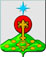 РОССИЙСКАЯ ФЕДЕРАЦИЯСвердловская областьДУМА СЕВЕРОУРАЛЬСКОГО ГОРОДСКОГО ОКРУГАРЕШЕНИЕот 23 ноября 2016 года	                      № 82г. СевероуральскО проекте Решения Думы Североуральского городского округа «О бюджете Североуральского городского округа на 2017 год и плановый период 2018-2019 годов» Руководствуясь Конституцией Российской Федерации, подпунктом 2 пункта 10 статьи 35, Федеральным законом от 06 октября 2003 года № 131-ФЗ «Об общих принципах организации местного самоуправления в Российской Федерации», Уставом Североуральского городского округа, Дума Североуральского городского округаРЕШИЛА:1. Одобрить проект решения Думы Североуральского городского округа «О бюджете Североуральского городского округа на 2017 год и плановый период 2018-2019 годов» (прилагается) для обсуждения на публичных слушаниях.2. Опубликовать настоящее Решение одновременно с Решением Думы Североуральского городского округа «О назначении в Североуральском городском округе публичных слушаний по вопросу обсуждения проекта Решения Думы Североуральского городского округа «О бюджете Североуральского городского округа на 2017 год и плановый период 2018-2019 годов» в газете «Наше слово» в срок до 10 декабря 2016 года.3. Контроль за исполнением настоящего Решения возложить на постоянную депутатскую комиссию Думы Североуральского городского округа по бюджету и налогам (Капралова С.Ю.).ГлаваСевероуральского городского округа                                              Б.В. МеньшиковПриложениек Решению Думы Североуральского городского округаот 23.11.2016 года № 82ПРОЕКТРОССИЙСКАЯ ФЕДЕРАЦИЯСвердловская областьДУМА СЕВЕРОУРАЛЬСКОГО ГОРОДСКОГО ОКРУГАРЕШЕНИЕот 21 декабря 2016 года	        № г. СевероуральскО бюджете Североуральского городского округа на 2017 год и плановый период 2018-2019 годовРуководствуясь Бюджетным Кодексом Российской Федерации, Федеральным Законом от 06.10.2003г. № 131-ФЗ «Об общих принципах организации местного самоуправления в Российской Федерации», Уставом Североуральского городского округа, Положением «О бюджетном процессе в Североуральском городском округе», утвержденным решением Думы Североуральского городского округа от 18 декабря 2013 года № 128,  Дума Североуральского городского округа  РЕШИЛА:ГЛАВА 1.  ОБЩИЕ ПОЛОЖЕНИЯСтатья 1. Общие объемы доходов и расходов  бюджета Североуральского городского округа 1. Установить общий объем доходов бюджета Североуральского городского округа:1178375,10000 тысяч рублей, в том числе объем межбюджетных трансфертов из областного бюджета – 788405,10000  тысяч рублей на 2017 год;1191761,50000 тысяч рублей, в том числе объем межбюджетных трансфертов из областного бюджета –  794060,50000 тысяч рублей на 2018 год;1184487,90000 тысяч рублей, в том числе объем межбюджетных трансфертов из областного бюджета –  777067,90000 тысяч рублей на 2019 год.2. Установить общий объем расходов бюджета Североуральского городского округа:1) 1199556,76800  тысяч рублей, на 2017 год;2) 1208100,25500 тысяч рублей, в том числе общий объем условно утвержденных расходов – 16200,00000 тысяч рублей, на 2018 год;3) 1205026,43700 тысяч рублей, в том числе общий объем условно утвержденных расходов – 32620,00000 тысяч рублей, на 2019 год.Статья 2. Дефицит  бюджета Североуральского городского округа1.Установить дефицит бюджета Североуральского городского округа:21181,66800 тысяч рублей (9,30 процентов  прогнозируемого общего  объема доходов бюджета Североуральского городского округа  без учета объема безвозмездных поступлений и поступлений налоговых доходов по дополнительным нормативам отчислений), на 2017 год;16338,75500 тысяч рублей (7,02 процентов  прогнозируемого общего  объема доходов бюджета Североуральского городского округа  без учета объема безвозмездных поступлений и поступлений налоговых доходов по дополнительным нормативам отчислений), на 2018 год;20538,53700 тысяч рублей (8,58 процентов  прогнозируемого общего  объема доходов бюджета Североуральского городского округа  без учета объема безвозмездных поступлений и поступлений налоговых доходов по дополнительным нормативам отчислений), на 2019 год. ГЛАВА 2. ДОХОДЫ И РАСХОДЫ БЮДЖЕТА СЕВЕРОУРАЛЬСКОГО ГОРОДСКОГО ОКРУГАСтатья 3. Свод доходов бюджета Североуральского городского округа  1.Утвердить свод доходов бюджета Североуральского городского округа на 2017 год (приложение 1).2. Утвердить свод доходов бюджета Североуральского городского округа на 2018 и 2019 годы (приложение 2).Статья 4. Нормативы распределения отдельных доходов бюджета Североуральского городского округа  1. Утвердить нормативы распределения доходов между бюджетами бюджетной системы Российской Федерации, мобилизуемые на территории Североуральского городского округа, нормативы распределения по которым, не установлены бюджетным законодательством Российской Федерации и законодательством Свердловской области (приложение 3).Статья 5. Главные администраторы доходов  бюджета Североуральского городского округаУтвердить перечень главных администраторов доходов  бюджета Североуральского городского округа (приложение 4).Статья 6. Распределение бюджетных ассигнований по разделам, подразделам, целевым статьям (муниципальным программам Североуральского городского округа и непрограммным направлениям деятельности), группам и подгруппам видов расходов  1. Утвердить распределение бюджетных ассигнований по разделам, подразделам, целевым статьям (муниципальным программам Североуральского городского округа и непрограммным направлениям деятельности), группам и подгруппам видов расходов на 2017 год (приложение 5).2. Утвердить распределение бюджетных ассигнований по разделам, подразделам, целевым статьям (муниципальным программам Североуральского городского округа и непрограммным направлениям деятельности), группам и подгруппам видов расходов на 2018 и 2019 годы (приложение 6).Статья 7. Ведомственная структура расходов бюджета Североуральского городского округа по главным распорядителям бюджетных средств, разделам, подразделам, и целевым статьям (муниципальным программам Североуральского городского округа и непрограммным направлениям деятельности), группам и подгруппам видов расходов 1. Утвердить ведомственную структуру расходов бюджета Североуральского городского округа по главным распорядителям бюджетных средств, разделам, подразделам, и целевым статьям (муниципальным программам Североуральского городского округа и непрограммным направлениям деятельности), группам и подгруппам видов расходов на 2017 год (приложение 7).2. Утвердить ведомственную структуру расходов бюджета Североуральского городского округа по главным распорядителям бюджетных средств, разделам, подразделам, и целевым статьям (муниципальным программам Североуральского городского округа и непрограммным направлениям деятельности), группам и подгруппам видов расходов на 2018 и 2019 годы (приложение 8).Статья 8. Объем бюджетных ассигнований Дорожного фонда Североуральского городского округа Утвердить объем бюджетных ассигнований Дорожного фонда Североуральского городского округа:29697,2 тысяч рублей, на 2017 год;24737,0 тысяч рублей, на 2018 год;24737,0 тысяч рублей, на 2019 год.Статья 9. Общий объем бюджетных ассигнований, направляемых из бюджета Североуральского городского округа на исполнение публичных  нормативных обязательств Североуральского городского округаУстановить общий объем бюджетных ассигнований, направляемых из  бюджета Североуральского городского округа на исполнение публичных нормативных обязательств Североуральского городского округа:146511,97800  тысяч рублей на 2017 год;146495,97800 тысяч рублей на 2018 год;139233,97800 тысяч рублей на 2019 год.Статья 10. Предоставление из  бюджета Североуральского городского округа субсидий юридическим лицам (за исключением субсидий государственным и муниципальным учреждениям), индивидуальным предпринимателям, физическим лицам-производителям товаров, работ, услуг1. Субсидии юридическим лицам (за исключением субсидий муниципальным учреждениям), индивидуальным предпринимателям,  физическим лицам-производителям товаров, работ, услуг (далее – субсидии производителям товаров, работ, услуг) предоставляются в случае, если ими соблюдены условия получения соответствующих субсидий, предусмотренные решениями Думы Североуральского городского округа и нормативными правовыми актами Администрации Североуральского городского округа.2. В случаях, предусмотренных федеральными законами, нормативными правовыми актами Свердловской области, Решениями Думы Североуральского городского округа и нормативными правовыми актами, принимаемыми Администрацией Североуральского городского округа, субсидии производителям товаров, работ, услуг предоставляются по результатам отбора.3. Перечисление из бюджета Североуральского городского округа средств субсидий производителям товаров, работ, услуг осуществляется на расчетные счета, открытые им в кредитных организациях, за исключением случаев, указанных в статье 25 настоящего решения.4. Порядок предоставления из бюджета Североуральского городского округа субсидий производителям товаров, работ, услуг устанавливается Администрацией Североуральского городского округа в соответствии с федеральным законодательством и настоящим решением.Статья 11. Предоставление из бюджета Североуральского городского округа субсидий некоммерческим организациям, не являющимся государственными и муниципальными учреждениями 1. Субсидии некоммерческим организациям, не являющимися государственными и муниципальными учреждениями, предоставляются из бюджета Североуральского городского округа следующим организациям:1) фонду «Муниципальный фонд поддержки малого предпринимательства города Североуральска» на реализацию мероприятий по формированию инфраструктуры поддержки субъектов малого и среднего предпринимательства Североуральского городского округа и обеспечение ее деятельности в объеме:-  426,00000 тысяч рублей на 2017 год;-  630,00000 тысяч рублей на 2018 год;-  630,00000 тысяч рублей на 2019 год.2) 	иным некоммерческим организациям, не являющимися государственными и муниципальными учреждениями, в объеме, определяемом главным распорядителем средств бюджета Североуральского городского округа в порядке, установленном Администрацией Североуральского городского округа.Указанные в подпункте 2 части первой настоящего пункта некоммерческие организации, не являющиеся государственными и муниципальными учреждениями, определяются по результатам отбора, осуществляемого в порядке, устанавливаемом Администрацией Североуральского городского округа.2. Порядок предоставления из бюджета Североуральского городского округа субсидий некоммерческим организациям, не являющимися государственными и муниципальными учреждениями, устанавливается постановлением Администрацией Североуральского городского округа.	Особенности перечисления из бюджета Североуральского городского округа средств субсидий отдельным некоммерческим организациям, не являющимися государственными и муниципальными учреждениями, устанавливаются в статье 25 настоящего решения.Статья 12. Перечень муниципальных программ Североуральского городского округа1. Утвердить Перечень муниципальных программ Североуральского городского округа, подлежащих реализации в 2017 году (Приложение 9).2. Утвердить Перечень муниципальных программ Североуральского городского округа, подлежащих реализации в 2018 и 2019 годах (Приложение 10).Статья 13. Бюджетные инвестиции юридическим лицам, не являющимся муниципальными учреждениями и муниципальными унитарными предприятиями Североуральского городского округаУстановить, что в 2017 году и плановом периоде 2018 и 2019 годов бюджетные инвестиции юридическим лицам, не являющимися муниципальными учреждениями и муниципальными унитарными предприятиями Североуральского городского округа не предоставляются.Статья 14. Резервный фонд Администрации Североуральского городского округаУстановить размер резервного фонда Администрации Североуральского городского округа: - 500,00000 тысяч рублей на 2017 год;- 500,00000 тысяч рублей на 2018 год.- 500,00000 тысяч рублей на 2019 год.2. Средства резервного фонда Администрации Североуральского городского округа направляются на финансирование непредвиденных расходов, в соответствии с порядком, установленным Администрацией Североуральского городского округа, на основании нормативного акта, утверждаемого Администрацией Североуральского городского округа. ГЛАВА 3. МУНИЦИПАЛЬНЫЙ ДОЛГ СЕВЕРОУРАЛЬСКОГО ГОРОДСКОГО ОКРУГАСтатья 15.  Предельный объем муниципального долга Североуральского городского округа1. Установить предельный объем муниципального долга Североуральского городского округа:1)  53778,13700 тысяч рублей на 2017 год;2) 52402,54200 тысяч рублей на 2018 год;3) 51026,94700 тысяч рублей на 2019 год.Статья 16. Верхний предел муниципального долга Североуральского городского округа1. Установить верхний предел муниципального долга Североуральского городского округа:1) по состоянию на 1 января 2018 года  - 52402,54200 тысяч рублей, в том числе верхний предел долга по муниципальным гарантиям Североуральского городского округа – 0,00000 тысяч рублей;2) по состоянию на 1 января 2019 года  - 51026,94700 тысяч рублей, в том числе верхний предел долга по муниципальным гарантиям Североуральского городского округа – 0,00000 тысяч рублей;3) по состоянию на 1 января 2020 года  - 49651,35200 тысяч рублей, в том числе верхний предел долга по муниципальным гарантиям Североуральского городского округа – 0,00000 тысяч рублей;Статья 17. Обслуживание муниципального долга Североуральского городского округаУтвердить объем расходов бюджета Североуральского городского округа на обслуживание муниципального долга Североуральского городского округа:- 1000,0 тысяч рублей на 2017 год;- 1000,0 тысяч рублей на 2018 год;- 1000,0 тысяч рублей на 2019 год.Статья 18. Муниципальные заимствования Североуральского городского округа Муниципальные заимствования Североуральского городского округа  осуществляются в соответствии с программой муниципальных  заимствований Североуральского городского округа на 2017 год (приложение 11).Муниципальные заимствования Североуральского городского округа  осуществляются в соответствии с программой муниципальных заимствований Североуральского городского округа на 2018 и 2019 годы (приложение 12).В ходе исполнения бюджета Администрацией Североуральского городского округа могут привлекаться:кредиты от кредитных организаций в валюте Российской Федерации по возобновляемым кредитным линиям, лимит которых не превышает объем привлечения кредитов от кредитных организаций, предусмотренный настоящим решением;бюджетные кредиты от других бюджетов бюджетной системы Российской Федерации на пополнение остатков средств на счетах местного бюджета при условии, что объем привлечения одного такого бюджетного кредита не превышает объем привлечения бюджетных кредитов от других бюджетов бюджетной системы Российской Федерации, предусмотренный настоящим решением.Статья 19. Муниципальные гарантии Североуральского городского округа.1.Муниципальные гарантии Североуральского городского округа предоставляются Администрацией Североуральского городского округа в соответствии с Программой муниципальных гарантий Североуральского городского округа на 2017 год (Приложение 13).2.  Муниципальные гарантии в 2018 и 2019 годах предоставляются Администрацией Североуральского городского округа в соответствии с Программой муниципальных гарантий Североуральского городского округа на 2018 и 2019 годы (приложение 14).Статья 20. Размер и структура муниципального долга бюджета Североуральского городского округа, объем и структура расходов на его обслуживание.Утвердить размер и структуру муниципального долга бюджета Североуральского городского округа, объем и структуру расходов на его обслуживание (Приложение 15).ГЛАВА 4. ИСТОЧНИКИ ФИНАНСИРОВАНИЯ ДЕФИЦИТА  БЮДЖЕТА СЕВЕРОУРАЛЬСКОГО ГОРОДСКОГО ОКРУГА Статья 21. Свод источников финансирования дефицита  бюджета Североуральского городского округаУтвердить свод источников финансирования дефицита бюджета Североуральского городского округа на 2017 год (приложение 16).Утвердить свод источников финансирования дефицита бюджета Североуральского городского округа на 2018  и 2019 годы (приложение 17).  	 Статья 22.  Главные администраторы источников финансирования дефицита бюджета Североуральского городского округа 	1. Утвердить перечень главных администраторов источников финансирования дефицита бюджета Североуральского  городского округа (Приложение 18). Статья 23.  Предоставление из  бюджета Североуральского городского округа бюджетных кредитов юридическим лицам1. Установить, что в 2017 году и плановом периоде 2018 и 2019 годов из бюджета Североуральского городского округа бюджетные кредиты юридическим лицам не предоставляются.  ГЛАВА 5. ЗАКЛЮЧИТЕЛЬНЫЕ ПОЛОЖЕНИЯСтатья 24. Основания для внесения изменений в показатели сводной бюджетной росписи бюджета Североуральского городского округаВ ходе исполнения бюджета Североуральского городского округа показатели сводной бюджетной росписи могут быть изменены в соответствии с решениями руководителя финансового органа без внесения изменений в настоящее решение в случаях, предусмотренным Бюджетным кодексом Российской Федерации, положением о бюджетном процессе в Североуральском городском округе, а также в случае возврата бюджетных кредитов, полученных от других бюджетов бюджетной системы Российской Федерации на пополнение остатков средств на счетах местного бюджета.Статья 25. Особенности перечисления в 2017 году субсидий из     областного бюджета производителям товаров, работ и услуг, а также отдельным некоммерческим организациям, не являющимся государственными и муниципальными учреждениями1. Перечисление в 2017 году субсидий из бюджета Североуральского городского округа осуществляется на счет финансового управления Администрации Североуральского городского округа, открытый в Управлении Федерального казначейства по Свердловской области в Уральском главном управлении Центрального банка Российской Федерации в соответствии с законодательством Российской Федерации, на котором отражаются операции со средствами юридических лиц (их обособленных подразделений, наделенных полномочиями по ведению бухгалтерского учета), не являющихся в соответствии с Бюджетным кодексом Российской Федерации участниками бюджетного процесса (далее – неучастники бюджетного процесса), в случае их предоставления:1) являющимся юридическими лицами производителям товаров, работ, услуг на финансовое обеспечение затрат в связи с производством (реализацией) товаров, выполнением работ, оказанием услуг;2) указанным в подпункте 1 пункта 1 статьи 11 настоящего решения некоммерческим организациям, не являющимися муниципальными учреждениями. Операции по зачислению и списанию средств субсидий, указанных в части первой настоящего пункта, отражаются на лицевых счетах, открытых юридическим лицам в финансовом управлении Администрации Североуральского городского округа в порядке, установленном финансовым управлением Администрации Североуральского городского округа.Финансовое управление Администрации Североуральского городского округа осуществляет проведение кассовых выплат за счет средств субсидий, указанных в части первой настоящего пункта, в пределах суммы, необходимой для оплаты денежных обязательств по расходам юридических лиц, источником финансового обеспечения которых являются данные субсидии, после предоставления юридическими лицами документов, подтверждающих возникновение указанных денежных обязательств.Статья 26. Вступление в силу настоящего Решения Североуральского городского округа.    1. Настоящее Решение вступает в силу с 1 января 2017 года.2. Опубликовать настоящее Решение на страницах газеты «Наше слово».3. Контроль за выполнением настоящего Решения возложить на постоянную депутатскую комиссию Думы Североуральского городского округа по бюджету и налогам (С. Ю. Капралова).Глава Североуральского   городского округа                                      Б.В. МеньшиковПриложение 1к Решению Думы Североуральского городского округаот 21 декабря 2016 года № "О бюджете Североуральского городского округа на 2016 год и плановый период 2018 и 2019 годов"Приложение 2к Решению Думы Североуральского городского округаот 21 декабря 2016 года № "О бюджете Североуральского городского округа на 2017 год и плановый период 2018 и 2019 годов"Приложение 3к Решению Думы Североуральского городского округаот 21 декабря 2016 года № "О бюджете Североуральского городского округа на 2017 год и плановый период 2018 и 2019 годов"Нормативы распределения доходов между бюджетами бюджетной системы Российской Федерации, мобилизуемые на территории Североуральского городского округа, нормативы распределения по которым, не установлены бюджетным законодательством Российской Федерации и законодательством Свердловской областиПриложение 4к Решению Думы Североуральского городского округаот 21 декабря 2016 года № "О бюджете Североуральского городского округа на 2017 год и плановый период 2018 и 2019 годов"Приложение 5к Решению Думы Североуральского городского округаот 21 декабря 2016 года № "О бюджете Североуральского городского округа на 2017 год и плановый период 2018 и 2019 годов"Распределение бюджетных ассигнований по разделам, подразделам, целевымстатьям (муниципальным программам Североуральского городского округа  инепрограммным направлениям деятельности) группам и подгруппам видов расходов на 2017 годПриложение 6к Решению Думы Североуральского городского округаот 21 декабря 2016 года № "О бюджете Североуральского городского округа на 2017 год и плановый период 2018 и 2019 годов"Приложение 7к Решению Думы Североуральского городского округаот 21 декабря 2016 года № "О бюджете Североуральского городского округа на 2017 год и плановый период 2018 и 2019 годов Приложение 8к Решению Думы Североуральского городского округаот 21 декабря 2016 года № "О бюджете Североуральского городского округа на 2017 год и плановый период 2018 и 2019 годов Ведомственная структура расходов бюджета Североуральского городского округапо главным распорядителям бюджетных средств, разделам,подразделам, и целевым статьям (муниципальным программамСевероуральского городского округа и непрограммным направлениям деятельности), группам и подгруппам видов расходов на 2018 и 2019 годыПриложение 9к Решению Думы Североуральского городского округаот 21 декабря 2016 года № "О бюджете Североуральского городского округа на 2017 год и плановый период 2018 и 2019 годов» Перечень муниципальных программ Североуральского городского округа, подлежащих реализации в 2017 годуПриложение 10к Решению Думы Североуральского городского округаот 21 декабря 2016 года № "О бюджете Североуральского городского округа на 2017 год и плановый период 2018 и 2019 годов»Перечень муниципальных программ Североуральского городского округа, подлежащих реализации в  2018 и 2019 годах	Приложение 11к Решению Думы Североуральского городского округаот 21 декабря 2016 года № "О бюджете Североуральского городского округа на 2017 год и плановый период 2018 и 2019 годов»Программа муниципальных заимствований Североуральского городского округа на 2017 годПриложение 12к Решению Думы Североуральского городского округаот 21 декабря 2016 года № "О бюджете Североуральского городского округа на 2017 год и плановый период 2018 и 2019 годов»Программа муниципальных  заимствований Североуральского городского округа на 2018 и 2019 годыПриложение 13к Решению Думы Североуральского городского округаот 21 декабря 2016 года № "О бюджете Североуральского городского округа на 2017 год и плановый период 2018 и 2019 годов»ПРОГРАММАМУНИЦИПАЛЬНЫХ ГАРАНТИЙСЕВЕРОУРАЛЬСКОГО ГОРОДСКОГО ОКРУГА НА 2017 ГОДРаздел 1. МУНИЦИПАЛЬНЫЕ ГАРАНТИИ, ПРЕДОСТАВЛЯЕМЫЕ С ПРАВОМ ПРЕГРЕССНОГО ТРЕБОВАНИЯ К ПРИНЦИПАЛУ И ПРЕДВАРИТЕЛЬНОЙ ПРОВЕРКОЙ ФИНАНСОВОГО СОСТОЯНИЯ ПРИНЦИПАЛА, С УЧЕТОМ СУММ ГАРАНТИЙ, ПРЕДОСТАВЛЕННЫХ НА 1 ЯНВАРЯ 2017 ГОДАМуниципальные гарантии с правом регрессного требования к принципалу и предварительной проверкой финансового состояния принципала не предоставляются.Раздел 2. МУНИЦИПАЛЬНЫЕ ГАРАНТИИ, ПРЕДОСТАВЛЯЕМЫЕ БЕЗ ПРАВАРЕГРЕССНОГО ТРЕБОВАНИЯ К ПРИНЦИПАЛУ И БЕЗ ПРЕДВАРИТЕЛЬНОЙПРОВЕРКИ ФИНАНСОВОГО СОСТОЯНИЯ ПРИНЦИПАЛАМуниципальные гарантии без права регрессного требования к принципалу и без предварительной проверки финансового состояния принципала не предоставляются.Раздел 3. ОБЩИЙ ОБЪЕМ МУНИЦИПАЛЬНЫХ ГАРАНТИЙ, ПРЕДОСТАВЛЯЕМЫХ В 2017 ГОДУ, С УЧЕТОМ ГАРАНТИЙ, ПРЕДОСТАВЛЕННЫХ НА 1 ЯНВАРЯ 2017 ГОДАОбщий объем муниципальных гарантий, предоставляемых в 2017 году в соответствии с разделами настоящей Программы, составляет 0,00000 тыс. рублей.Раздел 4. ОБЩИЙ ОБЪЕМ БЮДЖЕТНЫХ АССИГНОВАНИЙ, ПРЕДУСМОТРЕННЫХ НА ИСПОЛНЕНИЕ МУНИЦИПАЛЬНЫХ ГАРАНТИЙСЕВЕРОУРАЛЬСКОГО ГОРОДСКОГО ОКРУГА ПО ВОЗМОЖНЫМ ГАРАНТИЙНЫМ СЛУЧАЯМ В 2017 ГОДУПриложение 14к Решению Думы Североуральского городского округаот 21 декабря 2016 года № "О бюджете Североуральского городского округа на 2017 год и плановый период 2018 и 2019 годов»ПРОГРАММАМУНИЦИПАЛЬНЫХ ГАРАНТИЙСЕВЕРОУРАЛЬСКОГО ГОРОДСКОГО ОКРУГА НА 2018 и 2019 годыРаздел 1. МУНИЦИПАЛЬНЫЕ ГАРАНТИИ, ПРЕДОСТАВЛЯЕМЫЕ С ПРАВОМРЕГРЕССНОГО ТРЕБОВАНИЯ К ПРИНЦИПАЛУ И ПРЕДВАРИТЕЛЬНОЙ ПРОВЕРКОЙ ФИНАНСОВОГО СОСТОЯНИЯ ПРИНЦИПАЛА, С УЧЕТОМ СУММ ГАРАНТИЙ, ПРЕДОСТАВЛЕННЫХ НА 1 ЯНВАРЯ 2018 ГОДАМуниципальные гарантии с правом регрессного требования к принципалу и предварительной проверкой финансового состояния принципала не предоставляются.Раздел 2. МУНИЦИПАЛЬНЫЕ ГАРАНТИИ, ПРЕДОСТАВЛЯЕМЫЕ БЕЗ ПРАВАРЕГРЕССНОГО ТРЕБОВАНИЯ К ПРИНЦИПАЛУ И БЕЗ ПРЕДВАРИТЕЛЬНОЙПРОВЕРКИ ФИНАНСОВОГО СОСТОЯНИЯ ПРИНЦИПАЛАМуниципальные гарантии без права регрессного требования к принципалу и без предварительной проверки финансового состояния принципала не предоставляются.Раздел 3. ОБЩИЙ ОБЪЕМ МУНИЦИПАЛЬНЫХ ГАРАНТИЙ,ПРЕДОСТАВЛЯЕМЫХ В 2018 и 2019 ГОДАХ, С УЧЕТОМ ГАРАНТИЙ, ПРЕДОСТАВЛЕННЫХ НА 1 ЯНВАРЯ 2018 ГОДАОбщий объем муниципальных гарантий, предоставляемых в 2018 и 2019 годах в соответствии с разделами настоящей Программы, составляет 0,00000 тысяч рублей.Раздел 4. ОБЩИЙ ОБЪЕМ БЮДЖЕТНЫХ АССИГНОВАНИЙ, ПРЕДУСМОТРЕННЫХ НА ИСПОЛНЕНИЕ МУНИЦИПАЛЬНЫХ ГАРАНТИЙ СЕВЕРОУРАЛЬСКОГО ГОРОДСКОГО ОКРУГА ПО ВОЗМОЖНЫМГАРАНТИЙНЫМ СЛУЧАЯМ В 2018 и 2019 ГОДАХПриложение 15к Решению Думы Североуральского городского округаот 21 декабря 2016 года № "О бюджете Североуральского городского округа на 2017 год и плановый период 2018 и 2019 годов»Приложение 16к Решению Думы Североуральского городского округаот 21 декабря 2016 года № "О бюджете Североуральского городского округа на 2017 год и плановый период 2018 и 2019 годов» Свод источников финансированиядефицита бюджета Североуральского городского округаПриложение 17к Решению Думы Североуральского городского округаот 21 декабря 2016 года № "О бюджете Североуральского городского округа на 2017 год и плановый период 2018 и 2019 годов»Приложение 18к Решению Думы Североуральского городского округаот 21 декабря 2016 года № "О бюджете Североуральского городского округа на 2017 год и плановый период 2018 и 2019 годов»Перечень главных администраторов источников финансированиядефицита бюджета Североуральского городского округаСвод доходов бюджета Североуральского городского округа на 2017 годСвод доходов бюджета Североуральского городского округа на 2017 годСвод доходов бюджета Североуральского городского округа на 2017 год№ строкиКод классификации доходов бюджетаНаименование доходов бюджетаСУММА в тысячах рублей12341000 1 00 00000 00 0000 000 НАЛОГОВЫЕ И НЕНАЛОГОВЫЕ ДОХОДЫ389 970,00000  2000 1 01 00000 00 0000 000Налоги на прибыль, доходы261 162,00000  3000 1 01 02000 01 0000 110Налог на доходы физических лиц261 162,00000  4000 1 03 00000 00 0000 000Налоги на товары (работы, услуги), реализуемые на территории Российской Федерации5 060,00000  5000   1 03 02000 01 0000 110Акцизы по подакцизным товарам (продукции), производимым на территории Российской Федерации5 060,00000  6000 1 05 00000 00 0000 000Налоги на совокупный доход22 159,90000  7000 1 05 01000 00 0000 110Налог, взимаемый в связи с применением упрощенной системы налогообложения3 079,70000  8000 1 05 01010 01 0000 110Налог, взимаемый с налогоплательщиков, выбравших в качестве объекта налогообложения доходы1 800,50000  9000 1 05 01020 01 0000 110Налог, взимаемый с налогоплательщиков, выбравших в качестве объекта налогообложения доходы, уменьшенные на величину расходов672,00000  10000 1 05 01050 01 0000 110Минимальный налог, зачисляемый в бюджеты субъектов Российской Федерации607,20000  11000 1 05 02000 02 0000 110Единый налог на вмененный доход для отдельных видов деятельности17 447,20000  12000 1 05 03000 01 0000 110Единый сельскохозяйственный налог16,30000  13000 1 05 04000 02 0000 110Налог, взимаемый в связи с применением патентной системы налогообложения1 616,70000  14000 1 06 00000 00 0000 000Налоги на имущество14 319,00000  15000 1 06 01000 00 0000 110Налог на имущество физических лиц4 876,00000  16000 1 06 06000 00 0000 110Земельный налог9 443,00000  17000 1 06 06030 00 0000 110Земельный налог с организаций6 698,00000  18000 1 06 06040 00 0000 110Земельный налог с физических лиц2 745,00000  19000 1 08 00000 00 0000 000Государственная пошлина5 551,40000  20000 1 08 03000 01 0000 110Государственная пошлина по делам, рассматриваемым в судах общей юрисдикции, мировыми судьями5 551,40000  21000 1 11 00000 00 0000 000Доходы от использования имущества, находящегося в государственной и муниципальной собственности64 943,00000  22000 1 11 05000 00 0000 120Доходы, получаемые в виде арендной либо иной платы за передачу в возмездное пользование государственного и муниципального имущества (за исключением имущества бюджетных и автономных учреждений, а также имущества государственных и муниципальных унитарных предприятий, в том числе казенных)64 939,50000  23000 1 11 05010 00 0000 120Доходы, получаемые в виде арендной платы за земельные участки, государственная собственность на которые не разграничена, а также средства от продажи права на заключение договоров аренды указанных земельных участков53 635,50000  24000 1 11 05020 00 0000 120Доходы, получаемые в виде арендной платы за земли после разграничения государственной собственности на землю, а также средства от продажи права на заключение договоров аренды указанных земельных участков (за исключением земельных участков бюджетных и автономных учреждений)212,00000  25000 1 11 05070 00 0000 120Доходы от сдачи в аренду имущества, составляющего государственную (муниципальную) казну (за исключением земельных участков)11 092,00000  26000 1 11 07000 00 0000 120Платежи от государственных и муниципальных унитарных предприятий3,50000  27000 1 12 00000 00 0000 000Платежи при пользовании природными ресурсами8 922,00000  28000 1 12 01000 01 0000 120Плата за негативное воздействие на окружающую среду8 922,00000  29000 1 12 01010 01 0000 120Плата за выбросы загрязняющих веществ в атмосферный воздух стационарными объектами249,00000  30000 1 12 01030 01 0000 120Плата за сбросы загрязняющих веществ в водные объекты3 073,00000  31000 1 12 01040 01 0000 120Плата за размещение отходов производства и потребления5 600,00000  32000 1 13 00000 00 0000 000Доходы от оказания платных услуг (работ) и компенсации затрат государства155,70000  33000 1 13 01000 00 0000 130Доходы от оказания платных услуг (работ)36,30000  34000 1 13 02000 00 0000 130Доходы от компенсации затрат государства119,40000  35000 1 14 00000 00 0000 000Доходы от продажи  материальных и нематериальных активов4 566,10000  36000 1 14 02000 00 0000 000Доходы от реализации имущества, находящегося в государственной и муниципальной собственности (за исключением движимого имущества бюджетных и автономных учреждений, а также имущества государственных и муниципальных унитарных предприятий, в том числе казенных)4 449,10000  37000 1 14 06000 00 0000 430Доходы от продажи земельных участков, находящихся в государственной и муниципальной собственности 117,00000  38000 1 16 00000 00 0000 000Штрафы, санкции, возмещение ущерба3 130,90000  39000 1 16 08000 01 0000 140Денежные взыскания (штрафы) за административные правонарушения в области государственного регулирования производства и оборота этилового спирта, алкогольной, спиртосодержащей и табачной продукции25,60000  40000 1 16 25000 00 0000 140Денежные взыскания (штрафы) за нарушение законодательства Российской Федерации о недрах, об особо охраняемых природных территориях, об охране и использовании животного мира, об экологической экспертизе, в области охраны окружающей среды, о рыболовстве и сохранении водных биологических ресурсов, земельного законодательства, лесного законодательства, водного законодательства55,00000  41000 1 16 28000 01 0000 140Денежные взыскания (штрафы) за нарушение законодательства в области обеспечения санитарно- эпидемиологического благополучия человека и законодательства в сфере защиты прав потребителей740,00000  42000 1 16 30030 01 0000 140Прочие денежные взыскания (штрафы) за правонарушения в области дорожного движения24,80000  43000 1 16 51020 02 0000 140Денежные взыскания (штрафы), установленные законами субъектов Российской Федерации за несоблюдение муниципальных правовых актов, зачисляемые в бюджеты городских округов961,90000  44000 1 16 90040 04 0000 140Прочие поступления от денежных взысканий (штрафов) и иных сумм в возмещение ущерба, зачисляемые в бюджеты городских округов1 323,60000  45000 2 00 00000 00 0000 000БЕЗВОЗМЕЗДНЫЕ ПОСТУПЛЕНИЯ788 405,10000  46000 2 02 00000 00 0000 000Безвозмездные поступления от других бюджетов бюджетной системы Российской Федерации788 405,10000  47000 2 02 10000 00 0000 151Дотации бюджетам субъектов Российской Федерации и муниципальных образований5 177,00000  48000 2 02 15001 04 0000 151Дотации бюджетам городских округов на выравнивание бюджетной обеспеченности5 177,00000  49919 2 02 15001 04 0000 151Дотации на выравнивание бюджетной обеспеченности муниципальных районов (городских округов) между муниципальными районами (городскими округами), расположенными на территории Свердловской области5 177,00000  50000 2 02 20000 00 0000 151Субсидии бюджетам бюджетной системы Российской Федерации (межбюджетные субсидии)267 384,20000  51000 2 02 29999 04 0000 151Прочие субсидии бюджетам городских округов267 384,20000  52906 2 02 29999 04 0000 151Субсидии на обеспечение питанием обучающихся в муниципальных общеобразовательных учреждениях34 220,00000  53906 2 02 29999 04 0000 151Субсидии на организацию отдыха детей в каникулярное время10 165,20000  54919 2 02 29999 04 0000 151Субсидии на выравнивание  обеспеченности муниципальных районов (городских округов) по реализации ими их отдельных расходных обязательств 222 999,00000  55000 2 02 30000 00 0000 151Субвенции бюджетам субъектов Российской Федерации и муниципальных образований515 843,90000  56000 2 02 30024 04 0000 151Субвенции бюджетам городских округов на выполнение передаваемых полномочий субъектов Российской Федерации111 139,90000  57901 2 02 30024 04 0000 151Субвенции на осуществление государственного полномочия Свердловской области по хранению, комплектованию, учету и использованию архивных документов, относящихся к государственной собственности Свердловской области254,00000  58901 2 02 30024 04 0000 151Субвенции на осуществление государственного полномочия Свердловской области по определению перечня должностных лиц, уполномоченных составлять протоколы об административных правонарушениях, предусмотренных законом Свердловской области0,10000  59901 2 02 30024 04 0000 151Субвенция на осуществление государственного полномочия Свердловской области по созданию административных комиссий102,30000  60901 2 02 30024 04 0000 151Субвенции на осуществление государственного полномочия Свердловской области по предоставлению  гражданам субсидий на оплату жилого помещения и коммунальных услуг18 324,00000  61901 2 02 30024 04 0000 151Субвенции на осуществление государственного полномочия Свердловской области по предоставлению гражданам, проживающим на территории Свердловской области, меры социальной поддержки по частичному освобождению от платы за коммунальные услуги21,00000  62901 2 02 30024 04 0000 151Субвенции на осуществление государственного полномочия Свердловской области по предоставлению отдельным категориям граждан компенсаций расходов на оплату жилого помещения и коммунальных услуг91 475,00000  63901 2 02 30024 04 0000 151Субвенции на осуществление государственного полномочия Свердловской области по организации проведения мероприятий по отлову и содержанию безнадзорных собак963,50000  64000 2 02 35250 04 0000 151Субвенции бюджетам городских округов на оплату жилищно-коммунальных услуг отдельным категориям граждан43 462,00000  65901 2 02 35250 04 0000 151Субвенции на осуществление государственного полномочия Российской Федерации по предоставлению мер социальной поддержки по оплате жилого помещения и коммунальных услуг43 462,00000  66000 2 02 39999 04 0000 151Прочие субвенции бюджетам городских округов361 242,00000  67906 2 02 39999 04 0000 151Субвенции на финансовое обеспечение государственных гарантий реализации прав  на получение общедоступного и бесплатного дошкольного, начального общего, основного общего, среднего  общего   образования в муниципальных общеобразовательных организациях и финансовое обеспечение дополнительного образования детей  в муниципальных общеобразовательных организациях204 173,00000  68906 2 02 39999 04 0000 151Субвенции на финансовое обеспечение государственных гарантий реализации прав на получение общедоступного и бесплатного дошкольного образования в муниципальных дошкольных образовательных организациях157 069,00000  69итого1 178 375,10000  Свод доходов бюджета Североуральского городского округа на 2018 и 2019 годы Свод доходов бюджета Североуральского городского округа на 2018 и 2019 годы Свод доходов бюджета Североуральского городского округа на 2018 и 2019 годы Свод доходов бюджета Североуральского городского округа на 2018 и 2019 годы № строкиКод классификации доходов бюджетаНаименование доходов бюджетаСУММА в тысячах рублейСУММА в тысячах рублей№ строкиКод классификации доходов бюджетаНаименование доходов бюджета2018 год 2019 год123451000 1 00 00000 00 0000 000 НАЛОГОВЫЕ И НЕНАЛОГОВЫЕ ДОХОДЫ         397 701,00000            407 420,00000   2000 1 01 00000 00 0000 000Налоги на прибыль, доходы         265 601,00000            270 648,00000   3000 1 01 02000 01 0000 110Налог на доходы физических лиц         265 601,00000            270 648,00000   4000 1 03 00000 00 0000 000Налоги на товары (работы, услуги), реализуемые на территории Российской Федерации             4 898,00000                5 320,00000   5000 1 03 02000 01 0000 110Акцизы по подакцизным товарам (продукции), производимым на территории Российской Федерации             4 898,00000                5 320,00000   6000 1 05 00000 00 0000 000Налоги на совокупный доход           22 446,70000              23 154,40000   7000 1 05 01000 00 0000 110Налог, взимаемый в связи с применением упрощенной системы налогообложения             3 110,50000                3 203,80000   8000 1 05 01010 01 0000 110Налог, взимаемый с налогоплательщиков, выбравших в качестве объекта налогообложения доходы             1 818,50000                1 873,10000   9000 1 05 01020 01 0000 110Налог, взимаемый с налогоплательщиков, выбравших в качестве объекта налогообложения доходы, уменьшенные на величину расходов                678,70000                   699,00000   10000 1 05 01050 01 0000 110Минимальный налог, зачисляемый в бюджеты субъектов Российской Федерации                613,30000                   631,70000   11000 1 05 02000 02 0000 110Единый налог на вмененный доход для отдельных видов деятельности           17 621,60000              18 150,30000   12000 1 05 03000 01 0000 110Единый сельскохозяйственный налог                  17,10000                     17,90000   13000 1 05 04000 02 0000 110Налог, взимаемый в связи с применением патентной системы налогообложения             1 697,50000                1 782,40000   14000 1 06 00000 00 0000 000Налоги на имущество           14 479,60000              14 798,50000   15000 1 06 01000 00 0000 110Налог на имущество физических лиц             4 876,00000                5 012,50000   16000 1 06 06000 00 0000 110Земельный налог             9 603,60000                9 786,00000   17000 1 06 06030 00 0000 110Земельный налог с организаций             6 811,90000                6 941,30000   18000 1 06 06040 00 0000 110Земельный налог с физических лиц             2 791,70000                2 844,70000   19000 1 08 00000 00 0000 000Государственная пошлина             5 640,30000                5 792,60000   20000 1 08 03000 01 0000 110Государственная пошлина по делам, рассматриваемым в судах общей юрисдикции, мировыми судьями             5 640,30000                5 792,60000   21000 1 11 00000 00 0000 000Доходы от использования имущества, находящегося в государственной и муниципальной собственности           68 266,70000              71 285,30000   22000 1 11 05000 00 0000 120Доходы, получаемые в виде арендной либо иной платы за передачу в возмездное пользование государственного и муниципального имущества (за исключением имущества бюджетных и автономных учреждений, а также имущества государственных и муниципальных унитарных предприятий, в том числе казенных)           68 266,70000              71 285,30000   23000 1 11 05010 00 0000 120Доходы, получаемые в виде арендной платы за земельные участки, государственная собственность на которые не разграничена, а также средства от продажи права на заключение договоров аренды указанных земельных участков           56 895,80000              59 640,10000   24000 1 11 05020 00 0000 120Доходы, получаемые в виде арендной платы за земли после разграничения государственной собственности на землю, а также средства от продажи права на заключение договоров аренды указанных земельных участков (за исключением земельных участков бюджетных и автономных учреждений)                221,80000                   230,60000   25000 1 11 05070 00 0000 120Доходы от сдачи в аренду имущества, составляющего государственную (муниципальную) казну (за исключением земельных участков)           11 149,10000              11 414,60000   26000 1 12 00000 00 0000 000Платежи при пользовании природными ресурсами             9 278,90000                9 650,10000   27000 1 12 01000 01 0000 120Плата за негативное воздействие на окружающую среду             9 278,90000                9 650,10000   28000 1 12 01010 01 0000 120Плата за выбросы загрязняющих веществ в атмосферный воздух стационарными объектами                259,00000                   269,30000   29000 1 12 01030 01 0000 120Плата за сбросы загрязняющих веществ в водные объекты             3 195,90000                3 323,80000   30000 1 12 01040 01 0000 120Плата за размещение отходов производства и потребления             5 824,00000                6 057,00000   31000 1 13 00000 00 0000 000Доходы от оказания платных услуг (работ) и компенсации затрат государства                158,20000                   162,50000   32000 1 13 01000 00 0000 130Доходы от оказания платных услуг (работ)                  36,90000                     37,90000   33000 1 13 02000 00 0000 130Доходы от компенсации затрат государства                121,30000                   124,60000   34000 1 14 00000 00 0000 000Доходы от продажи  материальных и нематериальных активов             3 743,30000                3 331,10000   35000 1 14 02000 00 0000 000Доходы от реализации имущества, находящегося в государственной и муниципальной собственности (за исключением движимого имущества бюджетных и автономных учреждений, а также имущества государственных и муниципальных унитарных предприятий, в том числе казенных)             3 743,30000                3 331,10000   36000 1 16 00000 00 0000 000Штрафы, санкции, возмещение ущерба             3 188,30000                3 277,50000   37000 1 16 08000 01 0000 140Денежные взыскания (штрафы) за административные правонарушения в области государственного регулирования производства и оборота этилового спирта, алкогольной, спиртосодержащей и табачной продукции                  25,80000                     36,30000   38000 1 16 25000 00 0000 140Денежные взыскания (штрафы) за нарушение законодательства Российской Федерации о недрах, об особо охраняемых природных территориях, об охране и использовании животного мира, об экологической экспертизе, в области охраны окружающей среды, о рыболовстве и сохранении водных биологических ресурсов, земельного законодательства, лесного законодательства, водного законодательства                  60,20000                     75,60000   39000 1 16 28000 01 0000 140Денежные взыскания (штрафы) за нарушение законодательства в области обеспечения санитарно- эпидемиологического благополучия человека и законодательства в сфере защиты прав потребителей                755,00000                   755,00000   40000 1 16 30030 01 0000 140Прочие денежные взыскания (штрафы) за правонарушения в области дорожного движения                  25,20000                     25,90000   41000 1 16 51020 02 0000 140Денежные взыскания (штрафы), установленные законами субъектов Российской Федерации за несоблюдение муниципальных правовых актов, зачисляемые в бюджеты городских округов                977,30000                1 003,60000   42000 1 16 90040 04 0000 140Прочие поступления от денежных взысканий (штрафов) и иных сумм в возмещение ущерба, зачисляемые в бюджеты городских округов             1 344,80000                1 381,10000   43000 2 00 00000 00 0000 000БЕЗВОЗМЕЗДНЫЕ ПОСТУПЛЕНИЯ         794 060,50000            777 067,90000   44000 2 02 00000 00 0000 000Безвозмездные поступления от других бюджетов бюджетной системы Российской Федерации         794 060,50000            777 067,90000   45000 2 02 10000 00 0000 151Дотации бюджетам субъектов Российской Федерации и муниципальных образований             4 142,00000                4 142,00000   46000 2 02 15001 04 0000 151Дотации бюджетам городских округов на выравнивание бюджетной обеспеченности             4 142,00000                4 142,00000   47919 2 02 15001 04 0000 151Дотации на выравнивание бюджетной обеспеченности муниципальных районов (городских округов) между муниципальными районами (городскими округами), расположенными на территории Свердловской области             4 142,00000                4 142,00000   48000 2 02 20000 00 0000 151Субсидии бюджетам бюджетной системы Российской Федерации (межбюджетные субсидии)         274 100,20000            264 381,20000   49000 2 02 29999 04 0000 151Прочие субсидии бюджетам городских округов         274 100,20000            264 381,20000   50906 2 02 29999 04 0000 151Субсидии на обеспечение питанием обучающихся в муниципальных общеобразовательных учреждениях           34 220,00000              34 220,00000   51906 2 02 29999 04 0000 151Субсидии на организацию отдыха детей в каникулярное время           10 165,20000              10 165,20000   52919 2 02 29999 04 0000 151Субсидии на выравнивание обеспеченности муниципальных районов (городских округов) по реализации ими их отдельных расходных обязательств          229 715,00000            219 996,00000   53000 2 02 30000 00 0000 151Субвенции бюджетам субъектов Российской Федерации и муниципальных образований         515 818,30000            508 544,70000   54000 2 02 30024 04 0000 151Субвенции бюджетам городских округов на выполнение передаваемых полномочий субъектов Российской Федерации         111 130,30000            103 872,70000   55901 2 02 30024 04 0000 151Субвенции на осуществление государственного полномочия Свердловской области по хранению, комплектованию, учету и использованию архивных документов, относящихся к государственной собственности Свердловской области                256,00000                   256,00000   56901 2 02 30024 04 0000 151Субвенции на осуществление государственного полномочия Свердловской области по определению перечня должностных лиц, уполномоченных составлять протоколы об административных правонарушениях, предусмотренных законом Свердловской области                    0,10000                       0,10000   57901 2 02 30024 04 0000 151Субвенция на осуществление государственного полномочия Свердловской области по созданию административных комиссий                102,30000                   102,30000   58901 2 02 30024 04 0000 151Субвенции на осуществление государственного полномочия Свердловской области по предоставлению гражданам субсидий на оплату жилого помещения и коммунальных услуг           18 324,00000              16 908,00000   59901 2 02 30024 04 0000 151Субвенции на осуществление государственного полномочия Свердловской области по предоставлению гражданам, проживающим на территории Свердловской области, меры социальной поддержки по частичному освобождению от платы за коммунальные услуги                  21,00000                     21,00000   60901 2 02 30024 04 0000 151Субвенции на осуществление государственного полномочия Свердловской области по предоставлению отдельным категориям граждан компенсаций расходов на оплату жилого помещения и коммунальных услуг           91 475,00000              85 645,00000   61901 2 02 30024 04 0000 151Субвенции на осуществление государственного полномочия Свердловской области по организации проведения мероприятий по отлову и содержанию безнадзорных собак                951,90000                   940,30000   62000 2 02 35250 04 0000 151Субвенции бюджетам городских округов на оплату жилищно-коммунальных услуг отдельным категориям граждан           43 446,00000              43 430,00000   63901 2 02 35250 04 0000 151Субвенции на осуществление государственного полномочия Российской Федерации по предоставлению мер социальной поддержки по оплате жилого помещения и коммунальных услуг           43 446,00000              43 430,00000   64000 2 02 39999 04 0000 151Прочие субвенции бюджетам городских округов         361 242,00000            361 242,00000   65906 2 02 39999 04 0000 151Субвенции на финансовое обеспечение государственных гарантий реализации прав на получение общедоступного и бесплатного дошкольного, начального общего, основного общего, среднего  общего   образования в муниципальных общеобразовательных организациях и финансовое обеспечение дополнительного образования детей  в муниципальных общеобразовательных организациях         204 173,00000            204 173,00000   66906 2 02 39999 04 0000 151Субвенции на финансовое обеспечение государственных гарантий реализации прав на получение общедоступного и бесплатного дошкольного образования в муниципальных дошкольных образовательных организациях         157 069,00000            157 069,00000   67итого      1 191 761,50000         1 184 487,90000   п/пНаименование доходовНорматив распределения в бюджет Североуральского городского округа1231ЗАДОЛЖЕННОСТЬ И ПЕРЕРАСЧЕТЫ ПО ОТМЕНЕННЫМ НАЛОГАМ, СБОРАМ И ИНЫМ ОБЯЗАТЕЛЬНЫМ ПЛАТЕЖАМ - 2Целевые сборы с граждан и предприятий, учреждений, организаций на содержание милиции, на благоустройство территорий, на нужды образования и другие цели, мобилизуемые на территориях городских округов100%3Прочие местные налоги и сборы, мобилизуемые на территориях городских округов (1*)100%4ДОХОДЫ ОТ ИСПОЛЬЗОВАНИЯ ИМУЩЕСТВА, НАХОДЯЩЕГОСЯ В ГОСУДАРСТВЕННОЙ И МУНИЦИПАЛЬНОЙ СОБСТВЕННОСТИ-5Доходы от размещения временно свободных средств бюджетов городских округов100%6Доходы, получаемые в виде арендной платы за земельные участки, расположенные в полосе отвода автомобильных дорог общего пользования местного значения, находящихся в собственности городских округов100%7ДОХОДЫ ОТ ОКАЗАНИЯ ПЛАТНЫХ УСЛУГ (РАБОТ) И КОМПЕНСАЦИИ ЗАТРАТ ГОСУДАРСТВА-8Доходы от оказания информационно-консультационных услуг органами местного самоуправления городских округов, казенными учреждениями городских округов100%9Плата за оказание услуг по присоединению объектов дорожного сервиса к автомобильным дорогам общего пользования местного значения, зачисляемая в бюджеты городских округов100%10Прочие доходы от оказания платных услуг (работ) получателями средств бюджетов городских округов (прочие доходы от оказания платных услуг (работ) 100%11Прочие доходы от оказания платных услуг (работ) получателями средств бюджетов городских округов100%12Доходы, поступающие в порядке возмещения расходов, понесенных в связи с эксплуатацией имущества городских округов 100%13Прочие доходы от компенсации затрат бюджетов городских округов (в части средств, поступающих в погашение ссуд, выданных на жилищное строительство) 100%14Прочие доходы от компенсации затрат бюджетов городских округов  (в части возврата дебиторской задолженности прошлых лет)100%15Прочие доходы от компенсации затрат бюджетов городских округов (прочие доходы)100%16Прочие доходы от компенсации затрат бюджетов городских округов 100%17ШТРАФЫ, САНКЦИИ, ВОЗМЕЩЕНИЕ УЩЕРБА-18Поступления сумм в возмещение вреда, причиняемого автомобильным дорогам местного значения транспортными средствами, осуществляющими перевозки тяжеловесных и (или) крупногабаритных грузов, зачисляемые в бюджеты городских округов100%19Денежные взыскания (штрафы) за нарушение условий договоров (соглашений) о предоставлении бюджетных кредитов за счет средств бюджетов городских округов100%20Доходы от возмещения ущерба при возникновении страховых случаев по обязательному страхованию гражданской ответственности, когда выгодоприобретателями выступают получатели  средств  бюджетов  городских
округов100%21Доходы от возмещения ущерба при возникновении иных страховых случаев, когда выгодоприобретателями выступают получатели средств бюджетов городских округов100%22ПРОЧИЕ НЕНАЛОГОВЫЕ ДОХОДЫ - 23Невыясненные поступления, зачисляемые в бюджеты городских округов100%24Прочие неналоговые доходы бюджетов городских округов (в части возврата платежей анонимных жертвователей из избирательного фонда и возврата неизрасходованных денежных средств со специального избирательного счета)100%25Прочие неналоговые доходы бюджетов городских округов (2*)100%26Целевые отчисления от лотерей городских округов100%27БЕЗВОЗМЕЗДНЫЕ ПОСТУПЛЕНИЯ3*100%28БЕЗВОЗМЕЗДНЫЕ ПОСТУПЛЕНИЯ ОТ НЕРЕЗИДЕНТОВ - 29Предоставление нерезидентами грантов для получателей средств бюджетов городских округов100%30Поступления от денежных пожертвований, предоставляемых нерезидентами  получателям средств  бюджетов городских округов100%31Прочие безвозмездные поступлений от нерезидентов в бюджеты городских округов100%32Безвозмездные поступления в бюджеты городских округов от государственной корпорации -  Фонда содействия реформированию жилищно-коммунального хозяйства на обеспечение мероприятий по капитальному ремонту многоквартирных домов100%33Безвозмездные поступления в бюджеты городских округов от государственной корпорации  - Фонда содействия реформированию жилищно-коммунального хозяйства на обеспечение мероприятий по переселению граждан из аварийного жилищного фонда100%34Безвозмездные поступления в бюджеты городских округов от государственной корпорации -  Фонда содействия реформированию жилищно-коммунального хозяйства на обеспечение мероприятий по переселению граждан из аварийного жилищного фонда с учетом необходимости развития малоэтажного жилищного строительства100%35Прочие безвозмездные поступления от государственных (муниципальных) организаций  в бюджеты городских округов100%36ПРОЧИЕ БЕЗВОЗМЕЗДНЫЕ ПОСТУПЛЕНИЯ-37Прочие безвозмездные поступления в бюджеты городских округов100%38ПЕРЕЧИСЛЕНИЯ ДЛЯ ОСУЩЕСТВЛЕНИЯ ВОЗВРАТА (ЗАЧЕТА) ИЗЛИШНЕ УПЛАЧЕННЫХ ИЛИ ИЗЛИШНЕ ВЗЫСКАННЫХ СУММ НАЛОГОВ, СБОРОВ И ИНЫХ ПЛАТЕЖЕЙ, А ТАКЖЕ СУММ ПРОЦЕНТОВ, НАЧИСЛЕННЫХ НА ИЗЛИШНЕ ВЗЫСКАННЫЕ СУММЫ-39Перечисления из бюджетов городских округов (в бюджеты городских округов) для осуществления возврата (зачета) излишне уплаченных или излишне взысканных сумм налогов, сборов и иных платежей, а также сумм процентов за несвоевременное осуществление такого возврата и процентов, начисленных на излишне взысканные суммы100%40ДОХОДЫ БЮДЖЕТОВ БЮДЖЕТНОЙ СИСТЕМЫ РОССИЙСКОЙ ФЕДЕРАЦИИ ОТ ВОЗВРАТА ОСТАТКОВ СУБСИДИЙ, СУБВЕНЦИЙ И ИНЫХ МЕЖБЮДЖЕТНЫХ ТРАНСФЕРТОВ, ИМЕЮЩИХ ЦЕЛЕВОЕ НАЗНАЧЕНИЕ, ПРОШЛЫХ ЛЕТ-41Доходы бюджетов городских округов от возврата остатков субсидий, субвенций и иных межбюджетных трансфертов, имеющих целевое назначение, прошлых лет из бюджетов государственных внебюджетных фондов100%42Доходы бюджетов городских округов от возврата бюджетными учреждениями остатков субсидий прошлых лет100%43Доходы бюджетов городских округов от возврата автономными учреждениями остатков субсидий прошлых лет100%44Доходы бюджетов городских округов от возврата иными организациями остатков субсидий прошлых лет100%45ВОЗВРАТ ОСТАТКОВ СУБСИДИЙ, СУБВЕНЦИЙ И ИНЫХ МЕЖБЮДЖЕТНЫХ ТРАНСФЕРТОВ, ИМЕЮЩИХ ЦЕЛЕВОЕ НАЗНАЧЕНИЕ, ПРОШЛЫХ ЛЕТ-46Возврат остатков субсидий, субвенций и иных межбюджетных трансфертов, имеющих целевое назначение, прошлых лет из бюджетов городских округов100%      1* Примечание.  В части доходов бюджета Североуральского городского округа от прочих налогов и сборов (по отмененным местным налогам и сборам), за исключением отмененных местных налогов и сборов , указанных в строке 1 настоящей таблицы, поступающих в счет погашения задолженности и перерасчетов по отмененным налогам, сборам и иным обязательным платежам.      2* Примечание. В части прочих неналоговых доходов местных бюджетов, за исключением прочих неналоговых доходов, указанных в строках 20, 21 и 23 настоящей таблицы.      3* Примечание. В части доходов бюджета Североуральского городского округа от безвозмездных поступлений от других бюджетов бюджетной системы Российской Федерации, нормативы распределения по которым не установлены федеральными законами и законами Свердловской области   Перечень 
   главных администраторов доходов бюджета Североуральского городского округа   Перечень 
   главных администраторов доходов бюджета Североуральского городского округа   Перечень 
   главных администраторов доходов бюджета Североуральского городского округа   Перечень 
   главных администраторов доходов бюджета Североуральского городского округаНо-мер стро-киКод бюджетной классификации Российской ФедерацииКод бюджетной классификации Российской ФедерацииНаименование главного администратора доходов бюджета Североуральского городского округа и доходов бюджета Североуральского городского округаНо-мер стро-киглавного администратора доходов вид доходов бюджета Североуральского городского округаНаименование главного администратора доходов бюджета Североуральского городского округа и доходов бюджета Североуральского городского округа12341004Министерство финансов Свердловской области20041 16 33040 04 0000 140Денежные взыскания (штрафы) за нарушение законодательства Российской Федерации о контрактной системе в сфере закупок товаров, работ, услуг для обеспечения государственных и муниципальных нужд для нужд городских округов3010Министерство по управлению государственным имуществом Свердловской области                                                                            40101 11 05026 04 0000 120 Доходы, получаемые в виде арендной платы за земельные участки, которые расположены в границах городских округов, находятся в федеральной собственности и осуществление полномочий по управлению и распоряжению которыми передано органам государственной власти субъектов Российской Федерации, а также средства от продажи права на заключение договоров аренды указанных земельных участков50101 14 06032 04 0000 430Доходы от продажи земельных участков, которые расположены в границах городских округов, находятся в федеральной собственности и осуществление полномочий по управлению и распоряжению которыми передано органам государственной власти субъектов Российской Федерации60101 14 07020 04 0000 410Доходы от продажи недвижимого имущества одновременно с занятыми такими объектами недвижимого имущества земельными участками, которые расположены в границах городских округов, находятся в федеральной собственности и осуществление полномочий по управлению и распоряжению которыми передано органам государственной власти субъектов Российской Федерации7015Министерство социальной политики
Свердловской области 80151 16 90040 04 0000 140Прочие поступления от денежных взысканий (штрафов) и иных сумм в возмещение ущерба, зачисляемые в бюджеты городских округов9017Министерство природных ресурсов и экологии Свердловской области100171 16 25010 01 0000 140Денежные взыскания (штрафы) за нарушение законодательства Российской Федерации о недрах110171 16 25020 01 0000 140Денежные взыскания (штрафы) за нарушение законодательства Российской Федерации об особо охраняемых природных территориях120171 16 25040 01 0000 140Денежные взыскания (штрафы) за нарушение законодательства об экологической экспертизе130171 16 25050 01 0000 140Денежные взыскания (штрафы) за нарушение законодательства в области охраны окружающей среды140171 16 35020 04 0000 140Суммы по искам о возмещении вреда, причиненного окружающей среде, подлежащие зачислению в бюджеты городских округов150171 16 90040 04 0000 140Прочие поступления от денежных взысканий (штрафов) и иных сумм в возмещение ущерба, зачисляемые в бюджеты городских округов16029Избирательная комиссия Свердловской области170291 16 90040 04 0000 140Прочие поступления от денежных взысканий (штрафов) и иных сумм в возмещение ущерба, зачисляемые в бюджеты городских округов180291 17 05040 04 0000 180Прочие неналоговые доходы бюджетов городских округов (в части возврата платежей анонимных жертвователей из избирательного фонда и возврата неизрасходованных денежных средств со специального избирательного счета) 19039Администрация Северного управленческого округа Свердловской области200391 16 90040 04 0000 140Прочие поступления от денежных взысканий (штрафов) и иных сумм в возмещение ущерба, зачисляемые в бюджеты городских округов21045Департамент по охране, контролю и регулированию использования животного мира Свердловской области220451 16 25030 01 0000 140 Денежные взыскания (штрафы) за нарушение законодательства Российской Федерации об охране и использовании животного мира230451 16 35020 04 0000 140 Суммы по искам о возмещении вреда, причиненного окружающей среде, подлежащие зачислению в бюджеты городских округов240451 16 90040 04 0000 140 Прочие поступления от денежных взысканий (штрафов) и иных сумм в возмещение ущерба, зачисляемые в бюджеты городских округов25048Департамент Росприроднадзора по Уральскому Федеральному округу260481 12 01010 01 0000 120Плата за выбросы загрязняющих веществ в атмосферный воздух стационарными объектами270481 12 01020 01 0000 120Плата за выбросы загрязняющих веществ в атмосферный воздух передвижными объектами280481 12 01030 01 0000 120Плата за сбросы загрязняющих веществ в водные объекты290481 12 01040 01 0000 120Плата за размещение отходов производства и потребления300481 12 01050 01 0000 120Плата за иные виды негативного воздействия на окружающую среду310481 16 25010 01 0000 140Денежные взыскания (штрафы) за нарушение законодательства Российской Федерации о недрах320481 16 25020 01 0000 140Денежные взыскания (штрафы) за нарушение законодательства Российской Федерации об особо охраняемых природных территориях330481 16 25030 01 0000 140 Денежные взыскания (штрафы) за нарушение законодательства Российской Федерации об охране и использовании животного мира340481 16 25040 01 0000 140 Денежные взыскания (штрафы) за нарушение законодательства об экологической экспертизе350481 16 25050 01 0000 140Денежные взыскания (штрафы) за нарушение законодательства в области охраны окружающей среды360481 16 25060 01 0000 140Денежные взыскания (штрафы) за нарушение земельного законодательства370481 16 35020 04 0000 140 Суммы по искам о возмещении вреда, причиненного окружающей среде, подлежащие зачислению в бюджеты городских округов380481 16 43000 01 0000 140 Денежные взыскания (штрафы) за нарушение законодательства Российской Федерации об административных правонарушениях, предусмотренные статьей 20.25 Кодекса Российской Федерации об административных правонарушениях390481 16 90040 04 0000 140 Прочие поступления от денежных взысканий (штрафов) и иных сумм в возмещение ущерба, зачисляемые в бюджеты городских округов40076Нижнеобское территориальное управление Федерального агентства по рыболовству410761 16 25030 01 0000 140 Денежные взыскания (штрафы) за нарушение законодательства Российской Федерации об охране и использовании животного мира420761 16 35020 04 0000 140 Суммы по искам о возмещении вреда, причиненного окружающей среде, подлежащие зачислению в бюджеты городских округов430761 16 43000 01 0000 140 Денежные взыскания (штрафы) за нарушение законодательства Российской Федерации об административных правонарушениях, предусмотренные статьей 20.25 Кодекса Российской Федерации об административных правонарушениях440761 16 90040 04 0000 140 Прочие поступления от денежных взысканий (штрафов) и иных сумм в возмещение ущерба, зачисляемые в бюджеты городских округов45100Управление Федерального казначейства по Свердловской области (УФК по Свердловской области)461001 03 02230 01 0000 110Доходы от уплаты акцизов на дизельное топливо, подлежащие распределению между бюджетами субъектов Российской Федерации и местными бюджетами с учетом установленных дифференцированных нормативов отчислений в местные бюджеты471001 03 02240 01 0000 110Доходы от уплаты акцизов на моторные масла для дизельных и (или) карбюраторных (инжекторных) двигателей, подлежащие распределению между бюджетами субъектов Российской Федерации и местными бюджетами с учетом установленных дифференцированных нормативов отчислений в местные бюджеты481001 03 02250 01 0000 110Доходы от уплаты акцизов на автомобильный бензин, подлежащие распределению между бюджетами субъектов Российской Федерации и местными бюджетами с учетом установленных дифференцированных нормативов отчислений в местные бюджеты491001 03 02260 01 0000 110Доходы от уплаты акцизов на прямогонный бензин, подлежащие распределению между бюджетами субъектов Российской Федерации и местными бюджетами с учетом установленных дифференцированных нормативов отчислений в местные бюджеты50106Уральское управление государственного автодорожного надзора Федеральной службы по надзору в сфере транспорта (Уральское УГАДН Федеральной службы по надзору в сфере транспорта)511061 16 25050 01 0000 140Денежные взыскания (штрафы) за нарушение законодательства в области охраны окружающей среды521061 16 30013 01 0000 140Денежные взыскания (штрафы) за нарушение правил перевозки крупногабаритных и тяжеловесных грузов по автомобильным дорогам общего пользования местного значения городских округов531061 16 30030 01 0000 140Прочие денежные взыскания (штрафы) за правонарушения в области дорожного движения541061 16 43000 01 0000 140 Денежные взыскания (штрафы) за нарушение законодательства Российской Федерации об административных правонарушениях, предусмотренные статьей 20.25 Кодекса Российской Федерации об административных правонарушениях551061 16 90040 04 0000 140 Прочие поступления от денежных взысканий (штрафов) и иных сумм в возмещение ущерба, зачисляемые в бюджеты городских округов56141Управление Федеральной службы по надзору в сфере защиты прав потребителей и благополучия человека по Свердловской области (Управление Роспотребнадзора по Свердловской области)571411 16 08010 01 0000 140Денежные взыскания (штрафы) за административные правонарушения в области государственного регулирования производства и оборота этилового спирта, алкогольной, спиртосодержащей продукции581411 16 08020 01 0000 140Денежные взыскания (штрафы) за административные правонарушения в области государственного регулирования производства и оборота табачной продукции591411 16 25020 01 0000 140Денежные взыскания (штрафы) за нарушение законодательства Российской Федерации об особо охраняемых природных территориях601411 16 25050 01 0000 140Денежные взыскания (штрафы) за нарушение законодательства в области охраны окружающей среды611411 16 25060 01 0000 140Денежные взыскания (штрафы) за нарушение земельного законодательства621411 16 25084 04 0000 140Денежные взыскания (штрафы) за нарушение водного законодательства, установленное на водных объектах, находящихся в собственности городских округов631411 16 28000 01 0000 140Денежные взыскания (штрафы) за нарушение законодательства в области обеспечения санитарно-эпидемиологического благополучия человека и законодательства в сфере защиты прав потребителей641411 16 43000 01 0000 140 Денежные взыскания (штрафы) за нарушение законодательства Российской Федерации об административных правонарушениях, предусмотренные статьей 20.25 Кодекса Российской Федерации об административных правонарушениях651411 16 90040 04 0000 140Прочие поступления от денежных взысканий (штрафов) и иных сумм в возмещение ущерба, зачисляемые в бюджеты городских округов66161Управление Федеральной антимонопольной службы по Свердловской области  (Свердловское УФАС России) 671611 16 33040 04 0000 140Денежные взыскания (штрафы) за нарушение законодательства Российской Федерации о контрактной системе в сфере закупок товаров, работ, услуг для обеспечения государственных и муниципальных нужд для нужд городских округов681611 16 41000 01 0000 140Денежные взыскания (штрафы) за нарушение законодательства Российской Федерации об электроэнергетике69177Главное управление Министерства Российской Федерации по делам гражданской обороны, чрезвычайным ситуациям и ликвидации последствий стихийных бедствий по Свердловской области  (Главное управление МЧС России по Свердловской области) 701771 16 25050 01 0000 140Денежные взыскания (штрафы) за нарушение законодательства в области охраны окружающей среды711771 16 43000 01 0000 140 Денежные взыскания (штрафы) за нарушение законодательства Российской Федерации об административных правонарушениях, предусмотренные статьей 20.25 Кодекса Российской Федерации об административных правонарушениях721771 16 90040 04 0000 140Прочие поступления от денежных взысканий (штрафов) и иных сумм в возмещение ущерба, зачисляемые в бюджеты городских округов73182Межрайонная инспекция Федеральной налоговой службы №14 по Свердловской области741821 01 02010 01 0000 110Налог на доходы физических лиц с доходов, источником которых является налоговый агент, за исключением доходов, в отношении которых исчисление и уплата налога осуществляются в соответствии со статьями 227, 227.1 и 228 Налогового кодекса Российской Федерации751821 01 02020 01 0000 110Налог на доходы физических лиц с доходов, полученных от осуществления деятельности физическими лицами, зарегистрированными в качестве индивидуальных предпринимателей, нотариусов, занимающихся частной практикой, адвокатов, учредивших адвокатские кабинеты и других лиц, занимающихся частной практикой в соответствии со статьей 227 Налогового кодекса Российской Федерации761821 01 02030 01 0000 110Налог на доходы физических лиц с доходов, полученных физическими лицами в соответствии со статьей 228 Налогового Кодекса Российской Федерации771821 01 02040 01 0000 110Налог на доходы физических лиц в виде фиксированных авансовых платежей с доходов, полученных физическими лицами, являющимися иностранными гражданами, осуществляющими трудовую деятельность по найму у физических лиц на основании патента в соответствии со статьей 227.1 Налогового кодекса Российской Федерации781821 05 01011 01 0000 110Налог, взимаемый с налогоплательщиков, выбравших в качестве объекта налогообложения доходы791821 05 01012 01 0000 110Налог, взимаемый с налогоплательщиков, выбравших в качестве объекта налогообложения доходы (за налоговые периоды, истекшие до 1 января 2011 года)801821 05 01021 01 0000 110Налог, взимаемый с налогоплательщиков, выбравших в качестве объекта налогообложения доходы, уменьшенные на величину расходов811821 05 01022 01 0000 110 Налог, взимаемый с налогоплательщиков, выбравших в качестве объекта налогообложения доходы, уменьшенные на величину расходов 821821 05 01050 01 0000 110Минимальный налог, зачисляемый в бюджеты субъектов Российской Федерации (за налоговые периоды, истекшие до 1 января 2016 года) 831821 05 02010 02 0000 110Единый налог на вмененный доход для отдельных видов деятельности841821 05 02020 02 0000 110Единый налог на вмененный доход для отдельных видов деятельности (за налоговые периоды, истекшие до 1 января 2011 года)851821 05 03010 01 0000 110Единый сельскохозяйственный налог861821 05 03020 01 0000 110Единый сельскохозяйственный налог (за налоговые периоды, истекшие до 1 января 2011 года)871821 05 04010 02 0000 110Налог, взимаемый в связи с применением патентной системы налогообложения, зачисляемый в бюджеты городских округов881821 06 01020 04 0000 110Налог на имущество физических лиц, взимаемый по ставкам, применяемым к объектам налогообложения, расположенным в границах городских округов891821 06 06032 04 0000 110Земельный налог с организаций, обладающих земельным участком, расположенным в границах городских округов901821 06 06042 04 0000 110Земельный налог с физических лиц, обладающих земельным участком, расположенным в границах городских округов911821 08 03010 01 0000 110Государственная пошлина по делам, рассматриваемым в судах общей юрисдикции, мировыми судьями (за исключением Верховного Суда Российской Федерации)921821 08 03010 01 1000 110Государственная пошлина по делам, рассматриваемым в судах общей юрисдикции, мировыми судьями (за исключением Верховного Суда Российской Федерации) (сумма платежа (перерасчеты, недоимка и задолженность по соответствующему платежу, в том числе по отмененному)931821 08 03010 01 4000 110Государственная пошлина по делам, рассматриваемым в судах общей юрисдикции, мировыми судьями (за исключением Верховного Суда Российской Федерации) (прочие поступления)941821 09 04052 04 0000 110Земельный налог (по обязательствам, возникшим до 1 января 2006 года), мобилизуемый на территориях городских округов951821 09 07032 04 0000 110Целевые сборы с граждан и предприятий, учреждений, организаций на содержание милиции, на благоустройство территорий, на нужды образования и другие цели, мобилизуемые на территориях городских округов961821 09 07052 04 0000 110Прочие местные налоги и сборы, мобилизуемые на территориях городских округов971821 16 03010 01 0000 140Денежные взыскания (штрафы) за нарушение законодательства о налогах и сборах, предусмотренные статьями 116, 118, статьей 119.1, пунктами 1 и 2 статьи 120, статьями 125, 126, 128, 129, 129.1, 132, 133, 134, 135, 135.1 Налогового кодекса Российской Федерации981821 16 03030 01 0000 140Денежные взыскания (штрафы) за административные правонарушения в области налогов и сборов, предусмотренные Кодексом Российской Федерации об административных правонарушениях991821 16 03040 01 0000 140Денежные взыскания (штрафы), установленные Уголовным кодексом Российской Федерации за уклонение от уплаты налогов и (или) сборов, сокрытие денежных средств либо имущества организации или индивидуального предпринимателя, за счет которых должно производиться взыскание налогов и (или) сборов, а также за неисполнение обязанностей налогового агента1001821 16 06000 01 0000 140Денежные взыскания (штрафы) за нарушение законодательства о применении контрольно-кассовой техники при осуществлении наличных денежных расчетов и (или) расчетов с использованием платежных карт1011821 16 43000 01 0000 140 Денежные взыскания (штрафы) за нарушение законодательства Российской Федерации об административных правонарушениях, предусмотренные статьей 20.25 Кодекса Российской Федерации об административных правонарушениях1021821 16 90040 04 0000 140 Прочие поступления от денежных взысканий (штрафов) и иных сумм в возмещение ущерба, зачисляемые в бюджеты городских округов103188отдел Министерства внутренних дел Российской Федерации по городу Североуральску1041881 16 08010 01 0000 140Денежные взыскания (штрафы) за административные правонарушения в области государственного регулирования производства и оборота этилового спирта, алкогольной, спиртосодержащей продукции1051881 16 08020 01 0000 140Денежные взыскания (штрафы) за административные правонарушения в области государственного регулирования производства и оборота табачной продукции1061881 16 21040 04 0000 140Денежные взыскания (штрафы) и иные суммы, взыскиваемые с лиц, виновных в совершении преступлений, и в возмещение ущерба имуществу, зачисляемые в бюджеты городских округов1071881 16 28000 01 0000 140Денежные взыскания (штрафы) за нарушение законодательства в области обеспечения санитарно-эпидемиологического благополучия человека и законодательства в сфере защиты прав потребителей1081881 16 30013 01 0000 140Денежные взыскания (штрафы) за нарушение правил перевозки крупногабаритных и тяжеловесных грузов по автомобильным дорогам общего пользования местного значения городских округов1091881 16 30030 01 0000 140Прочие денежные взыскания (штрафы) за правонарушения в области дорожного движения1101881 16 43000 01 0000 140Денежные взыскания (штрафы) за нарушение законодательства Российской Федерации об административных правонарушениях, предусмотренные статьей 20.25 Кодекса Российской Федерации об административных правонарушениях1111881 16 90040 04 0000 140 Прочие поступления от денежных взысканий (штрафов) и иных сумм в возмещение ущерба, зачисляемые в бюджеты городских округов112318Главное управление Министерства юстиции Российской Федерации по Свердловской области1133181 16 90040 04 0000 140 Прочие поступления от денежных взысканий (штрафов) и иных сумм в возмещение ущерба, зачисляемые в бюджеты городских округов114321Управление Федеральной службы государственной регистрации, кадастра и картографии по Свердловской области (Управление Росреестра по Свердловской области)1153211 16 25060 01 0000 140Денежные взыскания (штрафы) за нарушение земельного законодательства1163211 16 43000 01 0000 140 Денежные взыскания (штрафы) за нарушение законодательства Российской Федерации об административных правонарушениях, предусмотренные статьей 20.25 Кодекса Российской Федерации об административных правонарушениях1173211 16 90040 04 0000 140 Прочие поступления от денежных взысканий (штрафов) и иных сумм в возмещение ущерба, зачисляемые в бюджеты городских округов118322Управление Федеральной службы судебных приставов по Свердловской области  (УФССП по Свердловской области) 1193221 16 21040 04 0000 140Денежные взыскания (штрафы) и иные суммы, взыскиваемые с лиц, виновных в совершении преступлений, и в возмещение ущерба имуществу, зачисляемые в бюджеты городских округов120498Уральское управление Федеральной службы по экологическому, технологическому и атомному надзору (Уральское управление Ростехнадзора)1214981 16 41000 01 0000 140Денежные взыскания (штрафы) за нарушение законодательства Российской Федерации об электроэнергетике1224981 16 43000 01 0000 140 Денежные взыскания (штрафы) за нарушение законодательства Российской Федерации об административных правонарушениях, предусмотренные статьей 20.25 Кодекса Российской Федерации об административных правонарушениях1234981 16 45000 01 0000 140 Денежные взыскания (штрафы) за нарушения законодательства Российской Федерации о промышленной безопасности1244981 16 90040 04 0000 140 Прочие поступления от денежных взысканий (штрафов) и иных сумм в возмещение ущерба, зачисляемые в бюджеты городских округов  125901Администрация Североуральского городского округа1269011 08 07150 01 0000 110Государственная пошлина за выдачу разрешения на установку рекламной конструкции 1279011 08 07173 01 0000 110Государственная пошлина за выдачу органом местного самоуправления городского округа специального разрешения на движение по автомобильным дорогам транспортных средств, осуществляющих перевозки опасных, тяжеловесных и (или) крупногабаритных грузов, зачисляемая в бюджеты городских округов1289011 11 02032 04 0000 120Доходы от размещения временно свободных средств бюджетов городских округов1299011 11 02084 04 0000 120Доходы от размещения сумм, аккумулируемых в ходе проведения аукционов по продаже акций, находящихся в собственности городских округов1309011 11 03040 04 0000 120Проценты, полученные от предоставления бюджетных кредитов внутри страны за счет средств бюджетов городских округов1319011 11 05012 04 0000 120 Доходы, получаемые в виде арендной платы за земельные участки, государственная собственность на которые не разграничена и которые расположены в границах городских округов, а также средства от продажи права на заключение договоров аренды указанных земельных участков 1329011 11 05024 04 0000 120 Доходы, получаемые в виде арендной платы, а также средства от продажи права на заключение договоров аренды за земли, находящиеся в собственности городских округов (за исключением земельных участков муниципальных бюджетных и автономных учреждений)1339011 11 05027 04 0000 120 Доходы, получаемые в виде арендной платы за земельные участки, расположенные в полосе отвода автомобильных дорог общего пользования местного значения, находящихся в собственности городских округов1349011 11 05034 04 0000 120 Доходы от сдачи в аренду имущества, находящегося в оперативном управлении органов управления городских округов и созданных ими учреждений (за исключением имущества муниципальных бюджетных и автономных учреждений)1359011 11 05074 04 0000 120 Доходы от сдачи в аренду имущества, составляющего казну городских округов (за исключением земельных участков)1369011 11 05092 04 0000 120 Доходы от предоставления на платной основе парковок (парковочных мест), расположенных на автомобильных дорогах общего пользования местного значения, относящихся к собственности городских округов1379011 11 05324 04 0000 120 Плата по соглашениям об установлении сервитута, заключенным органами местного самоуправления городских округов, государственными или муниципальными предприятиями либо государственными или муниципальными учреждениями в отношении земельных участков, находящихся в собственности городских округов1389011 11 05326 04 0000 120 Плата по соглашениям об установлении сервитута, заключенным органами исполнительной власти субъектов Российской Федерации, государственными или муниципальными предприятиями либо государственными или муниципальными учреждениями в отношении земельных участков, которые расположены в границах городских округов, которые находятся в федеральной собственности и осуществление полномочий по управлению и распоряжению которыми передано органам государственной власти субъектов Российской Федерации1399011 11 09014 04 0000 120 Доходы от распоряжения правами на результаты интеллектуальной деятельности военного, специального и двойного назначения, находящимися в собственности городских округов1409011 11 09024 04 0000 120 Доходы от распоряжения правами на результаты научно-технической деятельности, находящимися в собственности городских округов1419011 11 09034 04 0000 120 Доходы от эксплуатации и использования имущества автомобильных дорог, находящихся в собственности городских округов1429011 11 09044 04 0000 120 Прочие поступления от использования имущества, находящегося в собственности городских округов (за исключением имущества муниципальных бюджетных и автономных учреждений, а также имущества муниципальных унитарных предприятий, в том числе казенных)1439011 12 04041 04 0000 120Плата за использование лесов, расположенных на землях иных категорий, находящихся в собственности городских округов, в части платы по договору купли-продажи лесных насаждений1449011 12 04042 04 0000 120Плата за использование лесов, расположенных на землях иных категорий, находящихся в собственности городских округов, в части арендной платы1459011 12 05040 04 0000 120Плата за пользование водными объектами, находящимися в собственности городских округов1469011 13 01074 04 0000 130Доходы от оказания информационно-консультационных услуг органами местного самоуправления городских округов, казенными учреждениями городских округов1479011 13 01530 04 0000 130Плата за оказание услуг по присоединению объектов дорожного сервиса к автомобильным дорогам общего пользования местного значения, зачисляемая в бюджеты городских округов1489011 13 01994 04 0000 130Прочие доходы от оказания платных услуг (работ) получателями средств бюджетов городских округов1499011 13 02064 04 0000 130Доходы, поступающие в порядке возмещения расходов, понесенных в связи с эксплуатацией имущества городских округов1509011 13 02994 04 0000 130Прочие доходы от компенсации затрат бюджетов городских округов1519011 14 01040 04 0000 410Доходы от продажи квартир, находящихся в собственности городских округов1529011 14 02042 04 0000 410Доходы от реализации имущества, находящегося в оперативном управлении учреждений, находящихся в ведении органов управления городских округов (за исключением имущества муниципальных бюджетных и автономных учреждений), в части реализации основных средств по указанному имуществу1539011 14 02042 04 0000 440Доходы от реализации имущества, находящегося в оперативном управлении учреждений, находящихся в ведении органов управления городских округов (за исключением имущества муниципальных бюджетных и автономных учреждений), в части реализации материальных запасов по указанному имуществу1549011 14 02048 04 0000 410Доходы от реализации недвижимого имущества бюджетных, автономных учреждений, находящегося в собственности городских округов, в части реализации основных средств1559011 14 06012 04 0000 430Доходы от продажи земельных участков, государственная собственность на которые не разграничена и которые расположены в границах городских округов1569011 14 06024 04 0000 430Доходы от продажи земельных участков, находящихся в собственности городских округов (за исключением земельных участков муниципальных бюджетных и автономных учреждений)1579011 14 06044 04 0000 430Доходы от продажи земельных участков, находящихся в собственности городских округов, находящихся в пользовании бюджетных и автономных учреждений1589011 14 06312 04 0000 430Плата за увеличение площади земельных участков, находящихся в частной собственности, в результате перераспределения таких земельных участков и земель (или) земельных участков, государственная собственность на которые не разграничена и которые расположены в границах городских округов1599011 14 06324 04 0000 430Плата за увеличение площади земельных участков, находящихся в частной собственности, в результате перераспределения таких земельных участков и земельных участков, находящихся в собственности городских округов1609011 14 06326 04 0000 430Плата за увеличение площади земельных участков, находящихся в частной собственности, в результате перераспределения таких земельных участков и земельных участков, которые расположены в границах городских округов, которые находятся в федеральной собственности и осуществление полномочий Российской Федерации по управлению и распоряжению которыми передано органам государственной власти субъектов Российской Федерации1619011 16 23041 04 0000 140Доходы от возмещения ущерба при возникновении страховых случаев по обязательному страхованию гражданской ответственности, когда выгодоприобретателями выступают получатели средств бюджетов городских округов1629011 16 23042 04 0000 140Доходы от возмещения ущерба при возникновении иных страховых случаев, когда выгодоприобретателями выступают получатели средств бюджетов городских округов1639011 16 37030 04 0000 140Поступления сумм в возмещение вреда, причиняемого автомобильным дорогам местного значения транспортными средствами, осуществляющими перевозки тяжеловесных и (или) крупногабаритных грузов, зачисляемые в бюджеты городских округов1649011 16 46000 04 0000 140Поступления сумм в возмещение ущерба в связи с нарушением исполнителем (подрядчиком) условий государственных контрактов или иных договоров, финансируемых за счет средств муниципальных дорожных фондов городских округов, либо в связи с уклонением от заключения таких контрактов или иных договоров165902Комитет по управлению муниципальным имуществом Администрации Североуральского городского округа1669021 11 05074 04 0000 120 Доходы от сдачи в аренду имущества, составляющего казну городских округов (за исключением земельных участков)1679021 11 07014 04 0000 120 Доходы от перечисления части прибыли, остающейся после уплаты налогов и иных обязательных платежей муниципальных унитарных предприятий, созданных городскими округами1689021 11 08040 04 0000 120 Средства, получаемые от передачи имущества, находящегося в собственности городских округов (за исключением имущества муниципальных бюджетных и автономных учреждений, а также имущества муниципальных унитарных предприятий, в том числе казенных), в залог, в доверительное управление1699021 11 09044 04 0000 120 Прочие поступления от использования имущества, находящегося в собственности городских округов (за исключением имущества муниципальных бюджетных и автономных учреждений, а также имущества муниципальных унитарных предприятий, в том числе казенных)1709021 14 01040 04 0000 410Доходы от продажи квартир, находящихся в собственности городских округов1719021 14 02043 04 0000 410Доходы от реализации иного имущества, находящегося в собственности городских округов (за исключением имущества муниципальных бюджетных и автономных учреждений, а также имущества муниципальных унитарных предприятий, в том числе казенных), в части реализации основных средств по указанному имуществу1729021 14 02043 04 0000 440Доходы от реализации иного имущества, находящегося в собственности городских округов (за исключением имущества муниципальных бюджетных и автономных учреждений, а также имущества муниципальных унитарных предприятий, в том числе казенных), в части реализации материальных запасов по указанному имуществу1739021 14 03040 04 0000 410Средства от распоряжения и реализации конфискованного и иного имущества, обращенного в доходы городских округов (в части реализации основных средств по указанному имуществу)1749021 14 03040 04 0000 440Средства от распоряжения и реализации конфискованного и иного имущества, обращенного в доходы городских округов (в части реализации материальных запасов по указанному имуществу)1759021 14 06024 04 0000 430Доходы от продажи земельных участков, находящихся в собственности городских округов (за исключением земельных участков муниципальных бюджетных и автономных учреждений)176906Управление образования Администрации Североуральского городского округа1779061 11 05034 04 0000 120 Доходы от сдачи в аренду имущества, находящегося в оперативном управлении органов управления городских округов и созданных ими учреждений (за исключением имущества муниципальных бюджетных и автономных учреждений)1789061 13 01074 04 0000 130Доходы от оказания информационно-консультационных услуг органами местного самоуправления городских округов, казенными учреждениями городских округов1799061 13 01994 04 0000 130Прочие доходы от оказания платных услуг (работ) получателями средств бюджетов городских округов1809061 13 02064 04 0000 130Доходы, поступающие в порядке возмещения расходов, понесенных в связи с эксплуатацией имущества городских округов1819061 14 02042 04 0000 410Доходы от реализации имущества, находящегося в оперативном управлении учреждений, находящихся в ведении органов управления городских округов (за исключением имущества муниципальных бюджетных и автономных учреждений), в части реализации основных средств по указанному имуществу1829061 14 02042 04 0000 440Доходы от реализации имущества, находящегося в оперативном управлении учреждений, находящихся в ведении органов управления городских округов (за исключением имущества муниципальных бюджетных и автономных учреждений), в части реализации материальных запасов по указанному имуществу1839061 14 02048 04 0000 410Доходы от реализации недвижимого имущества бюджетных, автономных учреждений, находящегося в собственности городских округов, в части реализации основных средств1849061 14 06044 04 0000 430Доходы от продажи земельных участков, находящихся в собственности городских округов, находящихся в пользовании бюджетных и автономных учреждений1859061 16 23041 04 0000 140Доходы от возмещения ущерба при возникновении страховых случаев по обязательному страхованию гражданской ответственности, когда выгодоприобретателями выступают получатели средств бюджетов городских округов1869061 16 23042 04 0000 140Доходы от возмещения ущерба при возникновении иных страховых случаев, когда выгодоприобретателями выступают получатели средств бюджетов городских округов187912Дума Североуральского городского округа188913Контрольно-счетная палата Североуральского округа189919Финансовое управление Администрации Североуральского городского округа1909191 16 18040 04 0000 140Денежные взыскания (штрафы) за нарушение бюджетного законодательства (в части бюджетов городских округов)1919191 16 42040 04 0000 140Денежные взыскания (штрафы) за нарушение условий договоров (соглашений) о предоставлении бюджетных кредитов за счет средств бюджетов городских округов1929191 18 04000 04 0000 180Поступления в бюджеты городских округов (перечисления из бюджетов городских округов) по урегулированию расчетов между бюджетами бюджетной системы Российской Федерации по распределенным доходам1939191 18 04100 04 0000 151Поступления в бюджеты городских округов по решениям о взыскании средств из иных бюджетов бюджетной системы Российской Федерации1949191 18 04200 04 0000 151Перечисления из бюджетов городских округов по решениям о взыскании средств, предоставленных из иных бюджетов бюджетной системы Российской Федерации195Доходы бюджета Североуральского городского округа, администрирование которых осуществляется указанными в строках 125, 165, 176, 187, 188, 189 настоящей таблицы главными администраторами доходов бюджета Североуральского городского округа в пределах их компетенции1961 13 02994 04 0000 130Прочие доходы от компенсации затрат бюджетов городских округов 1971 16 32000 04 0000 140Денежные взыскания, налагаемые в возмещение ущерба, причиненного в результате незаконного или нецелевого использования бюджетных средств (в части бюджетов городских округов)1981 16 33040 04 0000 140Денежные взыскания (штрафы) за нарушение законодательства Российской Федерации о контрактной системе в сфере закупок товаров, работ, услуг для обеспечения государственных и муниципальных нужд для нужд городских округов1991 16 51020 02 0000 140Денежные взыскания (штрафы), установленные законами субъектов Российской Федерации за несоблюдение муниципальных правовых актов, зачисляемые в бюджеты городских округов2001 16 90040 04 0000 140 Прочие поступления от денежных взысканий (штрафов) и иных сумм в возмещение ущерба, зачисляемые в бюджеты городских округов2011 17 01040 04 0000 180Невыясненные поступления, зачисляемые в бюджеты городских округов2021 17 05040 04 0000 180Прочие неналоговые доходы бюджетов городских округов2032 00 00000 00 0000 000Безвозмездные поступления (1*), (2*)(1*)  - В части доходов  бюджета Североуральского городского округа(1*)  - В части доходов  бюджета Североуральского городского округа(1*)  - В части доходов  бюджета Североуральского городского округа(2*) - В части безвозмездных поступлений в бюджет Североуральского (2*) - В части безвозмездных поступлений в бюджет Североуральского (2*) - В части безвозмездных поступлений в бюджет Североуральского городского округа№ п/пНаименование раздела, подраздела, целевой статьи расходов Код разделаКод подразделаКод целевой статьиКод вида расходовСумма в тысячах рублей на 2017 год11234562  ОБЩЕГОСУДАРСТВЕННЫЕ ВОПРОСЫ010087 329,768003    Функционирование высшего должностного лица субъекта Российской Федерации и муниципального образования01021 451,700004      Непрограммные направления деятельности010270000000001 451,700005          Обеспечение деятельности Главы Североуральского городского округа010270000210301 451,700006            Расходы на выплаты персоналу  государственных (муниципальных)  органов010270000210301201 451,700007    Функционирование законодательных (представительных) органов государственной власти и представительных органов муниципальных образований01031 790,100008      Непрограммные направления деятельности010370000000001 790,100009          Обеспечение деятельности муниципальных органов (центральный аппарат)010370000210101 790,1000010            Расходы на выплаты персоналу  государственных (муниципальных)  органов010370000210101201 682,7400011            Иные закупки товаров, работ и услуг для обеспечения государственных (муниципальных) нужд01037000021010240107,2600012            Уплата налогов, сборов и иных платежей010370000210108500,1000013    Функционирование Правительства Российской Федерации, высших исполнительных органов государственной власти субъектов Российской Федерации, местных администраций010425 217,5000014      Муниципальная программа Североуральского городского округа "Совершенствование социально-экономической политики в Североуральском городском округе"  на 2014-2020 годы0104010000000024 200,0000015        Подпрограмма "Развитие  муниципальной службы в Североуральском городском округе"01040140000000200,0000016          Мероприятия по повышению квалификации муниципальных служащих01040140121060200,0000017            Расходы на выплаты персоналу  государственных (муниципальных)  органов01040140121060120200,0000018        Подпрограмма" Обеспечение  реализации муниципальной программы Североуральского городского округа  "Совершенствование социально-экономической политики в Североуральском городском округе"0104015000000024 000,0000019          Обеспечение деятельности муниципальных органов (центральный аппарат)0104015012101024 000,0000020            Расходы на выплаты персоналу  государственных (муниципальных)  органов0104015012101012023 781,3000021            Иные закупки товаров, работ и услуг для обеспечения государственных (муниципальных) нужд01040150121010240158,5000022            Уплата налогов, сборов и иных платежей0104015012101085060,2000023      Непрограммные направления деятельности010470000000001 017,5000024          Обеспечение деятельности Главы Администрации Североуральского городского округа010470000210401 017,5000025            Расходы на выплаты персоналу  государственных (муниципальных)  органов010470000210401201 017,5000026    Обеспечение деятельности финансовых, налоговых и таможенных органов и органов финансового (финансово-бюджетного) надзора010612 278,4000027      Муниципальная программа Североуральского городского округа "Совершенствование социально-экономической политики в Североуральском городском округе"  на 2014-2020 годы0106010000000061,2000028        Подпрограмма "Развитие  муниципальной службы в Североуральском городском округе"0106014000000061,2000029          Мероприятия по повышению квалификации муниципальных служащих0106014012106061,2000030            Расходы на выплаты персоналу  государственных (муниципальных)  органов0106014012106012061,2000031      Муниципальная программа Североуральского городского округа  "Управление  муниципальными финансами в  Североуральском городском округе" на 2014-2020 годы010612000000009 698,7000032          Обеспечение деятельности финансового органа010612003210109 698,7000033            Расходы на выплаты персоналу  государственных (муниципальных)  органов010612003210101208 520,9100034            Иные закупки товаров, работ и услуг для обеспечения государственных (муниципальных) нужд010612003210102401 176,7900035            Уплата налогов, сборов и иных платежей010612003210108501,0000036      Непрограммные направления деятельности010670000000002 518,5000037          Обеспечение деятельности муниципальных органов (центральный аппарат)010670000210101 458,9000038            Расходы на выплаты персоналу  государственных (муниципальных)  органов010670000210101201 391,9000039            Иные закупки товаров, работ и услуг для обеспечения государственных (муниципальных) нужд0106700002101024063,0000040            Уплата налогов, сборов и иных платежей010670000210108504,0000041          Обеспечение деятельности Председателя Контрольно-счетной палаты Североуральского городского округа010670000210501 059,6000042            Расходы на выплаты персоналу  государственных (муниципальных)  органов010670000210501201 059,6000043    Обеспечение проведения выборов и референдумов01073 892,0000044      Непрограммные направления деятельности010770000000003 892,0000045          Проведение выборов и референдумов010770000200103 892,0000046            Иные закупки товаров, работ и услуг для обеспечения государственных (муниципальных) нужд010770000200102403 892,0000047    Резервные фонды0111500,0000048      Непрограммные направления деятельности01117000000000500,0000049          Резервный фонд Администрации Североуральского городского округа01117000024000500,0000050            Резервные средства01117000024000870500,0000051    Другие общегосударственные вопросы011342 200,0680052      Муниципальная программа Североуральского городского округа "Совершенствование социально-экономической политики в Североуральском городском округе"  на 2014-2020 годы0113010000000032 784,6680053        Подпрограмма "Совершенствование муниципальной политики и прогнозирования социально-экономического развития Североуральского городского округа"011301100000001 200,0000054          Опубликование нормативных правовых актов и освещение деятельности органов местного самоуправления Североуральского городского округа011301101200001 200,0000055            Иные закупки товаров, работ и услуг для обеспечения государственных (муниципальных) нужд011301101200002401 200,0000056        Подпрограмма "Развитие  муниципальной службы в Североуральском городском округе"0113014000000051,0000057          Мероприятия по повышению квалификации муниципальных служащих0113014012106051,0000058            Расходы на выплаты персоналу  государственных (муниципальных)  органов0113014012106012051,0000059        Подпрограмма" Обеспечение  реализации муниципальной программы Североуральского городского округа  "Совершенствование социально-экономической политики в Североуральском городском округе"0113015000000031 533,6680060          Обеспечение деятельности муниципальных органов (центральный аппарат) УРМЗ011301502210101 470,0000061            Расходы на выплаты персоналу  государственных (муниципальных)  органов011301502210101201 461,0000062            Иные закупки товаров, работ и услуг для обеспечения государственных (муниципальных) нужд011301502210102409,0000063          Обеспечение деятельности (оказание услуг) муниципальных учреждений по обеспечению хозяйственного обслуживания0113015032300115 415,0000064            Расходы на выплаты персоналу казенных учреждений011301503230011106 198,2600065            Иные закупки товаров, работ и услуг для обеспечения государственных (муниципальных) нужд011301503230012409 195,5400066            Уплата налогов, сборов и иных платежей0113015032300185021,2000067          Обеспечение деятельности (оказание услуг) учебно-методических кабинетов, централизованных бухгалтерий, групп хозяйственного обслуживания, учебных фильмотек, межшкольных учебно-производственных комбинатов и  логопедических пунктов0113015032300212 600,0000068            Расходы на выплаты персоналу казенных учреждений0113015032300211011 233,3180069            Иные закупки товаров, работ и услуг для обеспечения государственных (муниципальных) нужд011301503230022401 366,2820070            Уплата налогов, сборов и иных платежей011301503230028500,4000071          Организация деятельности муниципального архива011301503230031 592,2680072            Расходы на выплаты персоналу казенных учреждений011301503230031101 337,8680073            Иные закупки товаров, работ и услуг для обеспечения государственных (муниципальных) нужд01130150323003240254,2000074            Уплата налогов, сборов и иных платежей011301503230038500,2000075          Исполнение судебных актов, принятых в связи с неисполнением полномочий органов  местного самоуправления01130150420000100,0000076            Исполнение судебных актов01130150420000830100,0000077          Осуществление государственного полномочия Свердловской области по определению перечня лиц, уполномоченных составлять протоколы об административных правонарушениях011301505411000,1000078            Иные закупки товаров, работ и услуг для обеспечения государственных (муниципальных) нужд011301505411002400,1000079          Осуществление государственного полномочия Свердловской области  по созданию административных комиссий01130150641200102,3000080            Иные закупки товаров, работ и услуг для обеспечения государственных (муниципальных) нужд01130150641200240102,3000081          Осуществление  государственного полномочия Свердловской области по хранению, комплектованию, учету и использованию архивных документов, относящихся к государственной собственности Свердловской области01130150746100254,0000082            Иные закупки товаров, работ и услуг для обеспечения государственных (муниципальных) нужд01130150746100240254,0000083      Муниципальная программа Североуральского городского округа " Управление муниципальной собственностью  Североуральского городского округа" на 2015 -2020 годы011302000000007 400,0000084          Обеспечение приватизации,  проведение предпродажной подготовки  и передачи в пользование объектов муниципальной собственности01130200320000300,0000085            Иные закупки товаров, работ и услуг для обеспечения государственных (муниципальных) нужд01130200320000240300,0000086          Мероприятия по управлению и  распоряжению муниципальным имуществом (содержание объектов и обеспечение сохранности объектов муниципальной собственности)011302004200003 100,0000087            Иные закупки товаров, работ и услуг для обеспечения государственных (муниципальных) нужд011302004200002403 100,0000088          Организация обеспечения функций и полномочий Комитета по управлению муниципальным имуществом011302009210104 000,0000089            Расходы на выплаты персоналу  государственных (муниципальных)  органов011302009210101203 882,7000090            Иные закупки товаров, работ и услуг для обеспечения государственных (муниципальных) нужд01130200921010240115,7000091            Уплата налогов, сборов и иных платежей011302009210108501,6000092      Муниципальная программа Североуральского городского округа "Безопасность жизнедеятельности населения  Североуральского городского округа" на 2014-2020 годы01131000000000200,0000093        Подпрограмма "Предупреждение распространения заболевания, вызываемого вирусом иммунодефицита человека в Североуральском городском округе"01131020000000100,0000094          Мероприятия по первичной профилактике ВИЧ- инфекции на территории Североуральского городского округа01131020120000100,0000095            Иные закупки товаров, работ и услуг для обеспечения государственных (муниципальных) нужд01131020120000240100,0000096        Подпрограмма "Предупреждение распространения наркомании на территории Североуральского городского округа"01131030000000100,0000097          Мероприятия по предупреждению распространения  наркомании на территории Североуральского городского округа01131030120000100,0000098            Иные закупки товаров, работ и услуг для обеспечения государственных (муниципальных) нужд01131030120000240100,0000099      Непрограммные направления деятельности011370000000001 815,40000100          Выплата единовременного поощрения в связи с выходом на пенсию01137000020030292,80000101            Социальные выплаты гражданам, кроме публичных нормативных социальных выплат01137000020030320292,80000102          Реализация комплекса официальных мероприятий01137000020040722,60000103            Иные закупки товаров, работ и услуг для обеспечения государственных (муниципальных) нужд01137000020040240722,60000104          Расходы на исполнение судебных актов01137000020050800,00000105            Исполнение судебных актов01137000020050830800,00000106  НАЦИОНАЛЬНАЯ БЕЗОПАСНОСТЬ И ПРАВООХРАНИТЕЛЬНАЯ ДЕЯТЕЛЬНОСТЬ03007 879,80000107    Защита населения и территории от последствий чрезвычайных ситуаций природного и техногенного характера, гражданская оборона03096 424,80000108      Муниципальная программа Североуральского городского округа "Развитие системы гражданской обороны, защита населения и территории Североуральского городского округа от чрезвычайных ситуаций природного и техногенного характера, обеспечение пожарной безопасности и безопасности людей на водных объектах" на 2014-2020 годы030911000000006 424,80000109          Мероприятия по гражданской обороне03091100120000152,00000110            Иные закупки товаров, работ и услуг для обеспечения государственных (муниципальных) нужд03091100120000240152,00000111          Предупреждение и ликвидация чрезвычайных ситуаций природного и техногенного характера, обеспечение безопасности  на водных объектах03091100220000201,10000112            Иные закупки товаров, работ и услуг для обеспечения государственных (муниципальных) нужд03091100220000240201,10000113          Обеспечение деятельности (оказание услуг)  единой дежурно-диспетчерской службы и системы оперативно-диспетчерского управления030911004230006 071,70000114            Расходы на выплаты персоналу казенных учреждений030911004230001105 542,26500115            Иные закупки товаров, работ и услуг для обеспечения государственных (муниципальных) нужд03091100423000240528,83500116            Уплата налогов, сборов и иных платежей030911004230008500,60000117    Обеспечение пожарной безопасности0310800,00000118      Муниципальная программа Североуральского городского округа "Развитие системы гражданской обороны, защита населения и территории Североуральского городского округа от чрезвычайных ситуаций природного и техногенного характера, обеспечение пожарной безопасности и безопасности людей на водных объектах" на 2014-2020 годы03101100000000800,00000119          Обеспечение первичных мер пожарной безопасности03101100520000800,00000120            Иные закупки товаров, работ и услуг для обеспечения государственных (муниципальных) нужд03101100520000240800,00000121    Другие вопросы в области национальной безопасности и правоохранительной деятельности0314655,00000122      Муниципальная программа Североуральского городского округа "Безопасность жизнедеятельности населения  Североуральского городского округа" на 2014-2020 годы03141000000000655,00000123        Подпрограмма "Профилактика экстремизма и терроризма  на территории  Североуральского городского округа"03141010000000655,00000124          Реализация мероприятий по обеспечению безопасности граждан,  профилактике экстремизма и терроризма, а также минимизация и ликвидация последствий его проявления  на территории Североуральского городского округа03141010120000255,00000125            Иные закупки товаров, работ и услуг для обеспечения государственных (муниципальных) нужд03141010120000240255,00000126          Создание условий для деятельности добровольных общественных формирований по охране общественного порядка03141010220000400,00000127            Субсидии некоммерческим организациям (за исключением государственных (муниципальных) учреждений)03141010220000630400,00000128  НАЦИОНАЛЬНАЯ ЭКОНОМИКА040046 203,60000129    Сельское хозяйство и рыболовство04051 113,50000130      Муниципальная программа Североуральского городского округа "Развитие жилищно-коммунального хозяйства и транспортного обслуживания населения, повышение энергетической эффективности и охрана окружающей среды в Североуральском городском округе" на 2014-2020 годы040508000000001 113,50000131        Подпрограмма "Комплексное  благоустройство территории Североуральского городского округа"040508100000001 113,50000132          Регулирование численности безнадзорных животных04050810720000150,00000133            Иные закупки товаров, работ и услуг для обеспечения государственных (муниципальных) нужд04050810720000240150,00000134          Осуществление государственного полномочия Свердловской области по организации проведения мероприятий по отлову и содержанию безнадзорных собак04050810742П00963,50000135            Иные закупки товаров, работ и услуг для обеспечения государственных (муниципальных) нужд04050810742П00240963,50000136    Лесное хозяйство0407573,00000137      Муниципальная программа Североуральского городского округа "Развитие жилищно-коммунального хозяйства и транспортного обслуживания населения, повышение энергетической эффективности и охрана окружающей среды в Североуральском городском округе" на 2014-2020 годы04070800000000573,00000138        Подпрограмма "Развитие  лесного хозяйство на территории Североуральского городского округа"04070830000000573,00000139          Мероприятия в области лесного хозяйства04070830120000573,00000140            Иные закупки товаров, работ и услуг для обеспечения государственных (муниципальных) нужд04070830120000240573,00000141    Транспорт04084 047,10000142      Муниципальная программа Североуральского городского округа "Развитие жилищно-коммунального хозяйства и транспортного обслуживания населения, повышение энергетической эффективности и охрана окружающей среды в Североуральском городском округе" на 2014-2020 годы040808000000004 047,10000143        Подпрограмма "Развитие транспортного обслуживания населения"040808800000004 047,10000144          Поддержка в виде субсидий организаций, осуществляющих регулярные пассажирские перевозки по социально значимым маршрутам и организаций, осуществляющих перевозку отдельных категорий граждан Североуральского городского округа040808801200004 047,10000145            Субсидии юридическим лицам (кроме некоммерческих организаций), индивидуальным предпринимателям, физическим лицам - производителям товаров,работ, услуг040808801200008104 047,10000146    Дорожное хозяйство (дорожные фонды)040929 697,20000147      Муниципальная программа Североуральского городского округа  "Развитие дорожного хозяйства и обеспечение безопасности дорожного движения в Североуральском городском округе" на 2014-2020 годы0409070000000029 697,20000148          Капитальный ремонт автомобильных  дорог  общего пользования местного значения и искусственных сооружений, расположенных на них040907001200001 000,00000149            Иные закупки товаров, работ и услуг для обеспечения государственных (муниципальных) нужд040907001200002401 000,00000150          Ремонт автомобильных дорог общего пользования местного значения и искусственных  сооружений, расположенных  на них040907003200005 000,00000151            Иные закупки товаров, работ и услуг для обеспечения государственных (муниципальных) нужд040907003200002405 000,00000152          Содержание автомобильных дорог  общего пользования местного значения и искусственных сооружений, расположенных на них0409070042000017 850,00000153            Иные закупки товаров, работ и услуг для обеспечения государственных (муниципальных) нужд0409070042000024017 850,00000154          Мероприятия, направленные на обеспечение безопасности дорожного движения040907005200005 647,20000155            Иные закупки товаров, работ и услуг для обеспечения государственных (муниципальных) нужд040907005200002405 647,20000156          Разработка муниципальной программы комплексного развития транспортной инфраструктуры Североуральского городского округа04090700720000200,00000157            Иные закупки товаров, работ и услуг для обеспечения государственных (муниципальных) нужд04090700720000240200,00000158    Связь и информатика04101 006,00000159      Муниципальная программа Североуральского городского округа "Совершенствование социально-экономической политики в Североуральском городском округе"  на 2014-2020 годы041001000000001 006,00000160        Подпрограмма "Информационное общество Североуральского городского округа"041001300000001 006,00000161          Мероприятия по информатизации в рамках софинансирования областной подпрограммы «Информационное общество Свердловской области»04100130120000206,00000162            Иные закупки товаров, работ и услуг для обеспечения государственных (муниципальных) нужд04100130120000240206,00000163          Мероприятия по автоматизации рабочих мест сотрудников, оказывающих муниципальные услуги в электронном виде, и обеспечение их информационной безопасности04100130220000800,00000164            Иные закупки товаров, работ и услуг для обеспечения государственных (муниципальных) нужд04100130220000240800,00000165    Другие вопросы в области национальной экономики04129 766,80000166      Муниципальная программа Североуральского городского округа "Совершенствование социально-экономической политики в Североуральском городском округе"  на 2014-2020 годы04120100000000437,00000167        Подпрограмма "Развитие и поддержка малого  и среднего предпринимательства в Североуральском городском округе"04120120000000437,00000168          Софинансирование мероприятий по формированию инфраструктуры поддержки субъектов малого и среднего предпринимательства  Североуральского городского округа  и обеспечение ее деятельности041201202S3300426,00000169            Субсидии некоммерческим организациям (за исключением государственных (муниципальных) учреждений)041201202S3300630426,00000170          Поддержка начинающих субъектов малого предпринимательства (предоставление грантов) (доля софинансирования местного бюджета)041201203S330011,00000171            Субсидии юридическим лицам (кроме некоммерческих организаций), индивидуальным предпринимателям, физическим лицам - производителям товаров,работ, услуг041201203S330081011,00000172      Муниципальная программа Североуральского городского округа " Управление муниципальной собственностью  Североуральского городского округа" на 2015 -2020 годы04120200000000529,80000173          Проведение технической инвентаризации объектов недвижимости, находящихся в муниципальной собственности Североуральского городского округа04120200620000461,70000174            Иные закупки товаров, работ и услуг для обеспечения осударственных (муниципальных) нужд04120200620000240461,70000175          Автоматизация системы учета муниципального имущества (программное обслуживание)0412020082000068,10000176            Иные закупки товаров, работ и услуг для обеспечения государственных (муниципальных) нужд0412020082000024068,10000177      Муниципальная программа Североуральского городского округа "Развитие земельных отношений и градостроительная деятельность в Североуральском городском округе» на 2015-2020 годы.04120600000000800,00000178        Подпрограмма "Подготовка  документов территориального планирования, градостроительного зонирования и документации по планировке территории Североуральского городского округа"04120610000000800,00000179          Разработка проектов планировки территории городского округа04120610120000800,00000180            Иные закупки товаров, работ и услуг для обеспечения государственных (муниципальных) нужд04120610120000240800,00000181      Муниципальная программа Североуральского городского округа  "Развитие дорожного хозяйства и обеспечение безопасности дорожного движения в Североуральском городском округе" на 2014-2020 годы041207000000008 000,00000182          Приобретение машин, оборудования, транспортных средств для обеспечения сохранности автомобильных дорог общего пользования местного значения и искусственных сооружений, расположенных на них041207006200008 000,00000183            Иные закупки товаров, работ и услуг для обеспечения государственных (муниципальных) нужд041207006200002408 000,00000184  ЖИЛИЩНО-КОММУНАЛЬНОЕ ХОЗЯЙСТВО050087 021,40000185    Жилищное хозяйство050127 637,00000186      Муниципальная программа Североуральского городского округа " Управление муниципальной собственностью  Североуральского городского округа" на 2015 -2020 годы050102000000001 500,00000187          Приобретение жилых помещений, в целях формирования жилищного фонда для переселения граждан из жилых помещений, признанных непригодными для проживания и (или) с высоким уровнем износа в Североуральском городском округе050102002200001 500,00000188            Бюджетные инвестиции050102002200004101 500,00000189      Муниципальная программа  Североуральского городского округа "Развитие образования в Североуральском городском округе" на 2014-2020 годы0501030000000010 000,00000190        Подпрограмма "Развитие кадрового потенциала системы образования Североуральского городского округа"0501033000000010 000,00000191          Приобретение жилых помещений в муниципальную собственность Североуральского городского округа0501033012000010 000,00000192            Субсидии бюджетным  и автономным учреждениям, государственным (муниципальным) унитарным предприятиям  на осуществление капитальных вложений в объекты капитального строительства государственной (муниципальной) собственности  или приобретение объектов недвижимого имущества в государственную (муниципальную) собственность0501033012000046010 000,00000193      Муниципальная программа Североуральского городского округа "Развитие жилищно-коммунального хозяйства и транспортного обслуживания населения, повышение энергетической эффективности и охрана окружающей среды в Североуральском городском округе" на 2014-2020 годы0501080000000016 137,00000194        Подпрограмма "Переселение граждан на территории Североуральского городского округа из аварийного жилищного фонда"050108400000002 637,00000195          Переселение граждан на территории Североуральского городского округа из аварийного жилищного фонда050108401S2500601,00000196            Бюджетные инвестиции050108401S2500410601,00000197          Осуществление сноса аварийных домов и высвобождение земельных участков  под  новое жилищное строительство050108402200001 886,00000198            Иные закупки товаров, работ и услуг для обеспечения государственных (муниципальных) нужд050108402200002401 886,00000199          Обследование жилищного фонда на предмет признания его аварийным05010840320000150,00000200            Иные закупки товаров, работ и услуг для обеспечения государственных (муниципальных) нужд05010840320000240150,00000201        Подпрограмма "Содержание и капитальный ремонт общего имущества муниципального жилищного фонда на территории Североуральского городского округа"0501085000000013 500,00000202          Взнос региональному оператору на капитальный ремонт общего имущества в многоквартирном доме за муниципальные жилые и нежилые помещения050108501200007 000,00000203            Иные закупки товаров, работ и услуг для обеспечения государственных (муниципальных) нужд050108501200002407 000,00000204          Ремонт общего имущества и квартир, в которых проживают отдельные категории граждан муниципального жилищного фонда в целях приведения в состояние, отвечающее требованиям пожарной безопасности, санитарно-техническим и иным требованиям050108502200001 000,00000205            Иные закупки товаров, работ и услуг для обеспечения государственных (муниципальных) нужд050108502200002401 000,00000206          Возмещение недополученных  доходов организациям, предоставляющим населению жилищные услуги по тарифам, не обеспечивающим  возмещение издержек, по содержанию и текущему ремонту общего имущества многоквартирных домов поселка Покровск-Уральский050108504200002 000,00000207            Субсидии юридическим лицам (кроме некоммерческих организаций), индивидуальным предпринимателям, физическим лицам - производителям товаров,работ, услуг050108504200008102 000,00000208          Предоставление субсидий на удешевление услуг по содержанию и ремонту муниципального специализированного жилищного фонда  (общежитий)050108505200003 000,00000209            Субсидии юридическим лицам (кроме некоммерческих организаций), индивидуальным предпринимателям, физическим лицам - производителям товаров,работ, услуг050108505200008103 000,00000210          Проведение капитального ремонта общего имущества муниципального жилищного фонда  Североуральского городского округа, в том числе разработка проектно-сметной документации05010850620000500,00000211            Иные закупки товаров, работ и услуг для обеспечения государственных (муниципальных) нужд05010850620000240500,00000212    Коммунальное хозяйство050213 600,00000213      Муниципальная программа Североуральского городского округа "Развитие жилищно-коммунального хозяйства и транспортного обслуживания населения, повышение энергетической эффективности и охрана окружающей среды в Североуральском городском округе" на 2014-2020 годы0502080000000013 600,00000214        Подпрограмма "Муниципальная программа по энергосбережению и повышению энергетической эффективности объектов Североуральского городского округа"0502082000000013 600,00000215          Реконструкция, модернизация водопроводных сетей. сетей системы водоотведения с заменой (без замены) оборудования с более высоким КПД, установка регулируемого привода, реконструкция тепловых сетей, в том числе тепловых пунктов, котельных, капитальный ремонт систем коммунального хозяйства0502082012000013 000,00000216            Субсидии бюджетным  и автономным учреждениям, государственным (муниципальным) унитарным предприятиям  на осуществление капитальных вложений в объекты капитального строительства государственной (муниципальной) собственности  или приобретение объектов недвижимого имущества в государственную (муниципальную) собственность0502082012000046013 000,00000217          Оснащение зданий (строений, сооружений), находящихся   в муниципальной собственности, многоквартирных жилых домов, жилых помещений, квартир приборами учета используемых энергетических ресурсов, в том числе  разработка проектно-сметной документации05020820220000500,00000218            Иные закупки товаров, работ и услуг для обеспечения государственных (муниципальных) нужд05020820220000240300,00000219            Субсидии юридическим лицам (кроме некоммерческих организаций), индивидуальным предпринимателям, физическим лицам - производителям товаров,работ, услуг05020820220000810200,00000220          Прочие мероприятия в области энергосбережения  (разработка технических заданий, топливно-энергетического баланса и т.п.)05020820920000100,00000221            Иные закупки товаров, работ и услуг для обеспечения государственных (муниципальных) нужд05020820920000240100,00000222    Благоустройство050332 163,40000223      Муниципальная программа Североуральского городского округа "Развитие жилищно-коммунального хозяйства и транспортного обслуживания населения, повышение энергетической эффективности и охрана окружающей среды в Североуральском городском округе" на 2014-2020 годы0503080000000032 163,40000224        Подпрограмма "Комплексное  благоустройство территории Североуральского городского округа"0503081000000027 980,00000225          Благоустройство дворовых территорий Североуральского городского округа05030810120000480,00000226            Иные закупки товаров, работ и услуг для обеспечения государственных (муниципальных) нужд05030810120000240480,00000227          Уличное освещение0503081032000013 000,00000228            Иные закупки товаров, работ и услуг для обеспечения государственных (муниципальных) нужд0503081032000024013 000,00000229          Озеленение050308104200003 000,00000230            Иные закупки товаров, работ и услуг для обеспечения государственных (муниципальных) нужд050308104200002403 000,00000231          Организация и содержание мест захоронения050308105200003 000,00000232            Иные закупки товаров, работ и услуг для обеспечения государственных (муниципальных) нужд050308105200002403 000,00000233          Прочие мероприятия по благоустройству  Североуральского городского округа050308106200008 500,00000234            Иные закупки товаров, работ и услуг для обеспечения государственных (муниципальных) нужд050308106200002408 500,00000235        Подпрограмма "Муниципальная программа по энергосбережению и повышению энергетической эффективности объектов Североуральского городского округа"050308200000002 873,00000236          Закупка и установка осветительного оборудования с заменой неэффективного на энергосберегающее, в том числе замена ламп накаливания на энергосберегающие, строительство, модернизация  сетей уличного освещения, проектно-сметные работы, экспертиза проектно-сметной документации050308203200002 873,00000237            Бюджетные инвестиции050308203200004102 873,00000238        Подпрограмма "Комплексная экологическая программа Североуральского городского округа"050308600000001 310,40000239          Мероприятия, направленные на экологическую безопасность территории Североуральского городского округа050308604200001 310,40000240            Иные закупки товаров, работ и услуг для обеспечения государственных (муниципальных) нужд050308604200002401 310,40000241    Другие вопросы в области жилищно-коммунального хозяйства050513 621,00000242      Муниципальная программа Североуральского городского округа "Развитие жилищно-коммунального хозяйства и транспортного обслуживания населения, повышение энергетической эффективности и охрана окружающей среды в Североуральском городском округе" на 2014-2020 годы0505080000000013 621,00000243        Обеспечение реализации муниципальной программы Североуральского городского округа "Развитие жилищно-коммунального хозяйства  и транспортного обслуживания населения, повышение энергетической эффективности и охрана окружающей среды в Североуральском городском округе"0505089000000013 621,00000244          Обеспечение эффективной деятельности МКУ "Служба заказчика" при проведении технического и строительного контроля за капитальным ремонтом и строительством жилищного фонда0505089032300013 000,00000245            Расходы на выплаты персоналу казенных учреждений0505089032300011011 731,48500246            Иные закупки товаров, работ и услуг для обеспечения государственных (муниципальных) нужд05050890323000240991,76500247            Уплата налогов, сборов и иных платежей05050890323000850276,75000248          Оказание гарантированного перечня услуг по захоронению умерших граждан05050890420000600,00000249            Иные закупки товаров, работ и услуг для обеспечения государственных (муниципальных) нужд05050890420000240600,00000250          Осуществление государственного полномочия Свердловской области по предоставлению гражданам, проживающим на территории Свердловской области, меры социальной поддержки по частичному освобождению от платы за коммунальные услуги0505089054270021,00000251            Субсидии юридическим лицам (кроме некоммерческих организаций), индивидуальным предпринимателям, физическим лицам - производителям товаров,работ, услуг0505089054270081021,00000252  ОХРАНА ОКРУЖАЮЩЕЙ СРЕДЫ060087,90000253    Другие вопросы в области охраны окружающей среды060587,90000254      Муниципальная программа Североуральского городского округа "Развитие жилищно-коммунального хозяйства и транспортного обслуживания населения, повышение энергетической эффективности и охрана окружающей среды в Североуральском городском округе" на 2014-2020 годы0605080000000087,90000255        Подпрограмма "Комплексная экологическая программа Североуральского городского округа"0605086000000087,90000256          Обеспечение благоприятной окружающей среды, посредством предупреждения негативного воздействия хозяйственной и иной деятельности на окружающую среду0605086052000087,90000257            Иные закупки товаров, работ и услуг для обеспечения государственных (муниципальных) нужд0605086052000024087,90000258  ОБРАЗОВАНИЕ0700690 242,60000259    Дошкольное образование0701252 710,90000260      Муниципальная программа  Североуральского городского округа "Развитие образования в Североуральском городском округе" на 2014-2020 годы07010300000000252 710,90000261        Подпрограмма "Развитие сети дошкольных образовательных учреждений Североуральского городского округа"07010310000000249 016,70000262          Финансовое обеспечение государственных гарантий реализации прав на получение общедоступного и бесплатного дошкольного образования в муниципальных дошкольных образовательных организациях в части финансирования расходов на оплату труда работников дошкольных образовательных организаций07010310445110154 260,00000263            Субсидии бюджетным учреждениям0701031044511061023 300,00000264            Субсидии автономным учреждениям07010310445110620130 960,00000265          Финансовое обеспечение государственных гарантий реализации прав на получение общедоступного и бесплатного дошкольного образования в муниципальных дошкольных образовательных организациях в части финансирования расходов на приобретение учебников и учебных пособий, средств обучения, игр, игрушек070103104451202 809,00000266            Субсидии бюджетным учреждениям07010310445120610400,00000267            Субсидии автономным учреждениям070103104451206202 409,00000268          Организация предоставления дошкольного образования, создание условий для присмотра и ухода за детьми, содержания детей в муниципальных дошкольных образовательных организациях0701031052300083 947,70000269            Субсидии бюджетным учреждениям0701031052300061010 827,70000270            Субсидии автономным учреждениям0701031052300062073 120,00000271          Реконструкция объектов недвижимости образовательных организаций (реконструкция кровли МАДОУ №5)070103108200008 000,00000272            Субсидии бюджетным  и автономным учреждениям, государственным (муниципальным) унитарным предприятиям  на осуществление капитальных вложений в объекты капитального строительства государственной (муниципальной) собственности  или приобретение объектов недвижимого имущества в государственную (муниципальную) собственность070103108200004608 000,00000273        Подпрограмма "Развитие системы общего и дополнительного образования Североуральского городского округа"070103200000003 694,20000274          Финансовое обеспечение государственных гарантий реализации прав на получение общедоступного и бесплатного дошкольного, начального общего, основного общего, среднего общего образования в муниципальных общеобразовательных организациях и финансовое обеспечение дополнительного образования детей в муниципальных общеобразовательных организациях в части финансирования расходов на оплату труда работников общеобразовательных организаций07010320645310755,00000275            Субсидии бюджетным учреждениям07010320645310610755,00000276          Финансовое обеспечение государственных гарантий реализации прав на получение общедоступного и бесплатного дошкольного, начального общего, основного общего, среднего общего образования в муниципальных общеобразовательных организациях и финансовое обеспечение дополнительного образования детей в муниципальных общеобразовательных организациях в части финансирования расходов на приобретение учебников и учебных пособий, средств обучения, игр, игрушек0701032064532016,00000277            Субсидии бюджетным учреждениям0701032064532061016,00000278          Организация предоставления дошкольного, общего образования и создание условий для содержания детей в   муниципальных общеобразовательных организациях070103207230002 923,20000279            Субсидии бюджетным учреждениям070103207230006102 923,20000280    Общее образование0702304 323,80000281      Муниципальная программа  Североуральского городского округа "Развитие образования в Североуральском городском округе" на 2014-2020 годы07020300000000304 323,80000282        Подпрограмма "Развитие системы общего и дополнительного образования Североуральского городского округа"07020320000000270 053,80000283          Осуществление мероприятий по замене ограждений на соответствующие требованиям антитеррористической защищенности070203203200002 392,85500284            Субсидии бюджетным учреждениям070203203200006101 500,00000285            Субсидии автономным учреждениям07020320320000620892,85500286          Капитальный ремонт, приведение в соответствие с требованиями пожарной безопасности и санитарного законодательства зданий и помещений, в которых размещаются муниципальные образовательные организации070203204200007 007,14500287            Субсидии автономным учреждениям070203204200006207 007,14500288          Финансовое обеспечение государственных гарантий реализации прав на получение общедоступного и бесплатного дошкольного, начального общего, основного общего, среднего общего образования в муниципальных общеобразовательных организациях и финансовое обеспечение дополнительного образования детей в муниципальных общеобразовательных организациях в части финансирования расходов на оплату труда работников общеобразовательных организаций07020320645310193 318,00000289            Субсидии бюджетным учреждениям0702032064531061019 972,00000290            Субсидии автономным учреждениям07020320645310620173 346,00000291          Финансовое обеспечение государственных гарантий реализации прав на получение общедоступного и бесплатного дошкольного, начального общего, основного общего, среднего общего образования в муниципальных общеобразовательных организациях и финансовое обеспечение дополнительного образования детей в муниципальных общеобразовательных организациях в части финансирования расходов на приобретение учебников и учебных пособий, средств обучения, игр, игрушек0702032064532010 084,00000292            Субсидии бюджетным учреждениям07020320645320610914,00000293            Субсидии автономным учреждениям070203206453206209 170,00000294          Организация предоставления дошкольного, общего образования и создание условий для содержания детей в   муниципальных общеобразовательных организациях0702032072300055 876,80000295            Субсидии бюджетным учреждениям0702032072300061010 206,10000296            Субсидии автономным учреждениям0702032072300062045 670,70000297          Обеспечение условий реализации муниципальными образовательными организациями образовательных программ естественно-научного цикла и профориентационной работы070203214200001 375,00000298            Субсидии автономным учреждениям070203214200006201 375,00000299        Подпрограмма "Развитие кадрового потенциала системы образования Североуральского городского округа"0702033000000050,00000300          Курсовое обучение и профессиональная переподготовка педагогических кадров (проезд и проживание)0702033022000050,00000301            Субсидии автономным учреждениям0702033022000062050,00000302        Подпрограмма «Обеспечение условий повышения качества и безопасности питания детей в образовательных организациях Североуральского городского округа»0702036000000034 220,00000303          Субсидии из областного бюджета на осуществление мероприятий по организации питания в муниципальных общеобразовательных организациях0702036014540034 220,00000304            Субсидии бюджетным учреждениям070203601454006103 100,00000305            Субсидии автономным учреждениям0702036014540062031 120,00000306    Дополнительное образование детей070366 179,20000307      Муниципальная программа  Североуральского городского округа "Развитие образования в Североуральском городском округе" на 2014-2020 годы0703030000000035 000,00000308        Подпрограмма "Развитие системы общего и дополнительного образования Североуральского городского округа"0703032000000035 000,00000309          Капитальный ремонт, приведение в соответствие с требованиями пожарной безопасности и санитарного законодательства зданий и помещений, в которых размещаются муниципальные образовательные организации070303204200003 000,00000310            Субсидии автономным учреждениям070303204200006203 000,00000311          Проведение мероприятий для детей и подростков07030320820000800,00000312            Субсидии автономным учреждениям07030320820000620800,00000313          Организация предоставления дополнительного образования детей в муниципальных организациях дополнительного образования0703032082300031 200,00000314            Субсидии автономным учреждениям0703032082300062031 200,00000315      Муниципальная программа  Североуральского городского округа  "Развитие культуры и искусства в Североуральском городском округе" на 2014-2020 годы0703040000000031 179,20000316        Подпрограмма «Развитие дополнительного образования детей в сфере культуры и искусства в Североуральском городском округе»0703045000000031 179,20000317          Обеспечение деятельности (оказание услуг) учреждений дополнительного образования детей  в сфере культуры и искусства0703045012300031 179,20000318            Субсидии автономным учреждениям0703045012300062031 179,20000319    Молодежная политика070733 773,40000320      Муниципальная программа  Североуральского городского округа "Развитие образования в Североуральском городском округе" на 2014-2020 годы0707030000000021 873,40000321        Подпрограмма "Организация оздоровления и отдыха детей, проживающих в Североуральском городском округе"0707034000000021 873,40000322          Капитальный ремонт, приведение в соответствие с требованиями пожарной безопасности и санитарного законодательства муниципальных загородных оздоровительных лагерей070703401S58002 000,00000323            Субсидии автономным учреждениям070703401S58006202 000,00000324          Подготовка загородного оздоровительного лагеря к оздоровительному сезону070703402200002 000,00000325            Субсидии автономным учреждениям070703402200006202 000,00000326          Субсидии из областного бюджета  на организацию отдыха детей в каникулярное время0707034034560010 165,20000327            Субсидии автономным учреждениям0707034034560062010 165,20000328          Организация отдыха детей в каникулярное время за счет средств местного бюджета070703403S56005 500,00000329            Субсидии бюджетным учреждениям070703403S5600610410,00000330            Субсидии автономным учреждениям070703403S56006205 090,00000331          Обеспечение деятельности загородного оздоровительного лагеря в межсезонный период070703404230002 208,20000332            Субсидии автономным учреждениям070703404230006202 208,20000333      Муниципальная  программа Североуральского городского округа  "Развитие физической культуры, спорта и молодежной политики в Североуральском городском округе" на 2014-2020 годы0707050000000011 800,00000334        Подпрограмма "Организация работы с молодежью в Североуральском городском округе"07070530000000300,00000335          Приобретение оборудования для муниципальных учреждений, подведомственных органам по делам молодежи (Администрация Североуральского городского округа в лице отдела культуры, спорта, молодежной политики и социальных программ) (приобретение спортивного и игрового оборудования, инвентаря, тренажеров) доля средств местного бюджета070705301S830080,00000336            Иные закупки товаров, работ и услуг для обеспечения государственных (муниципальных) нужд070705301S830024080,00000337          Создание эффективных механизмов информирования молодых граждан о возможностях включения в общественную жизнь и применения их потенциала (выпуск полосы "Новое поколение" в средствах массвой информации; подписка на газеты для молодежно-подростковых клубов)0707053022000019,50000338            Иные закупки товаров, работ и услуг для обеспечения государственных (муниципальных) нужд0707053022000024019,50000339          Привлечение молодых граждан к участию в общественно-политической жизни, вовлечение молодых людей в деятельность органов местного самоуправления0707053032000075,00000340            Иные закупки товаров, работ и услуг для обеспечения государственных (муниципальных) нужд0707053032000024075,00000341          Вовлечение молодых граждан в программы и мероприятия, направленные на формирование здорового образа жизни0707053042000095,00000342            Иные закупки товаров, работ и услуг для обеспечения государственных (муниципальных) нужд0707053042000024095,00000343          Поддержка инициатив и проектов детских и молодежных общественных объединений (Доля средств местного бюджета)070705305S830030,50000344            Иные закупки товаров, работ и услуг для обеспечения государственных (муниципальных) нужд070705305S830024030,50000345        Подпрограмма "Трудоустройство несовершеннолетних граждан в возрасте от 14 до 18 лет в свободное от учебы время"070705400000001 300,00000346          Создание условий для временной занятости несовершеннолетних граждан в возрасте от 14 до 18 лет (приобретение средств индивидуальной защиты, хозяйственного инвентаря, канцелярских товаров для функционирования молодежной биржи труда, материалов для работы подростков; оплата за вывоз твердых бытовых отходов)07070540120000150,00000347            Иные закупки товаров, работ и услуг для обеспечения государственных (муниципальных) нужд07070540120000240150,00000348          Адаптация несовершеннолетних граждан в возрасте от 14 до 18 лет на рынке труда (приобретение трудовых книжек для несовершеннолетних граждан, трудоустраивающихся впервые; выпуск буклетов по итогам трудоустройства подростков в текущем году; организация соревнования среди трудовых отрядов Североуральского городского округа, лучших работников (канцелярские товары, призовой фонд)0707054022000031,00000349            Иные закупки товаров, работ и услуг для обеспечения государственных (муниципальных) нужд0707054022000024031,00000350          Вовлечение несовершеннолетних граждан в возрасте от 14 до 18 лет в программу организованной временной занятости (выплата заработной платы несовершеннолетним гражданам (в том числе начисления на заработную плату))070705403200001 119,00000351            Расходы на выплаты персоналу казенных учреждений070705403200001101 119,00000352        Подпрограмма " Патриотическое воспитание населения Североуральского городского округа"07070550000000200,00000353          Приобретение оборудования для военно-патриотического клуба "Морской пехотинец", исследовательского и туристического оборудования для этно-культурных, этно-экологических, историко-краеведческих экспедиций (микроскопы, фотоаппараты, планшеты-держатели, тент, котлы, тренажеры, спортивный инвентарь) (доля софинансирования местного бюджета)070705501S840040,00000354            Иные закупки товаров, работ и услуг для обеспечения государственных (муниципальных) нужд070705501S840024040,00000355          Приобретение формы для курсантов ВПК "Морской пехотинец" им. Героя России Д.Шектаева (доля софинансирования местного бюджета)070705502S840030,00000356            Иные закупки товаров, работ и услуг для обеспечения государственных (муниципальных) нужд070705502S840024030,00000357          Формирование позитивного отношения к воинской службе участие команд Североуральского городского округа в военно-спортивных играх, соревнованиях, сборах и оборонно-спортивных оздоровительных лагерях на территории Свердловской области транспортные расходы) доля софинансирования местного бюджета070705503S840040,00000358            Иные закупки товаров, работ и услуг для обеспечения государственных (муниципальных) нужд070705503S840024040,00000359          Организация и проведение мероприятий историко-патриотической, героико-патриотической, военно-патриотической направленности, военно-спортивных игр0707055042000040,00000360            Иные закупки товаров, работ и услуг для обеспечения государственных (муниципальных) нужд0707055042000024040,00000361          Организация и проведение мероприятий историко-патриотической, героико-патриотической, военно-патриотической направленности, военно-спортивных игр (доля софинансирования местного бюджета)070705504S840040,00000362            Иные закупки товаров, работ и услуг для обеспечения государственных (муниципальных) нужд070705504S840024040,00000363          Обучение и переподготовка специалистов по вопросам организации патриотического воспитания0707055052000010,00000364            Иные закупки товаров, работ и услуг для обеспечения государственных (муниципальных) нужд0707055052000024010,00000365        Подпрограмма "Обеспечивающая программа деятельности муниципальных учреждений в сфере физической культуры, спорта и молодежной политики"0707057000000010 000,00000366          Обеспечение эффективной деятельности (оказание услуг) муниципального казенного учреждения «Объединение молодежно-подростковых клубов Североуральского городского округа»0707057042300010 000,00000367            Расходы на выплаты персоналу казенных учреждений070705704230001108 025,05800368            Иные закупки товаров, работ и услуг для обеспечения государственных (муниципальных) нужд070705704230002401 970,74200369            Уплата налогов, сборов и иных платежей070705704230008504,20000370      Муниципальная программа Североуральского городского округа "Безопасность жизнедеятельности населения  Североуральского городского округа" на 2014-2020 годы07071000000000100,00000371        Подпрограмма "Предупреждение распространения заболевания, вызываемого вирусом иммунодефицита человека в Североуральском городском округе"07071020000000100,00000372          Мероприятия по первичной профилактике ВИЧ- инфекции на территории Североуральского городского округа07071020120000100,00000373            Иные закупки товаров, работ и услуг для обеспечения государственных (муниципальных) нужд07071020120000240100,00000374    Другие вопросы в области образования070933 255,30000375      Муниципальная программа Североуральского городского округа "Совершенствование социально-экономической политики в Североуральском городском округе"  на 2014-2020 годы0709010000000030,00000376        Подпрограмма "Развитие  муниципальной службы в Североуральском городском округе"0709014000000030,00000377          Мероприятия по повышению квалификации муниципальных служащих0709014012106030,00000378            Расходы на выплаты персоналу  государственных (муниципальных)  органов0709014012106012030,00000379      Муниципальная программа  Североуральского городского округа "Развитие образования в Североуральском городском округе" на 2014-2020 годы0709030000000033 225,30000380        Подпрограмма "Обеспечение условий для реализации муниципальной программы Североуральского городского округа "Развитие образования в Североуральском городском округе"0709035000000033 225,30000381          Приобретение и (или) замена автобусов для подвоза обучающихся в муниципальные общеобразовательные организации, оснащение аппаратурой спутниковой навигации ГЛОНАСС, тахографами070903502S59001 505,00000382            Субсидии бюджетным учреждениям070903502S59006101 505,00000383          Обеспечение  деятельности муниципального органа Управления образования070903503210103 390,30000384            Расходы на выплаты персоналу  государственных (муниципальных)  органов070903503210101203 340,60000385            Иные закупки товаров, работ и услуг для обеспечения государственных (муниципальных) нужд0709035032101024049,60000386            Уплата налогов, сборов и иных платежей070903503210108500,10000387          Обеспечение деятельности (оказание услуг) учебно-методических кабинетов, централизованных бухгалтерий, групп хозяйственного обслуживания, учебных фильмотек, межшкольных учебно-производственных комбинатов, логопедических пунктов0709035042300028 000,00000388            Расходы на выплаты персоналу казенных учреждений070903504230001109 604,60000389            Иные закупки товаров, работ и услуг для обеспечения государственных (муниципальных) нужд070903504230002402 392,80000390            Субсидии бюджетным учреждениям0709035042300061015 979,80000391            Уплата налогов, сборов и иных платежей0709035042300085022,80000392          Мероприятия в  области образования07090350520000330,00000393            Субсидии бюджетным учреждениям07090350520000610330,00000394  КУЛЬТУРА , КИНЕМАТОГРАФИЯ080072 239,20000395    Культура080161 239,20000396      Муниципальная программа  Североуральского городского округа  "Развитие культуры и искусства в Североуральском городском округе" на 2014-2020 годы0801040000000061 239,20000397        Подпрограмма "Развитие музейного обслуживания населения Североуральского городского округа"080104200000003 160,00000398          Обеспечение деятельности (оказание услуг)  муниципального музея, приобретение и хранение предметов и музейных коллекций080104201230003 100,00000399            Субсидии бюджетным учреждениям080104201230006103 100,00000400          Информатизация муниципального музея, в том числе приобретение компьютерного оборудования и лицензионного программного обеспечения, подключение музея к сети Интернет0801042022000060,00000401            Субсидии бюджетным учреждениям0801042022000061060,00000402        Подпрограмма "Развитие библиотечного дела на территории Североуральского городского округа"0801043000000012 500,00000403          Обеспечение деятельности (оказание услуг) муниципальных библиотек0801043012300012 200,00000404            Субсидии бюджетным учреждениям0801043012300061012 200,00000405          Информатизация муниципальных библиотек, в том числе комплектование книжных фондов (включая приобретение электронных версий книг и приобретение (подписку) периодических изданий), приобретение компьютерного оборудования и лицензионного программного обеспечения, подключение муниципальных библиотек  к сети Интернет08010430220000300,00000406            Субсидии бюджетным учреждениям08010430220000610300,00000407        Подпрограмма "Развитие  культурно - досуговой  деятельности  в Североуральском городском округе"0801044000000045 579,20000408          Обеспечение деятельности (оказание услуг ) учреждений  культуры и искусства культурно- досуговой сферы0801044012300040 979,20000409            Субсидии бюджетным учреждениям0801044012300061040 979,20000410          Проведение ремонтных работ в зданиях и помещениях, в которых размещаются муниципальные учреждения культуры, приведение в соответствие с требованиями норм пожарной безопасности и санитарного законодательства и (или) оснащение таких учреждений специальным оборудованием, музыкальным оборудованием, инвентарем и музыкальными инструментами080104402200003 200,00000411            Субсидии бюджетным учреждениям080104402200006103 200,00000412          Мероприятия в сфере культуры и искусства080104403200001 400,00000413            Субсидии бюджетным учреждениям080104403200006101 400,00000414    Другие вопросы в области культуры, кинематографии080411 000,00000415      Муниципальная программа  Североуральского городского округа  "Развитие культуры и искусства в Североуральском городском округе" на 2014-2020 годы0804040000000011 000,00000416        Подпрограмма "Обеспечение хозяйственной деятельности  культуры"0804046000000011 000,00000417          Организация обеспечения хозяйственной деятельности учреждений в сфере культуры0804046012300011 000,00000418            Расходы на выплаты персоналу казенных учреждений0804046012300011010 879,33500419            Иные закупки товаров, работ и услуг для обеспечения государственных (муниципальных) нужд08040460123000240120,46500420            Уплата налогов, сборов и иных платежей080404601230008500,20000421  СОЦИАЛЬНАЯ ПОЛИТИКА1000164 611,50000422    Пенсионное обеспечение10017 489,60000423      Муниципальная программа Североуральского городского округа "Совершенствование социально-экономической политики в Североуральском городском округе"  на 2014-2020 годы100101000000007 489,60000424        Подпрограмма "Развитие  муниципальной службы в Североуральском городском округе"100101400000007 489,60000425          Обеспечение гарантий муниципальным служащим Североуральского городского округа в соответствии с законодательством (выплаты пенсии за выслугу лет лицам, замещавшим муниципальные должности Североуральского городского округа и должности  муниципальной службы Североуральского городского округа)100101402200007 489,60000426            Социальные выплаты гражданам, кроме публичных нормативных социальных выплат100101402200003207 489,60000427    Социальное обеспечение населения1003150 859,87800428      Муниципальная  программа Североуральского городского округа  "Развитие физической культуры, спорта и молодежной политики в Североуральском городском округе" на 2014-2020 годы100305000000001 197,90000429        Подпрограмма "Обеспечение жильем молодых семей  Североуральского городского округа"100305600000001 197,90000430          Предоставление социальных выплат молодым семьям на приобретение (строительство) жилья100305601L02001 197,90000431            Социальные выплаты гражданам, кроме публичных нормативных социальных выплат100305601L02003201 197,90000432      Муниципальная программа Североуральского городского округа "Социальная поддержка населения Североуральского городского округа" на 2014-2020 годы10030900000000149 661,97800433        Подпрограмма "Дополнительные меры социальной поддержки населения Североуральского городского округа"10030920000000149 661,97800434          Оказание единовременной материальной поддержки гражданам оказавшимся в трудной жизненной ситуации10030920120000120,00000435            Социальные выплаты гражданам, кроме публичных нормативных социальных выплат10030920120000320120,00000436          Мероприятия по предупреждению распространения туберкулеза на территории Североуральского городского округа1003092022000070,00000437            Социальные выплаты гражданам, кроме публичных нормативных социальных выплат1003092022000032070,00000438          Проезд отдельной категории граждан на лечение в отделение гемодиализа города Краснотурьинска и обратно100309203200001 000,00000439            Социальные выплаты гражданам, кроме публичных нормативных социальных выплат100309203200003201 000,00000440          Ежемесячное материальное  вознаграждение лицам, удостоенным звания  "Почетный гражданин Североуральского городского округа"100309204220001 068,00000441            Публичные нормативные социальные выплаты гражданам100309204220003101 068,00000442          Осуществление государственного полномочия Свердловской области по предоставлению гражданам субсидий на оплату жилого помещения и коммунальных услуг1003092074910017 185,38200443            Иные закупки товаров, работ и услуг для обеспечения государственных (муниципальных) нужд10030920749100240200,00000444            Публичные нормативные социальные выплаты гражданам1003092074910031016 985,38200445          Осуществление государственного полномочия Свердловской области по предоставлению отдельным категориям  граждан компенсаций расходов на оплату жилого помещения и коммунальных услуг1003092084920086 756,59600446            Иные закупки товаров, работ и услуг для обеспечения государственных (муниципальных) нужд100309208492002401 100,00000447            Публичные нормативные социальные выплаты гражданам1003092084920031085 656,59600448          Осуществление государственного полномочия Российской Федерации  по предоставлению отдельным категориям граждан компенсаций расходов на оплату жилого помещения и коммунальных услуг1003092085250043 462,00000449            Иные закупки товаров, работ и услуг для обеспечения государственных (муниципальных) нужд10030920852500240660,00000450            Публичные нормативные социальные выплаты гражданам1003092085250031042 802,00000451    Другие вопросы в области социальной политики10066 262,02200452      Муниципальная программа Североуральского городского округа "Социальная поддержка населения Североуральского городского округа" на 2014-2020 годы100609000000006 262,02200453        Подпрограмма "Поддержка общественных организаций Североуральского городского округа"10060910000000305,00000454          Осуществление мероприятий по поддержке общественных организаций Североуральского городского округа10060910120000305,00000455            Иные закупки товаров, работ и услуг для обеспечения государственных (муниципальных) нужд10060910120000240305,00000456        Подпрограмма "Дополнительные меры социальной поддержки населения Североуральского городского округа"100609200000005 957,02200457          Осуществление государственного полномочия Свердловской области по предоставлению гражданам субсидий на оплату жилого помещения и коммунальных услуг100609207491001 138,61800458            Расходы на выплаты персоналу казенных учреждений10060920749100110895,06700459            Иные закупки товаров, работ и услуг для обеспечения государственных (муниципальных) нужд10060920749100240243,55100460          Осуществление государственного полномочия Свердловской области по предоставлению отдельным категориям  граждан компенсаций расходов на оплату жилого помещения и коммунальных услуг100609208492004 718,40400461            Расходы на выплаты персоналу казенных учреждений100609208492001102 913,04200462            Иные закупки товаров, работ и услуг для обеспечения государственных (муниципальных) нужд100609208492002401 805,36200463          Оказание социальной помощи многодетным , малообеспеченным семьям (приобретение новогодних подарков)10060920920000100,00000464            Иные закупки товаров, работ и услуг для обеспечения государственных (муниципальных) нужд10060920920000240100,00000465  Физическая культура  и спорт110042 520,00000466    Физическая культура110142 520,00000467      Муниципальная  программа Североуральского городского округа  "Развитие физической культуры, спорта и молодежной политики в Североуральском городском округе" на 2014-2020 годы1101050000000042 520,00000468        Подпрограмма "Развитие физической культуры и спорта в Североуральском городском округе"11010510000000120,00000469          Мероприятия в области спорта высших достижений в Североуральском городском округе11010510120000100,00000470            Иные закупки товаров, работ и услуг для обеспечения государственных (муниципальных) нужд11010510120000240100,00000471          Обучение и  повышение  квалификации специалистов сферы физической культуры и спорта1101051022000020,00000472            Субсидии бюджетным учреждениям1101051022000061020,00000473        Подпрограмма "Обеспечивающая программа деятельности муниципальных учреждений в сфере физической культуры, спорта и молодежной политики"1101057000000042 400,00000474          Обеспечение эфективной деятельности (оказание услуг) муниципального бюджетного учреждения "Физкультура и спорт"1101057012300041 000,00000475            Субсидии бюджетным учреждениям1101057012300061041 000,00000476          Организация и проведение физкультурно-оздоровительных  и спортивно-массовых мероприятий разного уровня110105702200001 400,00000477            Субсидии бюджетным учреждениям110105702200006101 400,00000478  СРЕДСТВА МАССОВОЙ ИНФОРМАЦИИ1200421,00000479    ТЕЛЕВИДЕНИЕ И РАДИОВЕЩАНИЕ1201421,00000480      Муниципальная программа Североуральского городского округа "Совершенствование социально-экономической политики в Североуральском городском округе"  на 2014-2020 годы12010100000000421,00000481        Подпрограмма "Совершенствование муниципальной политики и прогнозирования социально-экономического развития Североуральского городского округа"12010110000000421,00000482          Обеспечение деятельности (оказание услуг)  муниципального учреждения в сфере средств массовой информации12010110323000421,00000483            Субсидии автономным учреждениям12010110323000620421,00000484  ОБСЛУЖИВАНИЕ ГОСУДАРСТВЕННОГО И МУНИЦИПАЛЬНОГО ДОЛГА13001 000,00000485    Обслуживание  государственного внутреннего и муниципального долга13011 000,00000486      Муниципальная программа Североуральского городского округа  "Управление  муниципальными финансами в  Североуральском городском округе" на 2014-2020 годы130112000000001 000,00000487          Обслуживание муниципального долга130112001200001 000,00000488            Обслуживание муниципального долга130112001200007301 000,00000489Всего расходов:Всего расходов:Всего расходов:Всего расходов:Всего расходов:1 199 556,76800№ п/пНаименование раздела, подрадела, целевой статьи расходов Код разделаКод подразделаКод целевой статьиКод вида расходовСумма в тысячах рублей на 2018 годСумма в тысячах рублей на 2019 год112345672ОБЩЕГОСУДАРСТВЕННЫЕ ВОПРОСЫ010078 985,3970079 401,740003    Функционирование высшего должностного лица субъекта Российской Федерации и муниципального образования01021 451,700001 451,700004      Непрограммные направления деятельности010270000000001 451,700001 451,700005          Обеспечение деятельности Главы Североуральского городского округа010270000210301 451,700001 451,700006            Расходы на выплаты персоналу  государственных (муниципальных)  органов010270000210301201 451,700001 451,700007    Функционирование законодательных (представительных) органов государственной власти и представительных органов муниципальных образований01031 817,100001 817,100008      Непрограммные направления деятельности010370000000001 817,100001 817,100009          Обеспечение деятельности муниципальных органов (центральный аппарат)010370000210101 817,100001 817,1000010            Расходы на выплаты персоналу  государственных (муниципальных)  органов010370000210101201 688,740001 688,7400011            Иные закупки товаров, работ и услуг для обеспечения государственных (муниципальных) нужд01037000021010240128,26000128,2600012            Уплата налогов, сборов и иных платежей010370000210108500,100000,1000013    Функционирование Правительства Российской Федерации, высших исполнительных органов государственной власти субъектов Российской Федерации, местных администраций010424 941,9000024 952,9000014      Муниципальная программа Североуральского городского округа "Совершенствование социально-экономической политики в Североуральском городском округе"  на 2014-2020 годы0104010000000024 941,9000024 952,9000015        Подпрограмма "Развитие  муниципальной службы в Североуральском городском округе"01040140000000262,00000262,0000016          Мероприятия по повышению квалификации муниципальных служащих01040140121060262,00000262,0000017            Расходы на выплаты персоналу  государственных (муниципальных)  органов01040140121060120262,00000262,0000018        Подпрограмма" Обеспечение  реализации муниципальной программы Североуральского городского округа  "Совершенствование социально-экономической политики в Североуральском городском округе"0104015000000024 679,9000024 690,9000019          Обеспечение деятельности муниципальных органов (центральный аппарат)0104015012101024 679,9000024 690,9000020            Расходы на выплаты персоналу  государственных (муниципальных)  органов0104015012101012023 895,8000023 895,8000021            Иные закупки товаров, работ и услуг для обеспечения государственных (муниципальных) нужд01040150121010240390,00000401,0000022            Уплата налогов, сборов и иных платежей01040150121010850394,10000394,1000023      Непрограммные направления деятельности010470000000000,000000,0000024          Обеспечение деятельности Главы Администрации Североуральского городского округа010470000210400,000000,0000025            Расходы на выплаты персоналу  государственных (муниципальных)  органов010470000210401200,000000,0000026    Обеспечение деятельности финансовых, налоговых и таможенных органов и органов финансового (финансово-бюджетного) надзора010612 478,4000012 478,4000027      Муниципальная программа Североуральского городского округа "Совершенствование социально-экономической политики в Североуральском городском округе"  на 2014-2020 годы0106010000000061,2000061,2000028        Подпрограмма "Развитие  муниципальной службы в Североуральском городском округе"0106014000000061,2000061,2000029          Мероприятия по повышению квалификации муниципальных служащих0106014012106061,2000061,2000030            Расходы на выплаты персоналу  государственных (муниципальных)  органов0106014012106012061,2000061,2000031      Муниципальная программа Североуральского городского округа  "Управление  муниципальными финансами в  Североуральском городском округе" на 2014-2020 годы010612000000009 898,700009 898,7000032          Обеспечение деятельности финансового органа010612003210109 898,700009 898,7000033            Расходы на выплаты персоналу  государственных (муниципальных)  органов010612003210101208 530,910008 530,9100034            Иные закупки товаров, работ и услуг для обеспечения государственных (муниципальных) нужд010612003210102401 366,790001 366,7900035            Уплата налогов, сборов и иных платежей010612003210108501,000001,0000036      Непрограммные направления деятельности010670000000002 518,500002 518,5000037          Обеспечение деятельности муниципальных органов (центральный аппарат)010670000210101 458,900001 458,9000038            Расходы на выплаты персоналу  государственных (муниципальных)  органов010670000210101201 391,900001 391,9000039            Иные закупки товаров, работ и услуг для обеспечения государственных (муниципальных) нужд0106700002101024063,0000063,0000040            Уплата налогов, сборов и иных платежей010670000210108504,000004,0000041          Обеспечение деятельности Председателя Контрольно-счетной палаты Североуральского городского округа010670000210501 059,600001 059,6000042            Расходы на выплаты персоналу  государственных (муниципальных)  органов010670000210501201 059,600001 059,6000043    Резервные фонды0111500,00000500,0000044      Непрограммные направления деятельности01117000000000500,00000500,0000045          Резервный фонд Администрации Североуральского городского округа01117000024000500,00000500,0000046  Резервные средства01117000024000870500,00000500,0000047    Другие общегосударственные вопросы011337 796,2970038 201,6400048      Муниципальная программа Североуральского городского округа "Совершенствование социально-экономической политики в Североуральском городском округе"  на 2014-2020 годы0113010000000030 612,4970030 921,8400049        Подпрограмма "Совершенствование муниципальной политики и прогнозирования социально-экономического развития Североуральского городского округа"011301100000001 200,000001 200,0000050          Опубликование нормативных правовых актов и освещение деятельности органов местного самоуправления Североуральского городского округа011301101200001 200,000001 200,0000051            Иные закупки товаров, работ и услуг для обеспечения государственных (муниципальных) нужд011301101200002401 200,000001 200,0000052        Подпрограмма "Развитие  муниципальной службы в Североуральском городском округе"0113014000000022,0000023,0000053          Мероприятия по повышению квалификации муниципальных служащих0113014012106022,0000023,0000054            Расходы на выплаты персоналу  государственных (муниципальных)  органов0113014012106012022,0000023,0000055        Подпрограмма" Обеспечение  реализации муниципальной программы Североуральского городского округа  "Совершенствование социально-экономической политики в Североуральском городском округе"0113015000000029 390,4970029 698,8400056          Обеспечение деятельности муниципальных органов (центральный аппарат) УРМЗ011301502210101 544,300001 544,3000057            Расходы на выплаты персоналу  государственных (муниципальных)  органов011301502210101201 505,300001 505,3000058            Иные закупки товаров, работ и услуг для обеспечения государственных (муниципальных) нужд0113015022101024039,0000039,0000059          Обеспечение деятельности (оказание услуг) муниципальных учреждений по обеспечению хозяйственного обслуживания0113015032300113 446,0030013 693,6360060            Расходы на выплаты персоналу казенных учреждений011301503230011106 455,291006 602,4020061            Иные закупки товаров, работ и услуг для обеспечения государственных (муниципальных) нужд011301503230012406 969,512007 070,0340062            Уплата налогов, сборов и иных платежей0113015032300185021,2000021,2000063          Обеспечение деятельности (оказание услуг) учебно-методических кабинетов, централизованных бухгалтерий, групп хозяйственного обслуживания, учебных фильмотек, межшкольных учебно-производственных комбинатов и  логопедических пунктов0113015032300212 321,7650012 342,4860064            Расходы на выплаты персоналу казенных учреждений0113015032300211011 246,4240011 253,7180065            Иные закупки товаров, работ и услуг для обеспечения государственных (муниципальных) нужд011301503230022401 074,941001 088,3680066            Уплата налогов, сборов и иных платежей011301503230028500,400000,4000067          Организация деятельности муниципального архива011301503230031 600,029001 630,0180068            Расходы на выплаты персоналу казенных учреждений011301503230031101 357,929001 367,9290069            Иные закупки товаров, работ и услуг для обеспечения государственных (муниципальных) нужд01130150323003240241,90000261,8890070            Уплата налогов, сборов и иных платежей011301503230038500,200000,2000071          Исполнение судебных актов, принятых в связи с неисполнением полномочий органов  местного самоуправления01130150420000120,00000130,0000072            Исполнение судебных актов01130150420000830120,00000130,0000073          Осуществление государственного полномочия Свердловской области по определению перечня лиц, уполномоченных составлять протоколы об административных правонарушениях011301505411000,100000,1000074            Иные закупки товаров, работ и услуг для обеспечения государственных (муниципальных) нужд011301505411002400,100000,1000075          Осуществление государственного полномочия Свердловской области  по созданию административных комиссий01130150641200102,30000102,3000076            Иные закупки товаров, работ и услуг для обеспечения государственных (муниципальных) нужд01130150641200240102,30000102,3000077          Осуществление  государственного полномочия Свердловской области по хранению, комплектованию, учету и использованию архивных документов, относящихся к государственной собственности Свердловской области01130150746100256,00000256,0000078            Иные закупки товаров, работ и услуг для обеспечения государственных (муниципальных) нужд01130150746100240256,00000256,0000079      Муниципальная программа Североуральского городского округа " Управление муниципальной собственностью  Североуральского городского округа" на 2015 -2020 годы011302000000005 979,200006 075,2000080          Обеспечение приватизации,  проведение предпродажной подготовки  и передачи в пользование объектов муниципальной собственности01130200320000489,00000489,0000081            Иные закупки товаров, работ и услуг для обеспечения государственных (муниципальных) нужд01130200320000240489,00000489,0000082          Мероприятия по управлению и  распоряжению муниципальным имуществом (содержание объектов и обеспечение сохранности объектов муниципальной собственности)011302004200001 430,000001 525,0000083            Иные закупки товаров, работ и услуг для обеспечения государственных (муниципальных) нужд011302004200002401 430,000001 525,0000084          Организация обеспечения функций и полномочий Комитета по управлению муниципальным имуществом011302009210104 060,200004 061,2000085            Расходы на выплаты персоналу  государственных (муниципальных)  органов011302009210101203 895,900003 895,9000086            Иные закупки товаров, работ и услуг для обеспечения государственных (муниципальных) нужд01130200921010240162,70000163,7000087            Уплата налогов, сборов и иных платежей011302009210108501,600001,6000088      Муниципальная программа Североуральского городского округа "Безопасность жизнедеятельности населения  Североуральского городского округа" на 2014-2020 годы01131000000000477,00000477,0000089        Подпрограмма "Предупреждение распространения заболевания, вызываемого вирусом иммунодефицита человека в Североуральском городском округе"01131020000000250,00000250,0000090          Мероприятия по первичной профилактике ВИЧ- инфекции на территории Североуральского городского округа01131020120000250,00000250,0000091            Иные закупки товаров, работ и услуг для обеспечения государственных (муниципальных) нужд01131020120000240250,00000250,0000092        Подпрограмма "Предупреждение распространения наркомании на территории Североуральского городского округа"01131030000000227,00000227,0000093          Мероприятия по предупреждению распространения  наркомании на территории Североуральского городского округа01131030120000227,00000227,0000094            Иные закупки товаров, работ и услуг для обеспечения государственных (муниципальных) нужд01131030120000240227,00000227,0000095      Непрограммные направления деятельности01137000000000727,60000727,6000096          Реализация комплекса официальных мероприятий01137000020040727,60000727,6000097            Иные закупки товаров, работ и услуг для обеспечения государственных (муниципальных) нужд01137000020040240727,60000727,6000098  НАЦИОНАЛЬНАЯ БЕЗОПАСНОСТЬ И ПРАВООХРАНИТЕЛЬНАЯ ДЕЯТЕЛЬНОСТЬ03008 693,900008 481,5000099    Защита населения и территории от последствий чрезвычайных ситуаций природного и техногенного характера, гражданская оборона03097 236,900007 024,50000100      Муниципальная программа Североуральского городского округа "Развитие системы гражданской обороны, защита населения и территории Североуральского городского округа от чрезвычайных ситуаций природного и техногенного характера, обеспечение пожарной безопасности и безопасности людей на водных объектах" на 2014-2020 годы030911000000007 236,900007 024,50000101          Мероприятия по гражданской обороне03091100120000447,30000447,30000102            Иные закупки товаров, работ и услуг для обеспечения государственных (муниципальных) нужд03091100120000240447,30000447,30000103        Предупреждение и ликвидация чрезвычайных ситуаций природного и техногенного характера, обеспечение безопасности  на водных объектах03091100220000213,00000210,80000104            Иные закупки товаров, работ и услуг для обеспечения государственных (муниципальных) нужд03091100220000240213,00000210,80000105          Создание резерва материальных запасов по предупреждению и ликвидации последствий чрезвычайных ситуаций природного и техногенного характера03091100320000233,00000230,60000106            Иные закупки товаров, работ и услуг для обеспечения государственных (муниципальных) нужд03091100320000240233,00000230,60000107          Обеспечение деятельности (оказание услуг)  единой дежурно-диспетчерской службы и системы оперативно-диспетчерского управления030911004230006 343,600006 135,80000108            Расходы на выплаты персоналу казенных учреждений030911004230001105 581,359005 581,47400109            Иные закупки товаров, работ и услуг для обеспечения государственных (муниципальных) нужд03091100423000240761,64100553,72600110            Уплата налогов, сборов и иных платежей030911004230008500,600000,60000111    Обеспечение пожарной безопасности0310800,00000800,00000112      Муниципальная программа Североуральского городского округа "Развитие системы гражданской обороны, защита населения и территории Североуральского городского округа от чрезвычайных ситуаций природного и техногенного характера, обеспечение пожарной безопасности и безопасности людей на водных объектах" на 2014-2020 годы03101100000000800,00000800,00000113          Обеспечение первичных мер пожарной безопасности03101100520000800,00000800,00000114            Иные закупки товаров, работ и услуг для обеспечения государственных (муниципальных) нужд03101100520000240800,00000800,00000115    Другие вопросы в области национальной безопасности и правоохранительной деятельности0314657,00000657,00000116      Муниципальная программа Североуральского городского округа "Безопасность жизнедеятельности населения  Североуральского городского округа" на 2014-2020 годы03141000000000657,00000657,00000117        Подпрограмма "Профилактика экстремизма и терроризма  на территории  Североуральского городского округа"03141010000000657,00000657,00000118          Реализация мероприятий по обеспечению безопасности граждан,  профилактике экстремизма и терроризма, а также минимизация и ликвидация последствий его проявления  на территории Североуральского городского округа03141010120000157,00000157,00000119            Иные закупки товаров, работ и услуг для обеспечения государственных (муниципальных) нужд03141010120000240157,00000157,00000120          Создание условий для деятельности добровольных общественных формирований по охране общественного порядка03141010220000500,00000500,00000121            Субсидии некоммерческим организациям (за исключением государственных (муниципальных) учреждений)03141010220000630500,00000500,00000122  НАЦИОНАЛЬНАЯ ЭКОНОМИКА040034 693,0000034 361,40000123    Сельское хозяйство и рыболовство0405951,90000940,30000124      Муниципальная программа Североуральского городского округа "Развитие жилищно-коммунального хозяйства и транспортного обслуживания населения, повышение энергетической эффективности и охрана окружающей среды в Североуральском городском округе" на 2014-2020 годы04050800000000951,90000940,30000125        Подпрограмма "Комплексное  благоустройство территории Североуральского городского округа"04050810000000951,90000940,30000126          Осуществление государственного полномочия Свердловской области по организации проведения мероприятий по отлову и содержанию безнадзорных собак04050810742П00951,90000940,30000127            Иные закупки товаров, работ и услуг для обеспечения государственных (муниципальных) нужд04050810742П00240951,90000940,30000128    Лесное хозяйство0407500,00000500,00000129      Муниципальная программа Североуральского городского округа "Развитие жилищно-коммунального хозяйства и транспортного обслуживания населения, повышение энергетической эффективности и охрана окружающей среды в Североуральском городском округе" на 2014-2020 годы04070800000000500,00000500,00000130        Подпрограмма "Развитие  лесного хозяйство на территории Североуральского городского округа"04070830000000500,00000500,00000131          Мероприятия в области лесного хозяйства04070830120000500,00000500,00000132            Иные закупки товаров, работ и услуг для обеспечения государственных (муниципальных) нужд04070830120000240500,00000500,00000133    Транспорт04084 050,000004 050,00000134      Муниципальная программа Североуральского городского округа "Развитие жилищно-коммунального хозяйства и транспортного обслуживания населения, повышение энергетической эффективности и охрана окружающей среды в Североуральском городском округе" на 2014-2020 годы040808000000004 050,000004 050,00000135        Подпрограмма "Развитие транспортного обслуживания населения"040808800000004 050,000004 050,00000136          Поддержка в виде субсидий организаций, осуществляющих регулярные пассажирские перевозки по социально значимым маршрутам и организаций, осуществляющих перевозку отдельных категорий граждан Североуральского городского округа040808801200004 050,000004 050,00000137            Субсидии юридическим лицам (кроме некоммерческих организаций), индивидуальным предпринимателям, физическим лицам - производителям товаров,работ, услуг040808801200008104 050,000004 050,00000138    Дорожное хозяйство (дорожные фонды)040924 737,0000024 737,00000139      Муниципальная программа Североуральского городского округа  "Развитие дорожного хозяйства и обеспечение безопасности дорожного движения в Североуральском городском округе" на 2014-2020 годы0409070000000024 737,0000024 737,00000140          Ремонт автомобильных дорог общего пользования местного значения и искусственных  сооружений, расположенных  на них040907003200005 000,000005 000,00000141            Иные закупки товаров, работ и услуг для обеспечения государственных (муниципальных) нужд040907003200002405 000,000005 000,00000142          Содержание автомобильных дорог  общего пользования местного значения и искусственных сооружений, расположенных на них0409070042000015 804,0000015 804,00000143            Иные закупки товаров, работ и услуг для обеспечения государственных (муниципальных) нужд0409070042000024015 804,0000015 804,00000144          Мероприятия, направленные на обеспечение безопасности дорожного движения040907005200003 933,000003 933,00000145            Иные закупки товаров, работ и услуг для обеспечения государственных (муниципальных) нужд040907005200002403 933,000003 933,00000146    Связь и информатика04101 006,000001 006,00000147      Муниципальная программа Североуральского городского округа "Совершенствование социально-экономической политики в Североуральском городском округе"  на 2014-2020 годы041001000000001 006,000001 006,00000148        Подпрограмма "Информационное общество Североуральского городского округа"041001300000001 006,000001 006,00000149          Мероприятия по информатизации в рамках софинансирования областной подпрограммы «Информационное общество Свердловской области»04100130120000206,00000206,00000150            Иные закупки товаров, работ и услуг для обеспечения государственных (муниципальных) нужд04100130120000240206,00000206,00000151          Мероприятия по автоматизации рабочих мест сотрудников, оказывающих муниципальные услуги в электронном виде, и обеспечение их информационной безопасности04100130220000800,00000800,00000152            Иные закупки товаров, работ и услуг для обеспечения государственных (муниципальных) нужд04100130220000240800,00000800,00000153    Другие вопросы в области национальной экономики04123 448,100003 128,10000154      Муниципальная программа Североуральского городского округа "Совершенствование социально-экономической политики в Североуральском городском округе"  на 2014-2020 годы04120100000000630,00000630,00000155        Подпрограмма "Развитие и поддержка малого  и среднего предпринимательства в Североуральском городском округе"04120120000000630,00000630,00000156   Софинансирование мероприятий по формированию инфраструктуры поддержки субъектов малого и среднего предпринимательства  Североуральского городского округа  и обеспечение ее деятельности041201202S3300630,00000630,00000157            Субсидии некоммерческим организациям (за исключением государственных (муниципальных) учреждений)041201202S3300630630,00000630,00000158      Муниципальная программа Североуральского городского округа " Управление муниципальной собственностью  Североуральского городского округа" на 2015 -2020 годы041202000000001 068,100001 068,10000159          Проведение технической инвентаризации объектов недвижимости, находящихся в муниципальной собственности Североуральского городского округа041202006200001 000,000001 000,00000160            Иные закупки товаров, работ и услуг для  обеспечения государственных (муниципальных) нужд041202006200002401 000,000001 000,00000161          Автоматизация системы учета муниципального имущества (программное обслуживание)0412020082000068,1000068,10000162            Иные закупки товаров, работ и услуг для обеспечения государственных (муниципальных) нужд0412020082000024068,1000068,10000163      Муниципальная программа Североуральского городского округа "Развитие земельных отношений и градостроительная деятельность в Североуральском городском округе» на 2015-2020 годы.041206000000001 750,000001 430,00000164        Подпрограмма "Подготовка  документов территориального планирования, градостроительного зонирования и документации по планировке территории Североуральского городского округа"041206100000001 200,000001 080,00000165          Разработка проектов планировки территории городского округа04120610120000900,00000900,00000166            Иные закупки товаров, работ и услуг для обеспечения государственных (муниципальных) нужд04120610120000240900,00000900,00000167          Внесение изменений в документацию  градостроительного зонирования и территориального планирования04120610320000300,00000180,00000168            Иные закупки товаров, работ и услуг для обеспечения государственных (муниципальных) нужд04120610320000240300,00000180,00000169        Подпрограмма "Создание системы кадастра  Североуральского городского округа"04120620000000350,00000150,00000170          Установление границ населенных пунктов Североуральского городского округа04120620120000200,000000,00000171            Иные закупки товаров, работ и услуг для обеспечения государственных (муниципальных) нужд04120620120000240200,000000,00000172          Мероприятия по формированию земельных участков на территории Североуральского городского округа04120620220000150,00000150,00000173            Иные закупки товаров, работ и услуг для обеспечения государственных (муниципальных) нужд04120620220000240150,00000150,00000174        Подпрограмма «Формирование земельных участков занятых парками, скверами, водными объектами и иными территориями общего пользования»04120630000000200,00000200,00000175          Мероприятия по формированию земельных участков занятых парками, скверами04120630120000200,00000200,00000176            Иные закупки товаров, работ и услуг для обеспечения государственных (муниципальных) нужд04120630120000240200,00000200,00000177  ЖИЛИЩНО-КОММУНАЛЬНОЕ ХОЗЯЙСТВО050092 321,2000075 714,20000178    Жилищное хозяйство050133 633,5000033 633,50000179      Муниципальная программа Североуральского городского округа " Управление муниципальной собственностью  Североуральского городского округа" на 2015 -2020 годы050102000000001 500,000001 500,00000180          Приобретение жилых помещений, в целях формирования жилищного фонда для переселения граждан из жилых помещений, признанных непригодными для проживания и (или) с высоким уровнем износа в Североуральском городском округе050102002200001 500,000001 500,00000181            Бюджетные инвестиции050102002200004101 500,000001 500,00000182      Муниципальная программа  Североуральского городского округа "Развитие образования в Североуральском городском округе" на 2014-2020 годы0501030000000015 000,0000015 000,00000183        Подпрограмма "Развитие кадрового потенциала системы образования Североуральского городского округа"0501033000000015 000,0000015 000,00000184          Приобретение жилых помещений в муниципальную собственность Североуральского городского округа0501033012000015 000,0000015 000,00000185            Субсидии бюджетным  и автономным учреждениям, государственным (муниципальным) унитарным предприятиям  на осуществление капитальных вложений в объекты капитального строительства государственной (муниципальной) собственности  или приобретение объектов недвижимого имущества в государственную (муниципальную) собственность0501033012000046015 000,0000015 000,00000186      Муниципальная программа Североуральского городского округа "Развитие жилищно-коммунального хозяйства и транспортного обслуживания населения, повышение энергетической эффективности и охрана окружающей среды в Североуральском городском округе" на 2014-2020 годы0501080000000017 133,5000017 133,50000187        Подпрограмма "Содержание и капитальный ремонт общего имущества муниципального жилищного фонда на территории Североуральского городского округа"0501085000000017 133,5000017 133,50000188          Взнос региональному оператору на капитальный ремонт общего имущества в многоквартирном доме за муниципальные жилые и нежилые помещения050108501200009 026,200009 026,20000189            Иные закупки товаров, работ и услуг для обеспечения государственных (муниципальных) нужд050108501200002409 026,200009 026,20000190          Ремонт общего имущества и квартир, в которых проживают отдельные категории граждан муниципального жилищного фонда в целях приведения в состояние, отвечающее требованиям пожарной безопасности, санитарно-техническим и иным требованиям050108502200002 646,000002 646,00000191            Иные закупки товаров, работ и услуг для обеспечения государственных (муниципальных) нужд050108502200002402 646,000002 646,00000192          Возмещение недополученных  доходов организациям, предоставляющим населению жилищные услуги по тарифам, не обеспечивающим  возмещение издержек, по содержанию и текущему ремонту общего имущества многоквартирных домов поселка Покровск-Уральский050108504200002 756,300002 756,30000193            Субсидии юридическим лицам (кроме некоммерческих организаций), индивидуальным предпринимателям, физическим лицам - производителям товаров,работ, услуг050108504200008102 756,300002 756,30000194         Предоставление субсидий на удешевление услуг по содержанию и ремонту муниципального специализированного жилищного фонда  (общежитий)050108505200002 205,000002 205,00000195            Субсидии юридическим лицам (кроме некоммерческих организаций), индивидуальным предпринимателям, физическим лицам - производителям товаров,работ, услуг050108505200008102 205,000002 205,00000196          Проведение капитального ремонта общего имущества муниципального жилищного фонда  Североуральского городского округа, в том числе разработка проектно-сметной документации05010850620000500,00000500,00000197            Иные закупки товаров, работ и услуг для обеспечения государственных (муниципальных) нужд05010850620000240500,00000500,00000198    Коммунальное хозяйство050213 980,300001 000,00000199      Муниципальная программа Североуральского городского округа "Развитие жилищно-коммунального хозяйства и транспортного обслуживания населения, повышение энергетической эффективности и охрана окружающей среды в Североуральском городском округе" на 2014-2020 годы0502080000000013 980,300001 000,00000200        Подпрограмма "Муниципальная программа по энергосбережению и повышению энергетической эффективности объектов Североуральского городского округа"0502082000000013 980,300001 000,00000201          Реконструкция, модернизация водопроводных сетей. сетей системы водоотведения с заменой (без замены) оборудования с более высоким КПД, установка регулируемого привода, реконструкция тепловых сетей, в том числе тепловых пунктов, котельных, капитальный ремонт систем коммунального хозяйства050208201200004 961,300000,00000202            Субсидии бюджетным  и автономным учреждениям, государственным (муниципальным) унитарным предприятиям  на осуществление капитальных вложений в объекты капитального строительства государственной (муниципальной) собственности  или приобретение объектов недвижимого имущества в государственную (муниципальную) собственность050208201200004604 961,300000,00000203          Оснащение зданий (строений, сооружений), находящихся   в муниципальной собственности, многоквартирных жилых домов, жилых помещений, квартир приборами учета используемых энергетических ресурсов, в том числе  разработка проектно-сметной документации050208202200001 000,000001 000,00000204            Субсидии юридическим лицам (кроме некоммерческих организаций), индивидуальным предпринимателям, физическим лицам - производителям товаров,работ, услуг050208202200008101 000,000001 000,00000205          Строительство котельных в Североуральском городском округе (доля софинансирования местного бюджета)050208208S2Б008 019,000000,00000206            Бюджетные инвестиции050208208S2Б004108 019,000000,00000207    Благоустройство050330 333,7000026 586,90000208      Муниципальная программа Североуральского городского округа "Развитие жилищно-коммунального хозяйства и транспортного обслуживания населения, повышение энергетической эффективности и охрана окружающей среды в Североуральском городском округе" на 2014-2020 годы0503080000000030 333,7000026 586,90000209        Подпрограмма "Комплексное  благоустройство территории Североуральского городского округа"0503081000000027 823,3000024 076,50000210        Благоустройство дворовых территорий Североуральского городского округа050308101200003 746,800000,00000211            Иные закупки товаров, работ и услуг для обеспечения государственных (муниципальных) нужд050308101200002403 746,800000,00000212          Уличное освещение0503081032000013 200,0000013 200,00000213            Иные закупки товаров, работ и услуг для обеспечения государственных (муниципальных) нужд0503081032000024013 200,0000013 200,00000214          Озеленение050308104200003 302,500003 302,50000215            Иные закупки товаров, работ и услуг для обеспечения государственных (муниципальных) нужд050308104200002403 302,500003 302,50000216          Организация и содержание мест захоронения050308105200002 860,800002 860,80000217            Иные закупки товаров, работ и услуг для обеспечения государственных (муниципальных) нужд050308105200002402 860,800002 860,80000218          Прочие мероприятия по благоустройству  Североуральского городского округа050308106200004 713,200004 713,20000219            Иные закупки товаров, работ и услуг для обеспечения государственных (муниципальных) нужд050308106200002404 713,200004 713,20000220        Подпрограмма "Муниципальная программа по энергосбережению и повышению энергетической эффективности объектов Североуральского городского округа"050308200000001 000,000001 000,00000221          Закупка и установка осветительного оборудования с заменой неэффективного на энергосберегающее, в том числе замена ламп накаливания на энергосберегающие, строительство, модернизация  сетей уличного освещения, проектно-сметные работы, экспертиза проектно-сметной документации050308203200001 000,000001 000,00000222            Бюджетные инвестиции050308203200004101 000,000001 000,00000223        Подпрограмма "Комплексная экологическая программа Североуральского городского округа"050308600000001 510,400001 510,40000224          Мероприятия, направленные на экологическую безопасность территории Североуральского городского округа050308604200001 510,400001 510,40000225            Иные закупки товаров, работ и услуг для обеспечения государственных (муниципальных) нужд050308604200002401 510,400001 510,40000226    Другие вопросы в области жилищно-коммунального хозяйства050514 373,7000014 493,80000227      Муниципальная программа Североуральского городского округа "Развитие жилищно-коммунального хозяйства и транспортного обслуживания населения, повышение энергетической эффективности и охрана окружающей среды в Североуральском городском округе" на 2014-2020 годы0505080000000014 373,7000014 493,80000228        Обеспечение реализации муниципальной программы Североуральского городского округа "Развитие жилищно-коммунального хозяйства  и транспортного обслуживания населения, повышение энергетической эффективности и охрана окружающей среды в Североуральском городском округе"0505089000000014 373,7000014 493,80000229          Обеспечение эффективной деятельности МКУ "Служба заказчика" при проведении технического и строительного контроля за капитальным ремонтом и строительством жилищного фонда0505089032300013 600,3000013 720,40000230            Расходы на выплаты персоналу казенных учреждений0505089032300011011 918,8130012 023,10100231            Иные закупки товаров, работ и услуг для обеспечения государственных (муниципальных) нужд050508903230002401 404,737001 420,54900232       Уплата налогов, сборов и иных платежей05050890323000850276,75000276,75000233          Оказание гарантированного перечня услуг по захоронению умерших граждан05050890420000752,40000752,40000234            Иные закупки товаров, работ и услуг для обеспечения государственных (муниципальных) нужд05050890420000240752,40000752,40000235          Осуществление государственного полномочия Свердловской области по предоставлению гражданам, проживающим на территории Свердловской области, меры социальной поддержки по частичному освобождению от платы за коммунальные услуги0505089054270021,0000021,00000236            Субсидии юридическим лицам (кроме некоммерческих организаций), индивидуальным предпринимателям, физическим лицам - производителям товаров,работ, услуг0505089054270081021,0000021,00000237  ОХРАНА ОКРУЖАЮЩЕЙ СРЕДЫ060057,9000057,90000238    Другие вопросы в области охраны окружающей среды060557,9000057,90000239      Муниципальная программа Североуральского городского округа "Развитие жилищно-коммунального хозяйства и транспортного обслуживания населения, повышение энергетической эффективности и охрана окружающей среды в Североуральском городском округе" на 2014-2020 годы0605080000000057,9000057,90000240        Подпрограмма "Комплексная экологическая программа Североуральского городского округа"0605086000000057,9000057,90000241          Обеспечение благоприятной окружающей среды, посредством предупреждения негативного воздействия хозяйственной и иной деятельности на окружающую среду0605086052000057,9000057,90000242            Иные закупки товаров, работ и услуг для обеспечения государственных (муниципальных) нужд0605086052000024057,9000057,90000243  ОБРАЗОВАНИЕ0700684 182,65800686 499,39700244    Дошкольное образование0701248 795,10000249 880,70000245      Муниципальная программа  Североуральского городского округа "Развитие образования в Североуральском городском округе" на 2014-2020 годы07010300000000248 795,10000249 880,70000246        Подпрограмма "Развитие сети дошкольных образовательных учреждений Североуральского городского округа"07010310000000244 899,00000245 899,00000247          Осуществление  мероприятий по замене ограждений на соответствующие требованиям антитеррористической защищенности объектов070103102200002 000,000002 000,00000248            Субсидии автономным учреждениям070103102200006202 000,000002 000,00000249          Капитальный ремонт, приведение в соответствие с требованиями пожарной безопасности и санитарного законодательства зданий и помещений, в которых размещаются муниципальные образовательные организации070103103200001 000,000002 000,00000250            Субсидии автономным учреждениям070103103200006201 000,000002 000,00000251          Финансовое обеспечение государственных гарантий реализации прав на получение общедоступного и бесплатного дошкольного образования в муниципальных дошкольных образовательных организациях в части финансирования расходов на оплату труда работников дошкольных образовательных организаций07010310445110154 260,00000154 260,00000252            Субсидии бюджетным учреждениям0701031044511061023 300,0000023 300,00000253            Субсидии автономным учреждениям07010310445110620130 960,00000130 960,00000254          Финансовое обеспечение государственных гарантий реализации прав на получение общедоступного и бесплатного дошкольного образования в муниципальных дошкольных образовательных организациях в части финансирования расходов на приобретение учебников и учебных пособий, средств обучения, игр, игрушек070103104451202 809,000002 809,00000255            Субсидии бюджетным учреждениям07010310445120610400,00000400,00000256            Субсидии автономным учреждениям070103104451206202 409,000002 409,00000257          Организация предоставления дошкольного образования, создание условий для присмотра и ухода за детьми, содержания детей в муниципальных дошкольных образовательных организациях0701031052300084 830,0000084 830,00000258            Субсидии бюджетным учреждениям0701031052300061011 216,7000011 242,10000259            Субсидии автономным учреждениям0701031052300062073 613,3000073 587,90000260        Подпрограмма "Развитие системы общего и дополнительного образования Североуральского городского округа"070103200000003 846,100003 931,70000261          Финансовое обеспечение государственных гарантий реализации прав на получение общедоступного и бесплатного дошкольного, начального общего, основного общего, среднего общего образования в муниципальных общеобразовательных организациях и финансовое обеспечение дополнительного образования детей в муниципальных общеобразовательных организациях в части финансирования расходов на оплату труда работников общеобразовательных организаций07010320645310755,00000755,00000262            Субсидии бюджетным учреждениям07010320645310610755,00000755,00000263          Финансовое обеспечение государственных гарантий реализации прав на получение общедоступного и бесплатного дошкольного, начального общего, основного общего, среднего общего образования в муниципальных общеобразовательных организациях и финансовое обеспечение дополнительного образования детей в муниципальных общеобразовательных организациях в части финансирования расходов на приобретение учебников и учебных пособий, средств обучения, игр, игрушек0701032064532016,0000016,00000264            Субсидии бюджетным учреждениям0701032064532061016,0000016,00000265          Организация предоставления дошкольного, общего образования и создание условий для содержания детей в   муниципальных общеобразовательных организациях070103207230003 075,100003 160,70000266            Субсидии бюджетным учреждениям070103207230006103 075,100003 160,70000267        Подпрограмма "Обеспечение условий для реализации муниципальной программы Североуральского городского округа "Развитие образования в Североуральском городском округе"0701035000000050,0000050,00000268          Реализация мероприятий по энергосбережению0701035072000050,0000050,00000269            Субсидии автономным учреждениям0701035072000062050,0000050,00000270    Общее образование0702300 766,50000300 549,00000271      Муниципальная программа  Североуральского городского округа "Развитие образования в Североуральском городском округе" на 2014-2020 годы07020300000000300 766,50000300 549,00000272        Подпрограмма "Развитие системы общего и дополнительного образования Североуральского городского округа"07020320000000266 106,50000266 019,00000273          Осуществление мероприятий по замене ограждений на соответствующие требованиям антитеррористической защищенности070203203200003 550,000002 000,00000274            Субсидии автономным учреждениям070203203200006203 550,000002 000,00000275          Финансовое обеспечение государственных гарантий реализации прав на получение общедоступного и бесплатного дошкольного, начального общего, основного общего, среднего общего образования в муниципальных общеобразовательных организациях и финансовое обеспечение дополнительного образования детей в муниципальных общеобразовательных организациях в части финансирования расходов на оплату труда работников общеобразовательных организаций07020320645310193 318,00000193 318,00000276            Субсидии бюджетным учреждениям0702032064531061019 972,0000019 972,00000277            Субсидии автономным учреждениям07020320645310620173 346,00000173 346,00000278          Финансовое обеспечение государственных гарантий реализации прав на получение общедоступного и бесплатного дошкольного, начального общего, основного общего, среднего общего образования в муниципальных общеобразовательных организациях и финансовое обеспечение дополнительного образования детей в муниципальных общеобразовательных организациях в части финансирования расходов на приобретение учебников и учебных пособий, средств обучения, игр, игрушек0702032064532010 084,0000010 084,00000279            Субсидии бюджетным учреждениям07020320645320610914,00000914,00000280            Субсидии автономным учреждениям070203206453206209 170,000009 170,00000281          Организация предоставления дошкольного, общего образования и создание условий для содержания детей в   муниципальных общеобразовательных организациях0702032072300059 154,5000060 617,00000282            Субсидии бюджетным учреждениям0702032072300061010 640,6000011 578,90000283            Субсидии автономным учреждениям0702032072300062048 513,9000049 038,10000284        Подпрограмма "Развитие кадрового потенциала системы образования Североуральского городского округа"07020330000000300,00000200,00000285          Курсовое обучение и профессиональная переподготовка педагогических кадров (проезд и проживание)07020330220000150,00000100,00000286            Субсидии автономным учреждениям07020330220000620150,00000100,00000287          Организация и проведение конкурсов профессионального мастерства (гранты)07020330320000150,00000100,00000288            Субсидии автономным учреждениям07020330320000620150,00000100,00000289        Подпрограмма «Обеспечение условий повышения качества и безопасности питания детей в образовательных организациях Североуральского городского округа»0702036000000034 360,0000034 330,00000290          Субсидии из областного бюджета на осуществление мероприятий по организации питания в муниципальных общеобразовательных организациях0702036014540034 220,0000034 220,00000291            Субсидии бюджетным учреждениям070203601454006103 100,000003 100,00000292            Субсидии автономным учреждениям0702036014540062031 120,0000031 120,00000293          Проведение конкурсов на лучшую организацию детского питания среди образовательных организаций07020360220000100,00000100,00000294            Субсидии автономным учреждениям07020360220000620100,00000100,00000295          Повышение квалификации педагогических работников по направлению  "Культура здорового питания"0702036032000010,0000010,00000296            Субсидии автономным учреждениям0702036032000062010,0000010,00000297       Мониторинговые исследования уровня удовлетворенности детей и родителей качеством питания в образовательных организациях0702036052000030,000000,00000298            Субсидии автономным учреждениям0702036052000062030,000000,00000299    Дополнительное образование детей070365 778,1000065 771,90000300      Муниципальная программа  Североуральского городского округа "Развитие образования в Североуральском городском округе" на 2014-2020 годы0703030000000033 079,8000033 161,70000301        Подпрограмма "Развитие системы общего и дополнительного образования Североуральского городского округа"0703032000000033 079,8000033 161,70000302          Проведение мероприятий для детей и подростков07030320820000800,00000800,00000303            Субсидии автономным учреждениям07030320820000620800,00000800,00000304          Организация предоставления дополнительного образования детей в муниципальных организациях дополнительного образования0703032082300032 279,8000032 361,70000305            Субсидии автономным учреждениям0703032082300062032 279,8000032 361,70000306      Муниципальная программа  Североуральского городского округа  "Развитие культуры и искусства в Североуральском городском округе" на 2014-2020 годы0703040000000032 455,1000032 610,20000307        Подпрограмма «Развитие дополнительного образования детей в сфере культуры и искусства в Североуральском городском округе»0703045000000032 455,1000032 610,20000308          Обеспечение деятельности (оказание услуг) учреждений дополнительного образования детей  в сфере культуры и искусства0703045012300031 455,1000031 610,20000309            Субсидии автономным учреждениям0703045012300062031 455,1000031 610,20000310          Капитальный ремонт зданий и помещений, в которых  размещаются муниципальные детские школы искусств ( в т. ч. художественная школа) и (или) укрепление материально-технической базы таких учреждений070304502200001 000,000001 000,00000311            Субсидии автономным учреждениям070304502200006201 000,000001 000,00000312      Муниципальная  программа Североуральского городского округа  "Развитие физической культуры, спорта и молодежной политики в Североуральском городском округе" на 2014-2020 годы07030500000000243,200000,00000313        Подпрограмма "Развитие инфраструктуры спортивных сооружений на территории Североуральского городского округа"07030520000000243,200000,00000314          Развитие материально-технической базы  детско-юношеских спортивных школ070305206S8200243,200000,00000315            Субсидии автономным учреждениям070305206S8200620243,200000,00000316    Молодежная политика070735 056,2580035 723,59700317      Муниципальная программа  Североуральского городского округа "Развитие образования в Североуральском городском округе" на 2014-2020 годы0707030000000022 075,4000022 122,70000318        Подпрограмма "Организация оздоровления и отдыха детей, проживающих в Североуральском городском округе"0707034000000022 075,4000022 122,70000319          Капитальный ремонт, приведение в соответствие с требованиями пожарной безопасности и санитарного законодательства муниципальных загородных оздоровительных лагерей070703401S58002 000,000002 000,00000320            Субсидии автономным учреждениям070703401S58006202 000,000002 000,00000321          Подготовка загородного оздоровительного лагеря к оздоровительному сезону070703402200002 000,000002 000,00000322            Субсидии автономным учреждениям070703402200006202 000,000002 000,00000323          Субсидии из областного бюджета  на организацию отдыха детей в каникулярное время0707034034560010 165,2000010 165,20000324            Субсидии автономным учреждениям0707034034560062010 165,2000010 165,20000325          Организация отдыха детей в каникулярное время за счет средств местного бюджета 070703403S56005 500,000005 500,00000326            Субсидии бюджетным учреждениям070703403S5600610410,00000410,00000327            Субсидии автономным учреждениям070703403S56006205 090,000005 090,00000328          Обеспечение деятельности загородного оздоровительного лагеря в межсезонный период070703404230002 410,200002 457,50000329            Субсидии автономным учреждениям070703404230006202 410,200002 457,50000330      Муниципальная  программа Североуральского городского округа  "Развитие физической культуры, спорта и молодежной политики в Североуральском городском округе" на 2014-2020 годы0707050000000012 980,8580013 600,89700331        Подпрограмма "Организация работы с молодежью в Североуральском городском округе"07070530000000300,00000300,00000332          Приобретение оборудования для муниципальных учреждений, подведомственных органам по делам молодежи (Администрация Североуральского городского округа в лице отдела культуры, спорта, молодежной политики и социальных программ) (приобретение спортивного и игрового оборудования, инвентаря, тренажеров) доля средств местного бюджета070705301S830080,0000080,00000333            Иные закупки товаров, работ и услуг для обеспечения государственных (муниципальных) нужд070705301S830024080,0000080,00000334          Создание эффективных механизмов информирования молодых граждан о возможностях включения в общественную жизнь и применения их потенциала (выпуск полосы "Новое поколение" в средствах массовой информации; подписка на газеты для молодежно-подростковых клубов)0707053022000019,5000019,50000335            Иные закупки товаров, работ и услуг для обеспечения государственных (муниципальных) нужд0707053022000024019,5000019,50000336          Привлечение молодых граждан к участию в общественно-политической жизни, вовлечение молодых людей в деятельность органов местного самоуправления0707053032000075,0000075,00000337            Иные закупки товаров, работ и услуг для обеспечения государственных (муниципальных) нужд0707053032000024075,0000075,00000338          Вовлечение молодых граждан в программы и мероприятия, направленные на формирование здорового образа жизни0707053042000095,0000095,00000339            Иные закупки товаров, работ и услуг для обеспечения государственных (муниципальных) нужд0707053042000024095,0000095,00000340          Поддержка инициатив и проектов детских и молодежных общественных объединений (Доля средств местного бюджета)070705305S830030,5000030,50000341            Иные закупки товаров, работ и услуг для обеспечения государственных (муниципальных) нужд070705305S830024030,5000030,50000342        Подпрограмма "Трудоустройство несовершеннолетних граждан в возрасте от 14 до 18 лет в свободное от учебы время"070705400000001 400,000001 400,00000343          Создание условий для временной занятости несовершеннолетних граждан в возрасте от 14 до 18 лет (приобретение средств индивидуальной защиты, хозяйственного инвентаря, канцелярских товаров для функционирования молодежной биржи труда, материалов для работы подростков; оплата за вывоз твердых бытовых отходов)07070540120000150,00000150,00000344            Иные закупки товаров, работ и услуг для обеспечения государственных (муниципальных) нужд07070540120000240150,00000150,00000345          Адаптация несовершеннолетних граждан в возрасте от 14 до 18 лет на рынке труда (приобретение трудовых книжек для несовершеннолетних граждан, трудоустраивающихся впервые; выпуск буклетов по итогам трудоустройства подростков в текущем году; организация соревнования среди трудовых отрядов Североуральского городского округа, лучших работников (канцелярские товары, призовой фонд)0707054022000031,0000031,00000346            Иные закупки товаров, работ и услуг для обеспечения государственных (муниципальных) нужд0707054022000024031,0000031,00000347          Вовлечение несовершеннолетних граждан в возрасте от 14 до 18 лет в программу организованной временной занятости (выплата заработной платы несовершеннолетним гражданам (в том числе начисления на заработную плату))070705403200001 219,000001 219,00000348            Расходы на выплаты персоналу казенных учреждений070705403200001101 219,000001 219,00000349        Подпрограмма " Патриотическое воспитание населения Североуральского городского округа"07070550000000230,00000250,00000350          Приобретение оборудования для военно-патриотического клуба "Морской пехотинец", исследовательского и туристического оборудования для этно-кульльтурных, этно-экологических, историко-краеведческих экспедиций (микроскопы, фотоаппараты, планшеты-держатели, тент, котлы, тренажеры, спортивный инвентарь) (доля софинансирования местного бюджета)070705501S840040,0000050,00000351            Иные закупки товаров, работ и услуг для обеспечения государственных (муниципальных) нужд070705501S840024040,0000050,00000352          Приобретение формы для курсантов ВПК "Морской пехотинец" им. Героя России Д.Шектаева (доля софинансирования местного бюджета)070705502S840040,0000040,00000353            Иные закупки товаров, работ и услуг для обеспечения государственных (муниципальных) нужд070705502S840024040,0000040,00000354          Формирование позитивного отношения к воинской службе участие команд Североуральского городского округа в военно-спортивных играх, соревнованиях, сборах и оборонно-спортивных оздоровительных лагерях на территории Свердловской области (транспортные расходы) доля софинансирования местного бюджета070705503S840050,0000060,00000355            Иные закупки товаров, работ и услуг для обеспечения государственных (муниципальных) нужд070705503S840024050,0000060,00000356          Организация и проведение мероприятий историко-патриотической, героико-патриотической, военно-патриотической направленности, военно-спортивных игр0707055042000040,0000040,00000357            Иные закупки товаров, работ и услуг для обеспечения государственных (муниципальных) нужд0707055042000024040,0000040,00000358          Организация и проведение мероприятий историко-патриотической, героико-патриотической, военно-патриотической направленности, военно-спортивных игр (доля софинансирования местного бюджета)070705504S840050,0000050,00000359            Иные закупки товаров, работ и услуг для обеспечения государственных (муниципальных) нужд070705504S840024050,0000050,00000360          Обучение и переподготовка специалистов по вопросам организации патриотического воспитания0707055052000010,0000010,00000361            Иные закупки товаров, работ и услуг для обеспечения государственных (муниципальных) нужд0707055052000024010,0000010,00000362        Подпрограмма "Обеспечивающая программа деятельности муниципальных учреждений в сфере физической культуры, спорта и молодежной политики"0707057000000011 050,8580011 650,89700363          Обеспечение эффективной деятельности (оказание услуг) муниципального казенного учреждения «Объединение молодежно-подростковых клубов Североуральского городского округа»0707057042300011 050,8580011 650,89700364            Расходы на выплаты персоналу казенных учреждений070705704230001108 498,674008 761,73800365            Иные закупки товаров, работ и услуг для обеспечения государственных (муниципальных) нужд070705704230002402 547,984002 884,95900366            Уплата налогов, сборов и иных платежей070705704230008504,200004,20000367    Другие вопросы в области образования070933 786,7000034 574,20000368      Муниципальная программа Североуральского городского округа "Совершенствование социально-экономической политики в Североуральском городском округе"  на 2014-2020 годы0709010000000077,0000030,00000369        Подпрограмма "Развитие  муниципальной службы в Североуральском городском округе"0709014000000077,0000030,00000370          Мероприятия по повышению квалификации муниципальных служащих0709014012106077,0000030,00000371            Расходы на выплаты персоналу  государственных (муниципальных)  органов0709014012106012077,0000030,00000372      Муниципальная программа  Североуральского городского округа "Развитие образования в Североуральском городском округе" на 2014-2020 годы0709030000000033 709,7000034 544,20000373        Подпрограмма "Обеспечение условий для реализации муниципальной программы Североуральского городского округа "Развитие образования в Североуральском городском округе"0709035000000033 709,7000034 544,20000374          Укрепление и развитие материально-технической базы муниципальных образовательных организаций070903501200000,000001 100,00000375            Субсидии бюджетным учреждениям070903501200006100,000001 100,00000376          Обеспечение  деятельности муниципального органа Управления образования070903503210103 390,300003 450,00000377            Расходы на выплаты персоналу  государственных (муниципальных)  органов070903503210101203 347,600003 347,60000378            Иные закупки товаров, работ и услуг для обеспечения государственных (муниципальных) нужд0709035032101024042,60000102,30000379            Уплата налогов, сборов и иных платежей070903503210108500,100000,10000380          Обеспечение деятельности (оказание услуг) учебно-методических кабинетов, централизованных бухгалтерий, групп хозяйственного обслуживания, учебных фильмотек, межшкольных учебно-производственных комбинатов, логопедических пунктов0709035042300029 929,4000029 604,20000381            Расходы на выплаты персоналу казенных учреждений0709035042300011010 066,2000010 084,90000382            Иные закупки товаров, работ и услуг для обеспечения государственных (муниципальных) нужд070903504230002402 905,600002 061,60000383            Субсидии бюджетным учреждениям0709035042300061016 934,8000017 434,90000384            Уплата налогов, сборов и иных платежей0709035042300085022,8000022,80000385          Мероприятия в  области образования07090350520000330,00000330,00000386            Субсидии бюджетным учреждениям07090350520000610330,00000330,00000387          Развитие муниципальной системы оценки качества образования: мониторинговые исследования, сопровождение итоговой аттестации (обновление компьютерного оборудования, программного обеспечения)0709035062000060,0000060,00000388            Субсидии бюджетным учреждениям0709035062000061060,0000060,00000389  КУЛЬТУРА , КИНЕМАТОГРАФИЯ080078 366,5000078 575,20000390    Культура080165 986,6000065 744,10000391      Муниципальная программа  Североуральского городского округа  "Развитие культуры и искусства в Североуральском городском округе" на 2014-2020 годы0801040000000065 986,6000065 744,10000392        Подпрограмма "Сохранение, использование, популяризация и охрана объектов культурного наследия"08010410000000300,00000355,00000393          Капитальный ремонт и ремонт памятников истории и культуры, относящихся к муниципальной собственности08010410120000300,00000355,00000394            Субсидии бюджетным учреждениям08010410120000610300,00000355,00000395        Подпрограмма "Развитие музейного обслуживания населения Североуральского городского округа"080104200000003 915,600003 598,10000396          Обеспечение деятельности (оказание услуг)  муниципального музея, приобретение и хранение предметов и музейных коллекций080104201230003 415,600003 443,10000397            Субсидии бюджетным учреждениям080104201230006103 415,600003 443,10000398          Проведение ремонтных работ в зданиях и помещениях, в которых размещаются муниципальные учреждения культуры, приведение в соответствие с требованиями норм пожарной безопасности и санитарного законодательства и (или) оснащение таких учреждений специальным оборудованием и инвентарем08010420320000500,00000155,00000399            Субсидии бюджетным учреждениям08010420320000610500,00000155,00000400        Подпрограмма "Развитие библиотечного дела на территории Североуральского городского округа"0801043000000015 123,8000014 840,20000401          Обеспечение деятельности (оказание услуг) муниципальных библиотек0801043012300013 596,8000013 705,20000402            Субсидии бюджетным учреждениям0801043012300061013 596,8000013 705,20000403        Информатизация муниципальных библиотек, в том числе комплектование книжных фондов (включая приобретение электронных версий книг и приобретение (подписку) периодических изданий), приобретение компьютерного оборудования и лицензионного программного обеспечения, подключение муниципальных библиотек  к сети Интернет08010430220000500,00000500,00000404            Субсидии бюджетным учреждениям08010430220000610500,00000500,00000405          Проведение ремонтных работ в зданиях и помещениях, в которых размещаются муниципальные учреждения культуры, приведение в соответствие с требованиями норм пожарной безопасности и санитарного законодательства и (или) оснащение таких учреждений специальным оборудованием и инвентарем080104303200001 027,00000635,00000406            Субсидии бюджетным учреждениям080104303200006101 027,00000635,00000407        Подпрограмма "Развитие  культурно - досуговой  деятельности  в Североуральском городском округе"0801044000000046 647,2000046 950,80000408          Обеспечение деятельности (оказание услуг) учреждений  культуры и искусства культурно- досуговой сферы0801044012300042 147,2000042 450,80000409            Субсидии бюджетным учреждениям0801044012300061042 147,2000042 450,80000410          Проведение ремонтных работ в зданиях и помещениях, в которых размещаются муниципальные учреждения культуры, приведение в соответствие с требованиями норм пожарной безопасности и санитарного законодательства и (или) оснащение таких учреждений специальным оборудованием, музыкальным оборудованием, инвентарем и музыкальными инструментами080104402200003 000,000003 000,00000411            Субсидии бюджетным учреждениям080104402200006103 000,000003 000,00000412          Мероприятия в сфере культуры и искусства080104403200001 500,000001 500,00000413            Субсидии бюджетным учреждениям080104403200006101 500,000001 500,00000414    Другие вопросы в области культуры, кинематографии080412 379,9000012 831,10000415      Муниципальная программа  Североуральского городского округа  "Развитие культуры и искусства в Североуральском городском округе" на 2014-2020 годы0804040000000012 379,9000012 831,10000416        Подпрограмма "Обеспечение хозяйственной деятельности  культуры"0804046000000012 379,9000012 831,10000417          Организация обеспечения хозяйственной деятельности учреждений в сфере культуры0804046012300012 379,9000012 831,10000418            Расходы на выплаты персоналу казенных учреждений0804046012300011011 699,4900012 156,00000419            Иные закупки товаров, работ и услуг для обеспечения государственных (муниципальных) нужд08040460123000240680,21000674,90000420            Уплата налогов, сборов и иных платежей080404601230008500,200000,20000421  СОЦИАЛЬНАЯ ПОЛИТИКА1000165 285,00000158 043,00000422    Пенсионное обеспечение10018 131,100008 131,10000423      Муниципальная программа Североуральского городского округа "Совершенствование социально-экономической политики в Североуральском городском округе"  на 2014-2020 годы100101000000008 131,100008 131,10000424        Подпрограмма "Развитие  муниципальной службы в Североуральском городском округе"100101400000008 131,100008 131,10000425          Обеспечение гарантий муниципальным служащим Североуральского городского округа в соответствии с законодательством (выплаты пенсии за выслугу лет лицам, замещавшим муниципальные должности Североуральского городского округа и должности  муниципальной службы Североуральского городского округа)100101402200008 131,100008 131,10000426            Социальные выплаты гражданам, кроме публичных нормативных социальных выплат100101402200003208 131,100008 131,10000427    Социальное обеспечение населения1003150 856,87800143 594,87800428      Муниципальная  программа Североуральского городского округа  "Развитие физической культуры, спорта и молодежной политики в Североуральском городском округе" на 2014-2020 годы100305000000001 197,900001 197,90000429        Подпрограмма "Обеспечение жильем молодых семей  Североуральского городского округа"100305600000001 197,900001 197,90000430         Предоставление социальных выплат молодым семьям на приобретение (строительство) жилья100305601L02001 197,900001 197,90000431            Социальные выплаты гражданам, кроме публичных нормативных социальных выплат100305601L02003201 197,900001 197,90000432      Муниципальная программа Североуральского городского округа "Социальная поддержка населения Североуральского городского округа" на 2014-2020 годы10030900000000149 658,97800142 396,97800433        Подпрограмма "Дополнительные меры социальной поддержки населения Североуральского городского округа"10030920000000149 658,97800142 396,97800434          Оказание единовременной материальной поддержки гражданам оказавшимся в трудной жизненной ситуации10030920120000129,00000129,00000435            Социальные выплаты гражданам, кроме публичных нормативных социальных выплат10030920120000320129,00000129,00000436          Мероприятия по предупреждению распространения туберкулеза на территории Североуральского городского округа1003092022000074,0000074,00000437            Социальные выплаты гражданам, кроме публичных нормативных социальных выплат1003092022000032074,0000074,00000438          Проезд отдельной категории граждан на лечение в отделение гемодиализа города Краснотурьинска и обратно100309203200001 000,000001 000,00000439            Социальные выплаты гражданам, кроме публичных нормативных социальных выплат100309203200003201 000,000001 000,00000440          Ежемесячное материальное  вознаграждение лицам, удостоенным звания  "Почетный гражданин Североуральского городского округа"100309204220001 068,000001 068,00000441            Публичные нормативные социальные выплаты гражданам100309204220003101 068,000001 068,00000442          Осуществление государственного полномочия Свердловской области по предоставлению гражданам субсидий на оплату жилого помещения и коммунальных услуг1003092074910017 185,3820015 769,38200443            Иные закупки товаров, работ и услуг для обеспечения государственных (муниципальных) нужд10030920749100240200,00000200,00000444            Публичные нормативные социальные выплаты гражданам1003092074910031016 985,3820015 569,38200445          Осуществление государственного полномочия Свердловской области по предоставлению отдельным категориям  граждан компенсаций расходов на оплату жилого помещения и коммунальных услуг1003092084920086 756,5960080 926,59600446            Иные закупки товаров, работ и услуг для обеспечения государственных (муниципальных) нужд100309208492002401 100,000001 100,00000447            Публичные нормативные социальные выплаты гражданам1003092084920031085 656,5960079 826,59600448          Осуществление государственного полномочия Российской Федерации  по предоставлению отдельным категориям граждан компенсаций расходов на оплату жилого помещения и коммунальных услуг1003092085250043 446,0000043 430,00000449            Иные закупки товаров, работ и услуг для обеспечения государственных (муниципальных) нужд10030920852500240660,00000660,00000450            Публичные нормативные социальные выплаты гражданам1003092085250031042 786,0000042 770,00000451    Другие вопросы в области социальной политики10066 297,022006 317,02200452      Муниципальная программа Североуральского городского округа "Социальная поддержка населения Североуральского городского округа" на 2014-2020 годы100609000000006 297,022006 317,02200453        Подпрограмма "Поддержка общественных организаций Североуральского городского округа"10060910000000340,00000360,00000454          Осуществление мероприятий по поддержке общественных организаций Североуральского городского округа10060910120000340,00000360,00000455            Иные закупки товаров, работ и услуг для обеспечения государственных (муниципальных) нужд10060910120000240340,00000360,00000456        Подпрограмма "Дополнительные меры социальной поддержки населения Североуральского городского округа"100609200000005 957,022005 957,02200457          Осуществление государственного полномочия Свердловской области по предоставлению гражданам субсидий на оплату жилого помещения и коммунальных услуг100609207491001 138,618001 138,61800458            Расходы на выплаты персоналу казенных учреждений10060920749100110895,06700895,06700459            Иные закупки товаров, работ и услуг для обеспечения государственных (муниципальных) нужд10060920749100240243,55100243,55100460          Осуществление государственного полномочия Свердловской области по предоставлению отдельным категориям  граждан компенсаций расходов на оплату жилого помещения и коммунальных услуг100609208492004 718,404004 718,40400461            Расходы на выплаты персоналу казенных учреждений100609208492001102 913,042002 913,04200462            Иные закупки товаров, работ и услуг для обеспечения государственных (муниципальных) нужд100609208492002401 805,362001 805,36200463          Оказание социальной помощи многодетным , малообеспеченным семьям (приобретение новогодних подарков)10060920920000100,00000100,00000464            Иные закупки товаров, работ и услуг для обеспечения государственных (муниципальных) нужд10060920920000240100,00000100,00000465  Физическая культура  и спорт110047 884,7000049 832,10000466    Физическая культура110147 784,7000049 732,10000467      Муниципальная  программа Североуральского городского округа  "Развитие физической культуры, спорта и молодежной политики в Североуральском городском округе" на 2014-2020 годы1101050000000047 784,7000049 732,10000468        Подпрограмма "Развитие физической культуры и спорта в Североуральском городском округе"11010510000000150,00000150,00000469          Мероприятия в области спорта высших достижений в Североуральском городском округе11010510120000100,00000100,00000470            Иные закупки товаров, работ и услуг для обеспечения государственных (муниципальных) нужд11010510120000240100,00000100,00000471          Обучение и  повышение  квалификации специалистов сферы физической культуры и спорта1101051022000050,0000050,00000472            Субсидии бюджетным учреждениям1101051022000061050,0000050,00000473        Подпрограмма "Обеспечивающая программа деятельности муниципальных учреждений в сфере физической культуры, спорта и молодежной политики"1101057000000047 634,7000049 582,10000474          Обеспечение эфективной деятельности (оказание услуг) муниципального бюджетного учреждения "Физкультура и спорт"1101057012300043 634,7000045 382,10000475            Субсидии бюджетным учреждениям1101057012300061043 634,7000045 382,10000476          Организация и проведение физкультурно-оздоровительных  и спортивно-массовых мероприятий разного уровня110105702200001 500,000001 700,00000477            Субсидии бюджетным учреждениям110105702200006101 500,000001 700,00000478          Укрепление материально-технической базы муниципального бюджетного  учреждения "Физкультура и спорт"110105703200002 500,000002 500,00000479            Субсидии бюджетным учреждениям110105703200006102 500,000002 500,00000480    Массовый спорт1102100,00000100,00000481      Муниципальная  программа Североуральского городского округа  "Развитие физической культуры, спорта и молодежной политики в Североуральском городском округе" на 2014-2020 годы11020500000000100,00000100,00000482        Подпрограмма "Развитие инфраструктуры спортивных сооружений на территории Североуральского городского округа"11020520000000100,00000100,00000483          Поддержка объектов спортивной направленности по адаптивной физической культуре11020520720000100,00000100,00000484            Субсидии бюджетным учреждениям11020520720000610100,00000100,00000485  СРЕДСТВА МАССОВОЙ ИНФОРМАЦИИ1200430,00000440,00000486    ТЕЛЕВИДЕНИЕ И РАДИОВЕЩАНИЕ1201430,00000440,00000487      Муниципальная программа Североуральского городского округа "Совершенствование социально-экономической политики в Североуральском городском округе"  на 2014-2020 годы12010100000000430,00000440,00000488        Подпрограмма "Совершенствование муниципальной политики и прогнозирования социально-экономического развития Североуральского городского округа"12010110000000430,00000440,00000489          Обеспечение деятельности (оказание услуг)  муниципального учреждения в сфере средств массовой информации12010110323000430,00000440,00000490Субсидии автономным учреждениям12010110323000620430,00000440,00000491  ОБСЛУЖИВАНИЕ ГОСУДАРСТВЕННОГО И МУНИЦИПАЛЬНОГО ДОЛГА13001 000,000001 000,00000492    Обслуживание  государственного внутреннего и муниципального долга13011 000,000001 000,00000493      Муниципальная программа Североуральского городского округа  "Управление  муниципальными финансами в  Североуральском городском округе" на 2014-2020 годы130112000000001 000,000001 000,00000494          Обслуживание муниципального долга130112001200001 000,000001 000,00000495            Обслуживание муниципального долга130112001200007301 000,000001 000,00000496Всего расходов:Всего расходов:Всего расходов:Всего расходов:Всего расходов:1 191 900,255001 172 406,43700Ведомственная структура расходов бюджета Североуральского городского округа по разделам, по главным распорядителям бюджетных средств, разделамВедомственная структура расходов бюджета Североуральского городского округа по разделам, по главным распорядителям бюджетных средств, разделамВедомственная структура расходов бюджета Североуральского городского округа по разделам, по главным распорядителям бюджетных средств, разделамВедомственная структура расходов бюджета Североуральского городского округа по разделам, по главным распорядителям бюджетных средств, разделамВедомственная структура расходов бюджета Североуральского городского округа по разделам, по главным распорядителям бюджетных средств, разделамВедомственная структура расходов бюджета Североуральского городского округа по разделам, по главным распорядителям бюджетных средств, разделамВедомственная структура расходов бюджета Североуральского городского округа по разделам, по главным распорядителям бюджетных средств, разделамВедомственная структура расходов бюджета Североуральского городского округа по разделам, по главным распорядителям бюджетных средств, разделамВедомственная структура расходов бюджета Североуральского городского округа по разделам, по главным распорядителям бюджетных средств, разделамподразделам, и целевым статьям (муниципальным программам Североуральского подразделам, и целевым статьям (муниципальным программам Североуральского подразделам, и целевым статьям (муниципальным программам Североуральского подразделам, и целевым статьям (муниципальным программам Североуральского подразделам, и целевым статьям (муниципальным программам Североуральского подразделам, и целевым статьям (муниципальным программам Североуральского подразделам, и целевым статьям (муниципальным программам Североуральского подразделам, и целевым статьям (муниципальным программам Североуральского подразделам, и целевым статьям (муниципальным программам Североуральского городского округа и непрограммным направлениям деятельности), группам и городского округа и непрограммным направлениям деятельности), группам и городского округа и непрограммным направлениям деятельности), группам и городского округа и непрограммным направлениям деятельности), группам и городского округа и непрограммным направлениям деятельности), группам и городского округа и непрограммным направлениям деятельности), группам и городского округа и непрограммным направлениям деятельности), группам и городского округа и непрограммным направлениям деятельности), группам и городского округа и непрограммным направлениям деятельности), группам и подгруппам видов расходов на 2017 годподгруппам видов расходов на 2017 годподгруппам видов расходов на 2017 годподгруппам видов расходов на 2017 годподгруппам видов расходов на 2017 годподгруппам видов расходов на 2017 годподгруппам видов расходов на 2017 годподгруппам видов расходов на 2017 годподгруппам видов расходов на 2017 год№п/пНаименование раздела, подраздела, целевой статьи расходовКод главного распорядителяКод разделаКод подразделаКод целевой статьи расходовКод вида расходовСумма в тысячах рублей на 2017 год112345672  Администрация Североуральского городского округа901514 835,768003ОБЩЕГОСУДАРСТВЕННЫЕ ВОПРОСЫ901010064 087,068004      Функционирование Правительства Российской Федерации, высших исполнительных органов государственной власти субъектов Российской Федерации, местных администраций901010425 217,500005        Муниципальная программа Североуральского городского округа "Совершенствование социально-экономической политики в Североуральском городском округе"  на 2014-2020 годы9010104010000000024 200,000006          Подпрограмма "Развитие  муниципальной службы в Североуральском городском округе"90101040140000000200,000007            Мероприятия по повышению квалификации муниципальных служащих90101040140121060200,000008              Расходы на выплаты персоналу  государственных (муниципальных)  органов90101040140121060120200,000009          Подпрограмма" Обеспечение  реализации муниципальной программы Североуральского городского округа  "Совершенствование социально-экономической политики в Североуральском городском округе"9010104015000000024 000,0000010            Обеспечение деятельности муниципальных органов (центральный аппарат)9010104015012101024 000,0000011              Расходы на выплаты персоналу  государственных (муниципальных)  органов9010104015012101012023 781,3000012              Иные закупки товаров, работ и услуг для обеспечения государственных (муниципальных) нужд90101040150121010240158,5000013              Уплата налогов, сборов и иных платежей9010104015012101085060,2000014        Непрограммные направления деятельности901010470000000001 017,5000015            Обеспечение деятельности Главы Администрации Североуральского городского округа901010470000210401 017,5000016              Расходы на выплаты персоналу  государственных (муниципальных)  органов901010470000210401201 017,5000017      Обеспечение проведения выборов и референдумов901010700000000003 892,0000018        Непрограммные направления деятельности901010770000000003 892,0000019            Проведение выборов и референдумов901010770000200103 892,0000020              Иные закупки товаров, работ и услуг для обеспечения государственных (муниципальных) нужд901010770000200102403 892,0000021      Резервные фонды90101110000000000500,0000022        Непрограммные направления деятельности90101117000000000500,0000023            Резервный фонд Администрации Североуральского городского округа90101117000024000500,0000024     Резервные средства90101117000024000870500,0000025      Другие общегосударственные вопросы9010113000000000034 477,5680026        Муниципальная программа Североуральского городского округа "Совершенствование социально-экономической политики в Североуральском городском округе"  на 2014-2020 годы9010113010000000032 763,6680027          Подпрограмма "Совершенствование муниципальной политики и прогнозирования социально-экономического развития Североуральского городского округа"901011301100000001 200,0000028            Опубликование нормативных правовых актов и освещение деятельности органов местного самоуправления Североуральского городского округа901011301101200001 200,0000029              Иные закупки товаров, работ и услуг для обеспечения государственных (муниципальных) нужд901011301101200002401 200,0000030          Подпрограмма "Развитие  муниципальной службы в Североуральском городском округе"9010113014000000030,0000031            Мероприятия по повышению квалификации муниципальных служащих9010113014012106030,0000032              Расходы на выплаты персоналу  государственных (муниципальных)  органов9010113014012106012030,0000033          Подпрограмма" Обеспечение  реализации муниципальной программы Североуральского городского округа  "Совершенствование социально-экономической политики в Североуральском городском округе"9010113015000000031 533,6680034            Обеспечение деятельности муниципальных органов (центральный аппарат) УРМЗ901011301502210101 470,0000035              Расходы на выплаты персоналу  государственных (муниципальных)  органов901011301502210101201 461,0000036              Иные закупки товаров, работ и услуг для обеспечения государственных (муниципальных) нужд901011301502210102409,0000037            Обеспечение деятельности (оказание услуг) муниципальных учреждений по обеспечению хозяйственного обслуживания9010113015032300115 415,0000038              Расходы на выплаты персоналу казенных учреждений901011301503230011106 198,2600039              Иные закупки товаров, работ и услуг для обеспечения государственных (муниципальных) нужд901011301503230012409 195,5400040              Уплата налогов, сборов и иных платежей9010113015032300185021,2000041            Обеспечение деятельности (оказание услуг) учебно-методических кабинетов, централизованных бухгалтерий, групп хозяйственного обслуживания, учебных фильмотек, межшкольных учебно-производственных комбинатов и  логопедических пунктов9010113015032300212 600,0000042Расходы на выплаты персоналу казенных учреждений9010113015032300211011 233,3180043   Иные закупки товаров, работ и услуг для обеспечения государственных (муниципальных) нужд901011301503230022401 366,2820044 Уплата налогов, сборов и иных платежей901011301503230028500,4000045Организация деятельности муниципального архива901011301503230031 592,2680046              Расходы на выплаты персоналу казенных учреждений901011301503230031101 337,8680047              Иные закупки товаров, работ и услуг для обеспечения государственных (муниципальных) нужд90101130150323003240254,2000048              Уплата налогов, сборов и иных платежей901011301503230038500,2000049            Исполнение судебных актов, принятых в связи с неисполнением полномочий органов  местного самоуправления90101130150420000100,0000050 Исполнение судебных актов90101130150420000830100,0000051            Осуществление государственного полномочия Свердловской области по определению перечня лиц, уполномоченных составлять протоколы об административных правонарушениях901011301505411000,1000052              Иные закупки товаров, работ и услуг для обеспечения государственных (муниципальных) нужд901011301505411002400,1000053            Осуществление государственного полномочия Свердловской области  по созданию административных комиссий90101130150641200102,3000054              Иные закупки товаров, работ и услуг для обеспечения государственных (муниципальных) нужд90101130150641200240102,3000055            Осуществление  государственного полномочия Свердловской области по хранению, комплектованию, учету и использованию архивных документов, относящихся к государственной собственности Свердловской области90101130150746100254,0000056              Иные закупки товаров, работ и услуг для обеспечения государственных (муниципальных) нужд90101130150746100240254,0000057        Муниципальная программа Североуральского городского округа "Безопасность жизнедеятельности населения  Североуральского городского округа" на 2014-2020 годы90101131000000000200,0000058  Подпрограмма "Предупреждение распространения заболевания, вызываемого вирусом иммунодефицита человека в Североуральском городском округе"90101131020000000100,0000059            Мероприятия по первичной профилактике ВИЧ- инфекции на территории Североуральского городского округа90101131020120000100,0000060              Иные закупки товаров, работ и услуг для обеспечения государственных (муниципальных) нужд90101131020120000240100,0000061          Подпрограмма "Предупреждение распространения наркомании на территории Североуральского городского округа"90101131030000000100,0000062            Мероприятия по предупреждению распространения  наркомании на территории Североуральского городского округа90101131030120000100,0000063              Иные закупки товаров, работ и услуг для обеспечения государственных (муниципальных) нужд90101131030120000240100,0000064        Непрограммные направления деятельности901011370000000001 513,9000065            Выплата единовременного поощрения в связи с выходом на пенсию90101137000020030113,9000066              Социальные выплаты гражданам, кроме публичных нормативных социальных выплат90101137000020030320113,9000067            Реализация комплекса официальных мероприятий90101137000020040600,0000068              Иные закупки товаров, работ и услуг для обеспечения государственных (муниципальных) нужд90101137000020040240600,0000069            Расходы на исполнение судебных актов90101137000020050800,0000070  Исполнение судебных актов90101137000020050830800,0000071    НАЦИОНАЛЬНАЯ БЕЗОПАСНОСТЬ И ПРАВООХРАНИТЕЛЬНАЯ ДЕЯТЕЛЬНОСТЬ901030000000000007 879,8000072Защита населения и территории от последствий чрезвычайных ситуаций природного и техногенного характера, гражданская оборона901030900000000006 424,8000073        Муниципальная программа Североуральского городского округа "Развитие системы гражданской обороны, защита населения и территории Североуральского городского округа от чрезвычайных ситуаций природного и техногенного характера, обеспечение пожарной безопасности и безопасности людей на водных объектах" на 2014-2020 годы901030911000000006 424,8000074            Мероприятия по гражданской обороне90103091100120000152,0000075              Иные закупки товаров, работ и услуг для обеспечения государственных (муниципальных) нужд90103091100120000240152,0000076            Предупреждение и ликвидация чрезвычайных ситуаций природного и техногенного характера, обеспечение безопасности  на водных объектах90103091100220000201,1000077              Иные закупки товаров, работ и услуг для обеспечения государственных (муниципальных) нужд90103091100220000240201,1000078            Обеспечение деятельности (оказание услуг)  единой дежурно-диспетчерской службы и системы оперативно-диспетчерского управления901030911004230006 071,7000079              Расходы на выплаты персоналу казенных учреждений901030911004230001105 542,2650080              Иные закупки товаров, работ и услуг для обеспечения государственных (муниципальных) нужд90103091100423000240528,8350081              Уплата налогов, сборов и иных платежей901030911004230008500,6000082      Обеспечение пожарной безопасности90103100000000000800,0000083        Муниципальная программа Североуральского городского округа "Развитие системы гражданской обороны, защита населения и территории Североуральского городского округа от чрезвычайных ситуаций природного и техногенного характера, обеспечение пожарной безопасности и безопасности людей на водных объектах" на 2014-2020 годы90103101100000000800,0000084            Обеспечение первичных мер пожарной безопасности90103101100520000800,0000085              Иные закупки товаров, работ и услуг для обеспечения государственных (муниципальных) нужд90103101100520000240800,0000086      Другие вопросы в области национальной безопасности и правоохранительной деятельности90103140000000000655,0000087        Муниципальная программа Североуральского городского округа "Безопасность жизнедеятельности населения  Североуральского городского округа" на 2014-2020 годы90103141000000000655,0000088          Подпрограмма "Профилактика экстремизма и терроризма  на территории  Североуральского городского округа"90103141010000000655,0000089 Реализация мероприятий по обеспечению безопасности граждан,  профилактике экстремизма и терроризма, а также минимизация и ликвидация последствий его проявления  на территории Североуральского городского округа90103141010120000255,0000090              Иные закупки товаров, работ и услуг для обеспечения государственных (муниципальных) нужд90103141010120000240255,0000091            Создание условий для деятельности добровольных общественных формирований по охране общественного порядка90103141010220000400,0000092Субсидии некоммерческим организациям(за исключением государственных муниципальных) учреждений)90103141010220000630400,0000093    НАЦИОНАЛЬНАЯ ЭКОНОМИКА9010400000000000045 673,8000094      Сельское хозяйство и рыболовство901040500000000001 113,5000095        Муниципальная программа Североуральского городского округа "Развитие жилищно-коммунального хозяйства и транспортного обслуживания населения, повышение энергетической эффективности и охрана окружающей среды в Североуральском городском округе" на 2014-2020 годы901040508000000001 113,5000096          Подпрограмма "Комплексное  благоустройство территории Североуральского городского округа"901040508100000001 113,5000097  Регулирование численности безнадзорных животных90104050810720000150,0000098              Иные закупки товаров, работ и услуг для обеспечения государственных (муниципальных) нужд90104050810720000240150,0000099Осуществление государственного полномочия Свердловской области по организации проведения мероприятий по отлову и содержанию безнадзорных собак90104050810742П00963,50000100              Иные закупки товаров, работ и услуг для обеспечения государственных (муниципальных) нужд90104050810742П00240963,50000101      Лесное хозяйство90104070000000000573,00000102        Муниципальная программа Североуральского городского округа "Развитие жилищно-коммунального хозяйства и транспортного обслуживания населения, повышение энергетической эффективности и охрана окружающей среды в Североуральском городском округе" на 2014-2020 годы90104070800000000573,00000103          Подпрограмма "Развитие  лесного хозяйство на территории Североуральского городского округа"90104070830000000573,00000104            Мероприятия в области лесного хозяйства90104070830120000573,00000105              Иные закупки товаров, работ и услуг для обеспечения государственных (муниципальных) нужд90104070830120000240573,00000106      Транспорт901040800000000004 047,10000107        Муниципальная программа Североуральского городского округа "Развитие жилищно-коммунального хозяйства и транспортного обслуживания населения, повышение энергетической эффективности и охрана окружающей среды в Североуральском городском округе" на 2014-2020 годы901040808000000004 047,10000108          Подпрограмма "Развитие транспортного обслуживания населения"901040808800000004 047,10000109            Поддержка в виде субсидий организаций, осуществляющих регулярные пассажирские перевозки по социально значимым маршрутам и организаций, осуществляющих перевозку отдельных категорий граждан Североуральского городского округа901040808801200004 047,10000110              Субсидии юридическим лицам (кроме некоммерческих организаций), индивидуальным предпринимателям, физическим лицам - производителям товаров,работ, услуг901040808801200008104 047,10000111      Дорожное хозяйство (дорожные фонды)9010409000000000029 697,20000112        Муниципальная программа Североуральского городского округа  "Развитие дорожного хозяйства и обеспечение безопасности дорожного движения в Североуральском городском округе" на 2014-2020 годы9010409070000000029 697,20000113            Капитальный ремонт автомобильных  дорог  общего пользования местного значения и искусственных сооружений, расположенных на них901040907001200001 000,00000114              Иные закупки товаров, работ и услуг для обеспечения государственных (муниципальных) нужд901040907001200002401 000,00000115            Ремонт автомобильных дорог общего пользования местного значения и искусственных  сооружений, расположенных  на них901040907003200005 000,00000116              Иные закупки товаров, работ и услуг для обеспечения государственных (муниципальных) нужд901040907003200002405 000,00000117            Содержание автомобильных дорог  общего пользования местного значения и искусственных сооружений, расположенных на них9010409070042000017 850,00000118              Иные закупки товаров, работ и услуг для обеспечения государственных (муниципальных) нужд9010409070042000024017 850,00000119            Мероприятия, направленные на обеспечение безопасности дорожного движения901040907005200005 647,20000120              Иные закупки товаров, работ и услуг для обеспечения государственных (муниципальных) нужд901040907005200002405 647,20000121            Разработка муниципальной программы комплексного развития транспортной инфраструктуры Североуральского городского округа90104090700720000200,00000122              Иные закупки товаров, работ и услуг для обеспечения государственных (муниципальных) нужд90104090700720000240200,00000123      Связь и информатика901041000000000001 006,00000124        Муниципальная программа Североуральского городского округа "Совершенствование социально-экономической политики в Североуральском городском округе"  на 2014-2020 годы901041001000000001 006,00000125          Подпрограмма "Информационное общество Североуральского городского округа"901041001300000001 006,00000126            Мероприятия по информатизации в рамках софинансирования областной подпрограммы «Информационное общество Свердловской области»90104100130120000206,00000127              Иные закупки товаров, работ и услуг для обеспечения государственных (муниципальных) нужд90104100130120000240206,00000128            Мероприятия по автоматизации рабочих мест сотрудников, оказывающих муниципальные услуги в электронном виде, и обеспечение их информационной безопасности90104100130220000800,00000129              Иные закупки товаров, работ и услуг для обеспечения государственных (муниципальных) нужд90104100130220000240800,00000130      Другие вопросы в области национальной экономики901041200000000009 237,00000131        Муниципальная программа Североуральского городского округа "Совершенствование социально-экономической политики в Североуральском городском округе"  на 2014-2020 годы90104120100000000437,00000132          Подпрограмма "Развитие и поддержка малого  и среднего предпринимательства в Североуральском городском округе"90104120120000000437,00000133     Софинансирование мероприятий по формированию инфраструктуры поддержки субъектов малого и среднего предпринимательства  Североуральского городского округа  и обеспечение ее деятельности901041201202S3300426,00000134              Субсидии некоммерческим организациям (за исключением государственных (муниципальных) учреждений)901041201202S3300630426,00000135            Поддержка начинающих субъектов малого предпринимательства (предоставление грантов) (доля софинансирования местного бюджета)901041201203S330011,00000136              Субсидии юридическим лицам (кроме некоммерческих организаций), индивидуальным предпринимателям, физическим лицам - производителям товаров,работ, услуг901041201203S330081011,00000137        Муниципальная программа Североуральского городского округа "Развитие земельных отношений и градостроительная деятельность в Североуральском городском округе» на 2015-2020 годы.90104120600000000800,00000138          Подпрограмма "Подготовка  документов территориального планирования, градостроительного зонирования и документации по планировке территории Североуральского городского округа"90104120610000000800,00000139            Разработка проектов планировки территории городского округа90104120610120000800,00000140              Иные закупки товаров, работ и услуг для обеспечения государственных (муниципальных) нужд90104120610120000240800,00000141        Муниципальная программа Североуральского городского округа  "Развитие дорожного хозяйства и обеспечение безопасности дорожного движения в Североуральском городском округе" на 2014-2020 годы901041207000000008 000,00000142            Приобретение машин, оборудования, транспортных средств для обеспечения сохранности автомобильных дорог общего пользования местного значения и искусственных сооружений, расположенных на них901041207006200008 000,00000143              Иные закупки товаров, работ и услуг для обеспечения государственных (муниципальных) нужд901041207006200002408 000,00000144    ЖИЛИЩНО-КОММУНАЛЬНОЕ ХОЗЯЙСТВО9010500000000000075 521,40000145      Жилищное хозяйство9010501000000000016 137,00000146        Муниципальная программа Североуральского городского округа "Развитие жилищно-коммунального хозяйства и транспортного обслуживания населения, повышение энергетической эффективности и охрана окружающей среды в Североуральском городском округе" на 2014-2020 годы9010501080000000016 137,00000147          Подпрограмма "Переселение граждан на территории Североуральского городского округа из аварийного жилищного фонда"901050108400000002 637,00000148            Переселение граждан на территории Североуральского городского округа из аварийного жилищного фонда901050108401S2500601,00000149   Бюджетные инвестиции901050108401S2500410601,00000150            Осуществление сноса аварийных домов и высвобождение земельных участков  под  новое жилищное строительство901050108402200001 886,00000151              Иные закупки товаров, работ и услуг для обеспечения государственных (муниципальных) нужд901050108402200002401 886,00000152            Обследование жилищного фонда на предмет признания его аварийным90105010840320000150,00000153              Иные закупки товаров, работ и услуг для обеспечения государственных (муниципальных) нужд90105010840320000240150,00000154          Подпрограмма "Содержание и капитальный ремонт общего имущества муниципального жилищного фонда на территории Североуральского городского округа"9010501085000000013 500,00000155            Взнос региональному оператору на капитальный ремонт общего имущества в многоквартирном доме за муниципальные жилые и нежилые помещения901050108501200007 000,00000156              Иные закупки товаров, работ и услуг для обеспечения государственных (муниципальных) нужд901050108501200002407 000,00000157            Ремонт общего имущества и квартир, в которых проживают отдельные категории граждан муниципального жилищного фонда в целях приведения в состояние, отвечающее требованиям пожарной безопасности, санитарно-техническим и иным требованиям901050108502200001 000,00000158      Иные закупки товаров, работ и услуг для обеспечения государственных (муниципальных) нужд901050108502200002401 000,00000159            Возмещение недополученных  доходов организациям, предоставляющим населению жилищные услуги по тарифам, не обеспечивающим  возмещение издержек, по содержанию и текущему ремонту общего имущества многоквартирных домов поселка Покровск-Уральский901050108504200002 000,00000160    Субсидии юридическим лицам (кроме некоммерческих организаций), индивидуальным предпринимателям, изическим лицам - производителям товаров,работ, услуг901050108504200008102 000,00000161            Предоставление субсидий на удешевление услуг по содержанию и ремонту муниципального специализированного жилищного фонда  (общежитий)901050108505200003 000,00000162              Субсидии юридическим лицам (кроме некоммерческих организаций), индивидуальным предпринимателям, физическим лицам - производителям товаров, работ, услуг901050108505200008103 000,00000163            Проведение капитального ремонта общего имущества муниципального жилищного фонда  Североуральского городского округа, в том числе разработка проектно-сметной документации90105010850620000500,00000164              Иные закупки товаров, работ и услуг для обеспечения государственных (муниципальных) нужд90105010850620000240500,00000165      Коммунальное хозяйство9010502000000000013 600,00000166        Муниципальная программа Североуральского городского округа "Развитие жилищно-коммунального хозяйства и транспортного обслуживания населения, повышение энергетической эффективности и охрана окружающей среды в Североуральском городском округе" на 2014-2020 годы9010502080000000013 600,00000167          Подпрограмма "Муниципальная программа по энергосбережению и повышению энергетической эффективности объектов Североуральского городского округа"9010502082000000013 600,00000168            Реконструкция, модернизация водопроводных сетей. сетей системы водоотведения с заменой (без замены) оборудования с более высоким КПД, установка регулируемого привода, реконструкция тепловых сетей, в том числе тепловых пунктов, котельных, капитальный ремонт систем коммунального хозяйства9010502082012000013 000,00000169              Субсидии бюджетным  и автономным учреждениям, государственным (муниципальным) унитарным предприятиям  на осуществление капитальных вложений в объекты капитального строительства государственной (муниципальной) собственности  или приобретение объектов недвижимого имущества в государственную (муниципальную) собственность9010502082012000046013 000,00000170            Оснащение зданий (строений, сооружений), находящихся   в муниципальной собственности, многоквартирных жилых домов, жилых помещений, квартир приборами учета используемых энергетических ресурсов, в том числе  разработка проектно-сметной документации90105020820220000500,00000171              Иные закупки товаров, работ и услуг для обеспечения государственных (муниципальных) нужд90105020820220000240300,00000172              Субсидии юридическим лицам (кроме некоммерческих организаций), индивидуальным предпринимателям, физическим лицам - производителям товаров,работ, услуг90105020820220000810200,00000173            Прочие мероприятия в области энергосбережения  (разработка технических заданий, топливно-энергетического баланса и т.п.)90105020820920000100,00000174              Иные закупки товаров, работ и услуг для обеспечения государственных (муниципальных) нужд90105020820920000240100,00000175      Благоустройство9010503000000000032 163,40000176        Муниципальная программа Североуральского городского округа "Развитие жилищно-коммунального хозяйства и транспортного обслуживания населения, повышение энергетической эффективности и охрана окружающей среды в Североуральском городском округе" на 2014-2020 годы9010503080000000032 163,40000177          Подпрограмма "Комплексное  благоустройство территории Североуральского городского округа"9010503081000000027 980,00000178            Благоустройство дворовых территорий Североуральского городского округа90105030810120000480,00000179              Иные закупки товаров, работ и услуг для обеспечения государственных (муниципальных) нужд90105030810120000240480,00000180            Уличное освещение9010503081032000013 000,00000181              Иные закупки товаров, работ и услуг для обеспечения государственных (муниципальных) нужд9010503081032000024013 000,00000182            Озеленение901050308104200003 000,00000183              Иные закупки товаров, работ и услуг для обеспечения государственных (муниципальных) нужд901050308104200002403 000,00000184            Организация и содержание мест захоронения901050308105200003 000,00000185              Иные закупки товаров, работ и услуг для обеспечения государственных (муниципальных) нужд901050308105200002403 000,00000186            Прочие мероприятия по благоустройству  Североуральского городского округа901050308106200008 500,00000187              Иные закупки товаров, работ и услуг для обеспечения государственных (муниципальных) нужд901050308106200002408 500,00000188          Подпрограмма "Муниципальная программа по энергосбережению и повышению энергетической эффективности объектов Североуральского городского округа"901050308200000002 873,00000189            Закупка и установка осветительного оборудования с заменой неэффективного на энергосберегающее, в том числе замена ламп накаливания на энергосберегающие, строительство, модернизация  сетей уличного освещения, проектно-сметные работы, экспертиза проектно-сметной документации901050308203200002 873,00000190              Бюджетные инвестиции901050308203200004102 873,00000191          Подпрограмма "Комплексная экологическая программа Североуральского городского округа"901050308600000001 310,40000192            Мероприятия, направленные на экологическую безопасность территории Североуральского городского округа901050308604200001 310,40000193              Иные закупки товаров, работ и услуг для обеспечения государственных (муниципальных) нужд901050308604200002401 310,40000194      Другие вопросы в области жилищно-коммунального хозяйства9010505000000000013 621,00000195        Муниципальная программа Североуральского городского округа "Развитие жилищно-коммунального хозяйства и транспортного обслуживания населения, повышение энергетической эффективности и охрана окружающей среды в Североуральском городском округе" на 2014-2020 годы9010505080000000013 621,00000196          Обеспечение реализации муниципальной программы Североуральского городского округа "Развитие жилищно-коммунального хозяйства  и транспортного обслуживания населения, повышение энергетической эффективности и охрана окружающей среды в Североуральском городском округе"9010505089000000013 621,00000197            Обеспечение эффективной деятельности МКУ "Служба заказчика" при проведении технического и строительного контроля за капитальным ремонтом и строительством жилищного фонда9010505089032300013 000,00000198              Расходы на выплаты персоналу казенных учреждений9010505089032300011011 731,48500199              Иные закупки товаров, работ и услуг для обеспечения государственных (муниципальных) нужд90105050890323000240991,76500200              Уплата налогов, сборов и иных платежей90105050890323000850276,75000201            Оказание гарантированного перечня услуг по захоронению умерших граждан90105050890420000600,00000202              Иные закупки товаров, работ и услуг для обеспечения государственных (муниципальных) нужд90105050890420000240600,00000203            Осуществление государственного полномочия Свердловской области по предоставлению гражданам, проживающим на территории Свердловской области, меры социальной поддержки по частичному освобождению от платы за коммунальные услуги9010505089054270021,00000204              Субсидии юридическим лицам (кроме некоммерческих организаций), индивидуальным предпринимателям, физическим лицам - производителям товаров,работ, услуг9010505089054270081021,00000205    ОХРАНА ОКРУЖАЮЩЕЙ СРЕДЫ9010600000000000087,90000206      Другие вопросы в области охраны окружающей среды9010605000000000087,90000207        Муниципальная программа Североуральского городского округа "Развитие жилищно-коммунального хозяйства и транспортного обслуживания населения, повышение энергетической эффективности и охрана окружающей среды в Североуральском городском округе" на 2014-2020 годы9010605080000000087,90000208          Подпрограмма "Комплексная экологическая программа Североуральского городского округа"9010605086000000087,90000209            Обеспечение благоприятной окружающей среды, посредством предупреждения негативного воздействия хозяйственной и иной деятельности на окружающую среду9010605086052000087,90000210              Иные закупки товаров, работ и услуг для обеспечения государственных (муниципальных) нужд9010605086052000024087,90000211    ОБРАЗОВАНИЕ9010700000000000043 079,20000212      Дополнительное образование детей9010703000000000031 179,20000213        Муниципальная программа  Североуральского городского округа  "Развитие культуры и искусства в Североуральском городском округе" на 2014-2020 годы9010703040000000031 179,20000214          Подпрограмма «Развитие дополнительного образования детей в сфере культуры и искусства в Североуральском городском округе»9010703045000000031 179,20000215            Обеспечение деятельности (оказание услуг) учреждений дополнительного образования детей  в сфере культуры и искусства9010703045012300031 179,20000216              Субсидии автономным учреждениям9010703045012300062031 179,20000217      Молодежная политика9010707000000000011 900,00000218        Муниципальная  программа Североуральского городского округа  "Развитие физической культуры, спорта и молодежной политики в Североуральском городском округе" на 2014-2020 годы9010707050000000011 800,00000219  Подпрограмма "Организация работы с молодежью в Североуральском городском округе"90107070530000000300,00000220   Приобретение оборудования для муниципальных учреждений, подведомственных органам по делам молодежи (Администрация Североуральского городского округа в лице отдела культуры, спорта, молодежной политики и социальных программ) (приобретение спортивного и игрового оборудования, инвентаря, тренажеров) доля средств местного бюджета901070705301S830080,00000221              Иные закупки товаров, работ и услуг для обеспечения государственных (муниципальных) нужд901070705301S830024080,00000222            Создание эффективных механизмов информирования молодых граждан о возможностях включения в общественную жизнь и применения их потенциала (выпуск полосы "Новое поколение" в средствах массвой информации; подписка на газеты для молодежно-подростковых клубов)9010707053022000019,50000223              Иные закупки товаров, работ и услуг для обеспечения государственных (муниципальных) нужд9010707053022000024019,50000224            Привлечение молодых граждан к участию в общественно-политической жизни, вовлечение молодых людей в деятельность органов местного самоуправления9010707053032000075,00000225              Иные закупки товаров, работ и услуг для обеспечения государственных (муниципальных) нужд9010707053032000024075,00000226            Вовлечение молодых граждан в программы и мероприятия, направленные на формирование здорового образа жизни9010707053042000095,00000227              Иные закупки товаров, работ и услуг для обеспечения государственных (муниципальных) нужд9010707053042000024095,00000228            Поддержка инициатив и проектов детских и молодежных общественных объединений (Доля средств местного бюджета)901070705305S830030,50000229              Иные закупки товаров, работ и услуг для обеспечения государственных (муниципальных) нужд901070705305S830024030,50000230          Подпрограмма "Трудоустройство несовершеннолетних граждан в возрасте от 14 до 18 лет в свободное от учебы время"901070705400000001 300,00000231            Создание условий для временной занятости несовершеннолетних граждан в возрасте от 14 до 18 лет (приобретение средств индивидуальной защиты, хозяйственного инвентаря, канцелярских товаров для функционирования молодежной биржи труда, материалов для работы подростков; оплата за вывоз твердых бытовых отходов)90107070540120000150,00000232              Иные закупки товаров, работ и услуг для обеспечения государственных (муниципальных) нужд90107070540120000240150,00000233            Адаптация несовершеннолетних граждан в возрасте от 14 до 18 лет на рынке труда (приобретение трудовых книжек для несовершеннолетних граждан, трудоустраивающихся впервые; выпуск буклетов по итогам трудоустройства подростков в текущем году; организация соревнования среди трудовых отрядов Североуральского городского округа, лучших работников (канцелярские товары, призовой фонд)9010707054022000031,00000234              Иные закупки товаров, работ и услуг для обеспечения государственных (муниципальных) нужд9010707054022000024031,00000235            Вовлечение несовершеннолетних граждан в возрасте от 14 до 18 лет в программу организованной временной занятости (выплата заработной платы несовершеннолетним гражданам (в том числе начисления на заработную плату))901070705403200001 119,00000236 Расходы на выплаты персоналу казенных учреждений901070705403200001101 119,00000237          Подпрограмма " Патриотическое воспитание населения Североуральского городского округа"90107070550000000200,00000238            Приобретение оборудования для военно-патриотического клуба "Морской пехотинец", исследовательского и туристического оборудования для этно-культурных, этно-экологических, историко-краеведческих экспедиций (микроскопы, фотоаппараты, планшеты-держатели, тент, котлы, тренажеры, спортивный инвентарь) (доля софинансирования местного бюджета)901070705501S840040,00000239              Иные закупки товаров, работ и услуг для обеспечения государственных (муниципальных) нужд901070705501S840024040,00000240            Приобретение формы для курсантов ВПК "Морской пехотинец" им. Героя России Д.Шектаева (доля софинансирования местного бюджета)901070705502S840030,00000241              Иные закупки товаров, работ и услуг для обеспечения государственных (муниципальных) нужд901070705502S840024030,00000242            Формирование позитивного отношения к воинской службе участие команд Североуральского городского округа в военно-спортивных играх, соревнованиях, сборах и оборонно-спортивных оздоровительных лагерях на территории Свердловской области (транспортные расходы) доля софинансирования местного бюджета901070705503S840040,00000243              Иные закупки товаров, работ и услуг для обеспечения государственных (муниципальных) нужд901070705503S840024040,00000244            Организация и проведение мероприятий историко-патриотической, героико-патриотической, военно-патриотической направленности, военно-спортивных игр9010707055042000040,00000245              Иные закупки товаров, работ и услуг для обеспечения государственных (муниципальных) нужд9010707055042000024040,00000246            Организация и проведение мероприятий историко-патриотической, героико-патриотической, военно-патриотической направленности, военно-спортивных игр (доля софинансирования местного бюджета)901070705504S840040,00000247              Иные закупки товаров, работ и услуг для обеспечения государственных (муниципальных) нужд901070705504S840024040,00000248            Обучение и переподготовка специалистов по вопросам организации патриотического воспитания9010707055052000010,00000249              Иные закупки товаров, работ и услуг для обеспечения государственных (муниципальных) нужд9010707055052000024010,00000250          Подпрограмма "Обеспечивающая программа деятельности муниципальных учреждений в сфере физической культуры, спорта и молодежной политики"9010707057000000010 000,00000251            Обеспечение эффективной деятельности (оказание услуг) муниципального казенного учреждения «Объединение молодежно-подростковых клубов Североуральского городского округа»9010707057042300010 000,00000252              Расходы на выплаты персоналу казенных учреждений901070705704230001108 025,05800253              Иные закупки товаров, работ и услуг для обеспечения государственных (муниципальных) нужд901070705704230002401 970,74200254              Уплата налогов, сборов и иных платежей901070705704230008504,20000255        Муниципальная программа Североуральского городского округа "Безопасность жизнедеятельности населения  Североуральского городского округа" на 2014-2020 годы90107071000000000100,00000256          Подпрограмма "Предупреждение распространения заболевания, вызываемого вирусом иммунодефицита человека в Североуральском городском округе"90107071020000000100,00000257            Мероприятия по первичной профилактике ВИЧ- инфекции на территории Североуральского городского округа90107071020120000100,00000258              Иные закупки товаров, работ и услуг для обеспечения государственных (муниципальных) нужд90107071020120000240100,00000259    КУЛЬТУРА , КИНЕМАТОГРАФИЯ9010800000000000072 239,20000260      Культура9010801000000000061 239,20000261        Муниципальная программа  Североуральского городского округа  "Развитие культуры и искусства в Североуральском городском округе" на 2014-2020 годы9010801040000000061 239,20000262          Подпрограмма "Развитие музейного обслуживания населения Североуральского городского округа"901080104200000003 160,00000263            Обеспечение деятельности (оказание услуг)  муниципального музея, приобретение и хранение предметов и музейных коллекций901080104201230003 100,00000264              Субсидии бюджетным учреждениям901080104201230006103 100,00000265            Информатизация муниципального музея, в том числе приобретение компьютерного оборудования и лицензионного программного обеспечения, подключение музея к сети Интернет9010801042022000060,00000266              Субсидии бюджетным учреждениям9010801042022000061060,00000267          Подпрограмма "Развитие библиотечного дела на территории Североуральского городского округа"9010801043000000012 500,00000268            Обеспечение деятельности (оказание услуг) муниципальных библиотек9010801043012300012 200,00000269              Субсидии бюджетным учреждениям9010801043012300061012 200,00000270            Информатизация муниципальных библиотек, в том числе комплектование книжных фондов (включая приобретение электронных версий книг и приобретение (подписку) периодических изданий), приобретение компьютерного оборудования и лицензионного программного обеспечения, подключение муниципальных библиотек  к сети Интернет90108010430220000300,00000271Субсидии бюджетным учреждениям90108010430220000610300,00000272          Подпрограмма "Развитие  культурно - досуговой  деятельности  в Североуральском городском округе"9010801044000000045 579,20000273            Обеспечение деятельности (оказание услуг ) учреждений  культуры и искусства культурно- досуговой сферы9010801044012300040 979,20000274              Субсидии бюджетным учреждениям9010801044012300061040 979,20000275            Проведение ремонтных работ в зданиях и помещениях, в которых размещаются муниципальные учреждения культуры, приведение в соответствие с требованиями норм пожарной безопасности и санитарного законодательства и (или) оснащение таких учреждений специальным оборудованием, музыкальным оборудованием, инвентарем и музыкальными инструментами901080104402200003 200,00000276              Субсидии бюджетным учреждениям901080104402200006103 200,00000277            Мероприятия в сфере культуры и искусства901080104403200001 400,00000278              Субсидии бюджетным учреждениям901080104403200006101 400,00000279      Другие вопросы в области культуры, кинематографии9010804000000000011 000,00000280        Муниципальная программа  Североуральского городского округа  "Развитие культуры и искусства в Североуральском городском округе" на 2014-2020 годы9010804040000000011 000,00000281          Подпрограмма "Обеспечение хозяйственной деятельности  культуры"9010804046000000011 000,00000282            Организация обеспечения хозяйственной деятельности учреждений в сфере культуры9010804046012300011 000,00000283              Расходы на выплаты персоналу казенных учреждений9010804046012300011010 879,33500284              Иные закупки товаров, работ и услуг для обеспечения государственных (муниципальных) нужд90108040460123000240120,46500285              Уплата налогов, сборов и иных платежей901080404601230008500,20000286    СОЦИАЛЬНАЯ ПОЛИТИКА90110000000000000162 326,40000287      Пенсионное обеспечение901100100000000005 204,50000288        Муниципальная программа Североуральского городского округа "Совершенствование социально-экономической политики в Североуральском городском округе"  на 2014-2020 годы901100101000000005 204,50000289          Подпрограмма "Развитие  муниципальной службы в Североуральском городском округе"901100101400000005 204,50000290            Обеспечение гарантий муниципальным служащим Североуральского городского округа в соответствии с законодательством (выплаты пенсии за выслугу лет лицам, замещавшим муниципальные должности Североуральского городского округа и должности  муниципальной службы Североуральского городского округа)901100101402200005 204,50000291              Социальные выплаты гражданам, кроме публичных нормативных социальных выплат901100101402200003205 204,50000292      Социальное обеспечение населения90110030000000000150 859,87800293        Муниципальная  программа Североуральского городского округа  "Развитие физической культуры, спорта и молодежной политики в Североуральском городском округе" на 2014-2020 годы901100305000000001 197,90000294          Подпрограмма "Обеспечение жильем молодых семей  Североуральского городского округа"901100305600000001 197,90000295            Предоставление социальных выплат молодым семьям на приобретение (строительство) жилья901100305601L02001 197,90000296 Социальные выплаты гражданам, кроме публичных нормативных социальных выплат901100305601L02003201 197,90000297        Муниципальная программа Североуральского городского округа "Социальная поддержка населения Североуральского городского округа" на 2014-2020 годы90110030900000000149 661,97800298          Подпрограмма "Дополнительные меры социальной поддержки населения Североуральского городского округа"90110030920000000149 661,97800299            Оказание единовременной материальной поддержки гражданам оказавшимся в трудной жизненной ситуации90110030920120000120,00000300              Социальные выплаты гражданам, кроме публичных нормативных социальных выплат90110030920120000320120,00000301            Мероприятия по предупреждению распространения туберкулеза на территории Североуральского городского округа9011003092022000070,00000302              Социальные выплаты гражданам, кроме публичных нормативных социальных выплат9011003092022000032070,00000303            Проезд отдельной категории граждан на лечение в отделение гемодиализа города Краснотурьинска и обратно901100309203200001 000,00000304              Социальные выплаты гражданам, кроме публичных нормативных социальных выплат901100309203200003201 000,00000305            Ежемесячное материальное  вознаграждение лицам, удостоенным звания  "Почетный гражданин Североуральского городского округа"901100309204220001 068,00000306              Публичные нормативные социальные выплаты гражданам901100309204220003101 068,00000307            Осуществление государственного полномочия Свердловской области по предоставлению гражданам субсидий на оплату жилого помещения и коммунальных услуг9011003092074910017 185,38200308              Иные закупки товаров, работ и услуг для обеспечения государственных (муниципальных) нужд90110030920749100240200,00000309              Публичные нормативные социальные выплаты гражданам9011003092074910031016 985,38200310            Осуществление государственного полномочия Свердловской области по предоставлению отдельным категориям  граждан компенсаций расходов на оплату жилого помещения и коммунальных услуг9011003092084920086 756,59600311              Иные закупки товаров, работ и услуг для обеспечения государственных (муниципальных) нужд901100309208492002401 100,00000312              Публичные нормативные социальные выплаты гражданам9011003092084920031085 656,59600313            Осуществление государственного полномочия Российской Федерации  по предоставлению отдельным категориям граждан компенсаций расходов на оплату жилого помещения и коммунальных услуг9011003092085250043 462,00000314              Иные закупки товаров, работ и услуг для обеспечения государственных (муниципальных) нужд90110030920852500240660,00000315              Публичные нормативные социальные выплаты гражданам9011003092085250031042 802,00000316      Другие вопросы в области социальной политики901100600000000006 262,02200317        Муниципальная программа Североуральского городского округа "Социальная поддержка населения Североуральского городского округа" на 2014-2020 годы901100609000000006 262,02200318          Подпрограмма "Поддержка общественных организаций Североуральского городского округа"90110060910000000305,00000319            Осуществление мероприятий по поддержке общественных организаций Североуральского городского округа90110060910120000305,00000320              Иные закупки товаров, работ и услуг для обеспечения государственных (муниципальных) нужд90110060910120000240305,00000321          Подпрограмма "Дополнительные меры социальной поддержки населения Североуральского городского округа"901100609200000005 957,02200322            Осуществление государственного полномочия Свердловской области по предоставлению гражданам субсидий на оплату жилого помещения и коммунальных услуг901100609207491001 138,61800323              Расходы на выплаты персоналу казенных учреждений90110060920749100110895,06700324              Иные закупки товаров, работ и услуг для обеспечения государственных (муниципальных) нужд90110060920749100240243,55100325            Осуществление государственного полномочия Свердловской области по предоставлению отдельным категориям  граждан компенсаций расходов на оплату жилого помещения и коммунальных услуг901100609208492004 718,40400326              Расходы на выплаты персоналу казенных учреждений901100609208492001102 913,04200327              Иные закупки товаров, работ и услуг для обеспечения государственных (муниципальных) нужд901100609208492002401 805,36200328            Оказание социальной помощи многодетным , малообеспеченным семьям (приобретение новогодних подарков)90110060920920000100,00000329              Иные закупки товаров, работ и услуг для обеспечения государственных (муниципальных) нужд90110060920920000240100,00000330 Физическая культура  и спорт9011100000000000042 520,00000331      Физическая культура9011101000000000042 520,00000332        Муниципальная  программа Североуральского городского округа  "Развитие физической культуры, спорта и молодежной политики в Североуральском городском округе" на 2014-2020 годы9011101050000000042 520,00000333          Подпрограмма "Развитие физической культуры и спорта в Североуральском городском округе"90111010510000000120,00000334            Мероприятия в области спорта высших достижений в Североуральском городском округе90111010510120000100,00000335              Иные закупки товаров, работ и услуг для обеспечения государственных (муниципальных) нужд90111010510120000240100,00000336    Обучение и  повышение  квалификации специалистов сферы физической культуры и спорта9011101051022000020,00000337              Субсидии бюджетным учреждениям9011101051022000061020,00000338          Подпрограмма "Обеспечивающая программа деятельности муниципальных учреждений в сфере физической культуры, спорта и молодежной политики"9011101057000000042 400,00000339    Обеспечение эффективной деятельности (оказание услуг) муниципального бюджетного учреждения "Физкультура и спорт"9011101057012300041 000,00000340   Субсидии бюджетным учреждениям9011101057012300061041 000,00000341            Организация и проведение физкультурно-оздоровительных  и спортивно-массовых мероприятий разного уровня901110105702200001 400,00000342              Субсидии бюджетным учреждениям901110105702200006101 400,00000343    СРЕДСТВА МАССОВОЙ ИНФОРМАЦИИ90112000000000000421,00000344      ТЕЛЕВИДЕНИЕ И РАДИОВЕЩАНИЕ90112010000000000421,00000345        Муниципальная программа Североуральского городского округа "Совершенствование социально-экономической политики в Североуральском городском округе"  на 2014-2020 годы90112010100000000421,00000346          Подпрограмма "Совершенствование муниципальной политики и прогнозирования социально-экономического развития Североуральского городского округа"90112010110000000421,00000347            Обеспечение деятельности (оказание услуг)  муниципального учреждения в сфере средств массовой информации90112010110323000421,00000348              Субсидии автономным учреждениям90112010110323000620421,00000349    ОБСЛУЖИВАНИЕ ГОСУДАРСТВЕННОГО И МУНИЦИПАЛЬНОГО ДОЛГА901130000000000001 000,00000350      Обслуживание  государственного внутреннего и муниципального долга901130100000000001 000,00000351        Муниципальная программа Североуральского городского округа  "Управление  муниципальными финансами в  Североуральском городском округе" на 2014-2020 годы901130112000000001 000,00000352            Обслуживание муниципального долга901130112001200001 000,00000353              Обслуживание муниципального долга901130112001200007301 000,00000354  Комитет по управлению муниципальным имуществом Администрации Североуральского городского округа90210 352,70000355ОБЩЕГОСУДАРСТВЕННЫЕ ВОПРОСЫ902010000000000007 421,00000356      Другие общегосударственные вопросы902011300000000007 421,00000357        Муниципальная программа Североуральского городского округа "Совершенствование социально-экономической политики в Североуральском городском округе"  на 2014-2020 годы9020113010000000021,00000358          Подпрограмма "Развитие муниципальной службы в Североуральском городском округе"9020113014000000021,00000359            Мероприятия по повышению квалификации муниципальных служащих9020113014012106021,00000360              Расходы на выплаты персоналу  государственных (муниципальных)  органов9020113014012106012021,00000361        Муниципальная программа Североуральского городского округа " Управление муниципальной собственностью  Североуральского городского округа" на 2015 -2020 годы902011302000000007 400,00000362            Обеспечение приватизации,  проведение предпродажной подготовки  и передачи в пользование объектов муниципальной собственности90201130200320000300,00000363              Иные закупки товаров, работ и услуг для обеспечения государственных (муниципальных) нужд90201130200320000240300,00000364            Мероприятия по управлению и  распоряжению муниципальным имуществом (содержание объектов и обеспечение сохранности объектов муниципальной собственности)902011302004200003 100,00000365              Иные закупки товаров, работ и услуг для обеспечения государственных (муниципальных) нужд902011302004200002403 100,00000366            Организация обеспечения функций и полномочий Комитета по управлению муниципальным имуществом902011302009210104 000,00000367              Расходы на выплаты персоналу  государственных (муниципальных)  органов902011302009210101203 882,70000368              Иные закупки товаров, работ и услуг для обеспечения государственных (муниципальных) нужд90201130200921010240115,70000369              Уплата налогов, сборов и иных платежей902011302009210108501,60000370    НАЦИОНАЛЬНАЯ ЭКОНОМИКА90204000000000000529,80000371      Другие вопросы в области национальной экономики90204120000000000529,80000372        Муниципальная программа Североуральского городского округа " Управление муниципальной собственностью  Североуральского городского округа" на 2015 -2020 годы90204120200000000529,80000373            Проведение технической инвентаризации объектов недвижимости, находящихся в муниципальной собственности Североуральского городского округа90204120200620000461,70000374              Иные закупки товаров, работ и услуг для обеспечения государственных (муниципальных) нужд90204120200620000240461,70000375            Автоматизация системы учета муниципального имущества (программное обслуживание)9020412020082000068,10000376              Иные закупки товаров, работ и услуг для обеспечения государственных (муниципальных) нужд9020412020082000024068,10000377    ЖИЛИЩНО-КОММУНАЛЬНОЕ ХОЗЯЙСТВО902050000000000001 500,00000378      Жилищное хозяйство902050100000000001 500,00000379        Муниципальная программа Североуральского городского округа " Управление муниципальной собственностью  Североуральского городского округа" на 2015 -2020 годы902050102000000001 500,00000380            Приобретение жилых помещений, в целях формирования жилищного фонда для переселения граждан из жилых помещений, признанных непригодными для проживания и (или) с высоким уровнем износа в Североуральском городском округе902050102002200001 500,00000381   Бюджетные инвестиции902050102002200004101 500,00000382    СОЦИАЛЬНАЯ ПОЛИТИКА90210000000000000901,90000383      Пенсионное обеспечение90210010000000000901,90000384        Муниципальная программа Североуральского городского округа "Совершенствование социально-экономической политики в Североуральском городском округе"  на 2014-2020 годы90210010100000000901,90000385          Подпрограмма "Развитие  муниципальной службы в Североуральском городском округе"90210010140000000901,90000386            Обеспечение гарантий муниципальным служащим Североуральского городского округа в соответствии с законодательством (выплаты пенсии за выслугу лет лицам, замещавшим муниципальные должности Североуральского городского округа и должности  муниципальной службы Североуральского городского округа)90210010140220000901,90000387              Социальные выплаты гражданам, кроме публичных нормативных социальных выплат90210010140220000320901,90000388  Управление образования Администрации Североуральского городского округа906657 669,50000389    ЖИЛИЩНО-КОММУНАЛЬНОЕ ХОЗЯЙСТВО9060500000000000010 000,00000390      Жилищное хозяйство9060501000000000010 000,00000391        Муниципальная программа  Североуральского городского округа "Развитие образования в Североуральском городском округе" на 2014-2020 годы9060501030000000010 000,00000392          Подпрограмма "Развитие кадрового потенциала системы образования Североуральского городского округа"9060501033000000010 000,00000393            Приобретение жилых помещений в муниципальную собственность Североуральского городского округа9060501033012000010 000,00000394              Субсидии бюджетным  и автономным учреждениям, государственным (муниципальным) унитарным предприятиям  на осуществление капитальных вложений в объекты капитального строительства государственной (муниципальной) собственности  или приобретение объектов недвижимого имущества в государственную (муниципальную) собственность9060501033012000046010 000,00000395    ОБРАЗОВАНИЕ90607000000000000647 163,40000396     Дошкольное образование90607010000000000252 710,90000397        Муниципальная программа  Североуральского городского округа "Развитие образования в Североуральском городском округе" на 2014-2020 годы90607010300000000252 710,90000398          Подпрограмма "Развитие сети дошкольных образовательных учреждений Североуральского городского округа"90607010310000000249 016,70000399            Финансовое обеспечение государственных гарантий реализации прав на получение общедоступного и бесплатного дошкольного образования в муниципальных дошкольных образовательных организациях в части финансирования расходов на оплату труда работников дошкольных образовательных организаций90607010310445110154 260,00000400              Субсидии бюджетным учреждениям9060701031044511061023 300,00000401              Субсидии автономным учреждениям90607010310445110620130 960,00000402            Финансовое обеспечение государственных гарантий реализации прав на получение общедоступного и бесплатного дошкольного образования в муниципальных дошкольных образовательных организациях в части финансирования расходов на приобретение учебников и учебных пособий, средств обучения, игр, игрушек906070103104451202 809,00000403              Субсидии бюджетным учреждениям90607010310445120610400,00000404              Субсидии автономным учреждениям906070103104451206202 409,00000405            Организация предоставления дошкольного образования, создание условий для присмотра и ухода за детьми, содержания детей в муниципальных дошкольных образовательных организациях9060701031052300083 947,70000406              Субсидии бюджетным учреждениям9060701031052300061010 827,70000407              Субсидии автономным учреждениям9060701031052300062073 120,00000408            Реконструкция объектов недвижимости образовательных организаций (реконструкция кровли МАДОУ №5)906070103108200008 000,00000409              Субсидии бюджетным  и автономным учреждениям, государственным (муниципальным) унитарным предприятиям  на осуществление капитальных вложений в объекты капитального строительства государственной (муниципальной) собственности  или приобретение объектов недвижимого имущества в государственную (муниципальную) собственность906070103108200004608 000,00000410          Подпрограмма "Развитие системы общего и дополнительного образования Североуральского городского округа"906070103200000003 694,20000411            Финансовое обеспечение государственных гарантий реализации прав на получение общедоступного и бесплатного дошкольного, начального общего, основного общего, среднего общего образования в муниципальных общеобразовательных организациях и финансовое обеспечение дополнительного образования детей в муниципальных общеобразовательных организациях в части финансирования расходов на оплату труда работников общеобразовательных организаций90607010320645310755,00000412              Субсидии бюджетным учреждениям90607010320645310610755,00000413            Финансовое обеспечение государственных гарантий реализации прав на получение общедоступного и бесплатного дошкольного, начального общего, основного общего, среднего общего образования в муниципальных общеобразовательных организациях и финансовое обеспечение дополнительного образования детей в муниципальных общеобразовательных организациях в части финансирования расходов на приобретение учебников и учебных пособий, средств обучения, игр, игрушек9060701032064532016,00000414              Субсидии бюджетным учреждениям9060701032064532061016,00000415            Организация предоставления дошкольного, общего образования и создание условий для содержания детей в   муниципальных общеобразовательных организациях906070103207230002 923,20000416              Субсидии бюджетным учреждениям906070103207230006102 923,20000417      Общее образование90607020000000000304 323,80000418        Муниципальная программа  Североуральского городского округа "Развитие образования в Североуральском городском округе" на 2014-2020 годы90607020300000000304 323,80000419          Подпрограмма "Развитие системы общего и дополнительного образования Североуральского городского округа"90607020320000000270 053,80000420            Осуществление мероприятий по замене ограждений на соответствующие требованиям антитеррористической защищенности906070203203200002 392,85500421              Субсидии бюджетным учреждениям906070203203200006101 500,00000422              Субсидии автономным учреждениям90607020320320000620892,85500423            Капитальный ремонт, приведение в соответствие с требованиями пожарной безопасности и санитарного законодательства зданий и помещений, в которых размещаются муниципальные образовательные организации906070203204200007 007,14500424              Субсидии автономным учреждениям906070203204200006207 007,14500425            Финансовое обеспечение государственных гарантий реализации прав на получение общедоступного и бесплатного дошкольного, начального общего, основного общего, среднего общего образования в муниципальных общеобразовательных организациях и финансовое обеспечение дополнительного образования детей в муниципальных общеобразовательных организациях в части финансирования расходов на оплату труда работников общеобразовательных организаций90607020320645310193 318,00000426              Субсидии бюджетным учреждениям9060702032064531061019 972,00000427              Субсидии автономным учреждениям90607020320645310620173 346,00000428            Финансовое обеспечение государственных гарантий реализации прав на получение общедоступного и бесплатного дошкольного, начального общего, основного общего, среднего общего образования в муниципальных общеобразовательных организациях и финансовое обеспечение дополнительного образования детей в муниципальных общеобразовательных организациях в части финансирования расходов на приобретение учебников и учебных пособий, средств обучения, игр, игрушек9060702032064532010 084,00000429              Субсидии бюджетным учреждениям90607020320645320610914,00000430              Субсидии автономным учреждениям906070203206453206209 170,00000431            Организация предоставления дошкольного, общего образования и создание условий для содержания детей в   муниципальных общеобразовательных организациях9060702032072300055 876,80000432              Субсидии бюджетным учреждениям9060702032072300061010 206,10000433              Субсидии автономным учреждениям9060702032072300062045 670,70000434            Обеспечение условий реализации муниципальными образовательными организациями образовательных программ естественно-научного цикла и профориентационной работы906070203214200001 375,00000435              Субсидии автономным учреждениям906070203214200006201 375,00000436          Подпрограмма "Развитие кадрового потенциала системы образования Североуральского городского округа"9060702033000000050,00000437            Курсовое обучение и профессиональная переподготовка педагогических кадров (проезд и проживание)9060702033022000050,00000438              Субсидии автономным учреждениям9060702033022000062050,00000439          Подпрограмма «Обеспечение условий повышения качества и безопасности питания детей в образовательных организациях Североуральского городского округа»9060702036000000034 220,00000440            Субсидии из областного бюджета на осуществление мероприятий по организации питания в муниципальных общеобразовательных организациях9060702036014540034 220,00000441              Субсидии бюджетным учреждениям906070203601454006103 100,00000442              Субсидии автономным учреждениям9060702036014540062031 120,00000443      Дополнительное образование детей9060703000000000035 000,00000444        Муниципальная программа  Североуральского городского округа "Развитие образования в Североуральском городском округе" на 2014-2020 годы9060703030000000035 000,00000445          Подпрограмма "Развитие системы общего и дополнительного образования Североуральского городского округа"9060703032000000035 000,00000446            Капитальный ремонт, приведение в соответствие с требованиями пожарной безопасности и санитарного законодательства зданий и помещений, в которых размещаются муниципальные образовательные организации906070303204200003 000,00000447              Субсидии автономным учреждениям906070303204200006203 000,00000448            Проведение мероприятий для детей и подростков90607030320820000800,00000449              Субсидии автономным учреждениям90607030320820000620800,00000450            Организация предоставления дополнительного образования детей в муниципальных организациях дополнительного образования9060703032082300031 200,00000451              Субсидии автономным учреждениям9060703032082300062031 200,00000452 Молодежная политика9060707000000000021 873,40000453        Муниципальная программа  Североуральского городского округа "Развитие образования в Североуральском городском округе" на 2014-2020 годы9060707030000000021 873,40000454          Подпрограмма "Организация оздоровления и отдыха детей, проживающих в Североуральском городском округе"9060707034000000021 873,40000455            Капитальный ремонт, приведение в соответствие с требованиями пожарной безопасности и санитарного законодательства муниципальных загородных оздоровительных лагерей906070703401S58002 000,00000456              Субсидии автономным учреждениям906070703401S58006202 000,00000457            Подготовка загородного оздоровительного лагеря к оздоровительному сезону906070703402200002 000,00000458              Субсидии автономным учреждениям906070703402200006202 000,00000459            Субсидии из областного бюджета  на организацию отдыха детей в каникулярное время9060707034034560010 165,20000460              Субсидии автономным учреждениям9060707034034560062010 165,20000461            Организация отдыха детей в каникулярное время за счет средств местного бюджета906070703403S56005 500,00000462              Субсидии бюджетным учреждениям906070703403S5600610410,00000463              Субсидии автономным учреждениям906070703403S56006205 090,00000464            Обеспечение деятельности загородного оздоровительного лагеря в межсезонный период906070703404230002 208,20000465              Субсидии автономным учреждениям906070703404230006202 208,20000466      Другие вопросы в области образования9060709000000000033 255,30000467        Муниципальная программа Североуральского городского округа "Совершенствование социально-экономической политики в Североуральском городском округе"  на 2014-2020 годы9060709010000000030,00000468          Подпрограмма "Развитие  муниципальной службы в Североуральском городском округе"9060709014000000030,00000469            Мероприятия по повышению квалификации муниципальных служащих9060709014012106030,00000470              Расходы на выплаты персоналу  государственных (муниципальных)  органов9060709014012106012030,00000471        Муниципальная программа  Североуральского городского округа "Развитие образования в Североуральском городском округе" на 2014-2020 годы9060709030000000033 225,30000472          Подпрограмма "Обеспечение условий для реализации муниципальной программы Североуральского городского округа "Развитие образования в Североуральском городском округе"9060709035000000033 225,30000473            Приобретение и (или) замена автобусов для подвоза обучающихся в муниципальные общеобразовательные организации, оснащение аппаратурой спутниковой навигации ГЛОНАСС, тахографами906070903502S59001 505,00000474              Субсидии бюджетным учреждениям906070903502S59006101 505,00000475            Обеспечение  деятельности муниципального органа Управления образования906070903503210103 390,30000476              Расходы на выплаты персоналу  государственных (муниципальных)  органов906070903503210101203 340,60000477              Иные закупки товаров, работ и услуг для обеспечения государственных (муниципальных) нужд9060709035032101024049,60000478              Уплата налогов, сборов и иных платежей906070903503210108500,10000479    Обеспечение деятельности (оказание услуг) учебно-методических кабинетов, централизованных бухгалтерий, групп хозяйственного обслуживания, учебных фильмотек, межшкольных учебно-производственных комбинатов, логопедических пунктов9060709035042300028 000,00000480              Расходы на выплаты персоналу казенных учреждений906070903504230001109 604,60000481              Иные закупки товаров, работ и услуг для обеспечения государственных (муниципальных) нужд906070903504230002402 392,80000482              Субсидии бюджетным учреждениям9060709035042300061015 979,80000483              Уплата налогов, сборов и иных платежей9060709035042300085022,80000484            Мероприятия в  области образования90607090350520000330,00000485              Субсидии бюджетным учреждениям90607090350520000610330,00000486    СОЦИАЛЬНАЯ ПОЛИТИКА90610000000000000506,10000487 Пенсионное обеспечение90610010000000000506,10000488        Муниципальная программа Североуральского городского округа "Совершенствование социально-экономической политики в Североуральском городском округе"  на 2014-2020 годы90610010100000000506,10000489          Подпрограмма "Развитие  муниципальной службы в Североуральском городском округе"90610010140000000506,10000490            Обеспечение гарантий муниципальным служащим Североуральского городского округа в соответствии с законодательством (выплаты пенсии за выслугу лет лицам, замещавшим муниципальные должности Североуральского городского округа и должности  муниципальной службы Североуральского городского округа)90610010140220000506,10000491              Социальные выплаты гражданам, кроме публичных нормативных социальных выплат90610010140220000320506,10000492  Дума Североуральского городского округа9124 237,60000493ОБЩЕГОСУДАРСТВЕННЫЕ ВОПРОСЫ912010000000000003 543,30000494      Функционирование высшего должностного лица субъекта Российской Федерации и муниципального образования912010200000000001 451,70000495        Непрограммные направления деятельности912010270000000001 451,70000496            Обеспечение деятельности Главы Североуральского городского округа912010270000210301 451,70000497              Расходы на выплаты персоналу  государственных (муниципальных)  органов912010270000210301201 451,70000498      Функционирование законодательных (представительных) органов государственной власти и представительных органов муниципальных образований912010300000000001 790,10000499        Непрограммные направления деятельности912010370000000001 790,10000500            Обеспечение деятельности муниципальных органов (центральный аппарат)912010370000210101 790,10000501              Расходы на выплаты персоналу  государственных (муниципальных)  органов912010370000210101201 682,74000502              Иные закупки товаров, работ и услуг для обеспечения государственных (муниципальных) нужд91201037000021010240107,26000503              Уплата налогов, сборов и иных платежей912010370000210108500,10000504      Другие общегосударственные вопросы91201130000000000301,50000505        Непрограммные направления деятельности91201137000000000301,50000506            Выплата единовременного поощрения в связи с выходом на пенсию91201137000020030178,90000507              Социальные выплаты гражданам, кроме публичных нормативных социальных выплат91201137000020030320178,90000508            Реализация комплекса официальных мероприятий91201137000020040122,60000509              Иные закупки товаров, работ и услуг для обеспечения государственных (муниципальных) нужд91201137000020040240122,60000510    СОЦИАЛЬНАЯ ПОЛИТИКА91210000000000000694,30000511Пенсионное обеспечение91210010000000000694,30000512        Муниципальная программа Североуральского городского округа "Совершенствование социально-экономической политики в Североуральском городском округе"  на 2014-2020 годы91210010100000000694,30000513          Подпрограмма "Развитие  муниципальной службы в Североуральском городском округе"91210010140000000694,30000514            Обеспечение гарантий муниципальным служащим Североуральского городского округа в соответствии с законодательством (выплаты пенсии за выслугу лет лицам, замещавшим муниципальные должности Североуральского городского округа и должности  муниципальной службы Североуральского городского округа)91210010140220000694,30000515              Социальные выплаты гражданам, кроме публичных нормативных социальных выплат91210010140220000320694,30000516  Контрольно-счетная палата Североуральского городского округа9132 518,50000517ОБЩЕГОСУДАРСТВЕННЫЕ ВОПРОСЫ913010000000000002 518,50000518      Обеспечение деятельности финансовых, налоговых и таможенных органов и органов финансового (финансово-бюджетного) надзора913010600000000002 518,50000519        Непрограммные направления деятельности913010670000000002 518,50000520            Обеспечение деятельности муниципальных органов (центральный аппарат)913010670000210101 458,90000521              Расходы на выплаты персоналу  государственных (муниципальных)  органов913010670000210101201 391,90000522              Иные закупки товаров, работ и услуг для обеспечения государственных (муниципальных) нужд9130106700002101024063,00000523              Уплата налогов, сборов и иных платежей913010670000210108504,00000524            Обеспечение деятельности Председателя Контрольно-счетной палаты Североуральского городского округа913010670000210501 059,60000525              Расходы на выплаты персоналу  государственных (муниципальных)  органов913010670000210501201 059,60000526  Финансовое управление Администрации Североуральского городского округа9199 942,70000527ОБЩЕГОСУДАРСТВЕННЫЕ ВОПРОСЫ919010000000000009 759,90000528      Обеспечение деятельности финансовых, налоговых и таможенных органов и органов финансового (финансово-бюджетного) надзора919010600000000009 759,90000529        Муниципальная программа Североуральского городского округа "Совершенствование социально-экономической политики в Североуральском городском округе"  на 2014-2020 годы9190106010000000061,20000530          Подпрограмма "Развитие  муниципальной службы в Североуральском городском округе"9190106014000000061,20000531            Мероприятия по повышению квалификации муниципальных служащих9190106014012106061,20000532              Расходы на выплаты персоналу  государственных (муниципальных)  органов9190106014012106012061,20000533        Муниципальная программа Североуральского городского округа  "Управление  муниципальными финансами в  Североуральском городском округе" на 2014-2020 годы919010612000000009 698,70000534            Обеспечение деятельности финансового органа919010612003210109 698,70000535              Расходы на выплаты персоналу  государственных (муниципальных)  органов919010612003210101208 520,91000536              Иные закупки товаров, работ и услуг для обеспечения государственных (муниципальных) нужд919010612003210102401 176,79000537              Уплата налогов, сборов и иных платежей919010612003210108501,00000538    СОЦИАЛЬНАЯ ПОЛИТИКА91910000000000000182,80000539Пенсионное обеспечение91910010000000000182,80000540        Муниципальная программа Североуральского городского округа "Совершенствование социально-экономической политики в Североуральском городском округе"  на 2014-2020 годы91910010100000000182,80000541          Подпрограмма "Развитие  муниципальной службы в Североуральском городском округе"91910010140000000182,80000542            Обеспечение гарантий муниципальным служащим Североуральского городского округа в соответствии с законодательством (выплаты пенсии за выслугу лет лицам, замещавшим муниципальные должности Североуральского городского округа и должности  муниципальной службы Североуральского городского округа)91910010140220000182,80000543              Социальные выплаты гражданам, кроме публичных нормативных социальных выплат91910010140220000320182,80000544Всего расходов:Всего расходов:Всего расходов:Всего расходов:Всего расходов:Всего расходов:1 199 556,76800№п/пНаименование раздела, подраздела, целевой статьи расходовКод главного распорядителяКод разделаКод подразделаКод целевой статьи расходовКод вида расходовСумма в тысячах рублей на 2018 годСумма в тысячах рублей на 2019 год1234567892  Администрация Североуральского городского округа901510 839,45500489 707,037003    ОБЩЕГОСУДАРСТВЕННЫЕ ВОПРОСЫ901010057 109,3970057 428,740004      Функционирование Правительства Российской Федерации, высших исполнительных органов государственной власти субъектов Российской Федерации, местных администраций901010424 941,9000024 952,900005        Муниципальная программа Североуральского городского округа "Совершенствование социально-экономической политики в Североуральском городском округе"  на 2014-2020 годы9010104010000000024 941,9000024 952,900006          Подпрограмма "Развитие  муниципальной службы в Североуральском городском округе"90101040140000000262,00000262,000007            Мероприятия по повышению квалификации муниципальных служащих90101040140121060262,00000262,000008              Расходы на выплаты персоналу  государственных (муниципальных)  органов90101040140121060120262,00000262,000009          Подпрограмма" Обеспечение  реализации муниципальной программы Североуральского городского округа  "Совершенствование социально-экономической политики в Североуральском городском округе"9010104015000000024 679,9000024 690,9000010            Обеспечение деятельности муниципальных органов (центральный аппарат)9010104015012101024 679,9000024 690,9000011              Расходы на выплаты персоналу  государственных (муниципальных)  органов9010104015012101012023 895,8000023 895,8000012              Иные закупки товаров, работ и услуг для обеспечения государственных (муниципальных) нужд90101040150121010240390,00000401,0000013              Уплата налогов, сборов и иных платежей90101040150121010850394,10000394,1000014      Резервные фонды9010111500,00000500,0000015        Непрограммные направления деятельности90101117000000000500,00000500,0000016            Резервный фонд Администрации Североуральского городского округа90101117000024000500,00000500,0000017              Резервные средства90101117000024000870500,00000500,0000018      Другие общегосударственные вопросы901011331 667,4970031 975,8400019        Муниципальная программа Североуральского городского округа "Совершенствование социально-экономической политики в Североуральском городском округе"  на 2014-2020 годы9010113010000000030 590,4970030 898,8400020          Подпрограмма "Совершенствование муниципальной политики и прогнозирования социально-экономического развития Североуральского городского округа"901011301100000001 200,000001 200,0000021            Опубликование нормативных правовых актов и освещение деятельности органов местного самоуправления Североуральского городского округа901011301101200001 200,000001 200,0000022              Иные закупки товаров, работ и услуг для обеспечения государственных (муниципальных) нужд901011301101200002401 200,000001 200,0000023          Подпрограмма" Обеспечение  реализации муниципальной программы Североуральского городского округа  "Совершенствование социально-экономической политики в Североуральском городском округе"9010113015000000029 390,4970029 698,8400024            Обеспечение деятельности муниципальных органов (центральный аппарат) УРМЗ901011301502210101 544,300001 544,3000025              Расходы на выплаты персоналу  государственных (муниципальных)  органов901011301502210101201 505,300001 505,3000026              Иные закупки товаров, работ и услуг для обеспечения государственных (муниципальных) нужд9010113015022101024039,0000039,0000027            Обеспечение деятельности (оказание услуг) муниципальных учреждений по обеспечению хозяйственного обслуживания9010113015032300113 446,0030013 693,6360028              Расходы на выплаты персоналу казенных учреждений901011301503230011106 455,291006 602,4020029              Иные закупки товаров, работ и услуг для обеспечения государственных (муниципальных) нужд901011301503230012406 969,512007 070,0340030              Уплата налогов, сборов и иных платежей9010113015032300185021,2000021,2000031            Обеспечение деятельности (оказание услуг) учебно-методических кабинетов, централизованных бухгалтерий, групп хозяйственного обслуживания, учебных фильмотек, межшкольных учебно-производственных комбинатов и  логопедических пунктов9010113015032300212 321,7650012 342,4860032              Расходы на выплаты персоналу казенных учреждений9010113015032300211011 246,4240011 253,7180033              Иные закупки товаров, работ и услуг для обеспечения государственных (муниципальных) нужд901011301503230022401 074,941001 088,3680034              Уплата налогов, сборов и иных платежей901011301503230028500,400000,4000035            Организация деятельности муниципального архива901011301503230031 600,029001 630,0180036              Расходы на выплаты персоналу казенных учреждений901011301503230031101 357,929001 367,9290037              Иные закупки товаров, работ и услуг для обеспечения государственных (муниципальных) нужд90101130150323003240241,90000261,8890038              Уплата налогов, сборов и иных платежей901011301503230038500,200000,2000039            Исполнение судебных актов, принятых в связи с неисполнением полномочий органов  местного самоуправления90101130150420000120,00000130,0000040              Исполнение судебных актов90101130150420000830120,00000130,0000041            Осуществление государственного полномочия Свердловской области по определению перечня лиц, уполномоченных составлять протоколы об административных правонарушениях901011301505411000,100000,1000042              Иные закупки товаров, работ и услуг для обеспечения государственных (муниципальных) нужд901011301505411002400,100000,1000043            Осуществление государственного полномочия Свердловской области  по созданию административных комиссий90101130150641200102,30000102,3000044              Иные закупки товаров, работ и услуг для обеспечения государственных (муниципальных) нужд90101130150641200240102,30000102,3000045            Осуществление  государственного полномочия Свердловской области по хранению, комплектованию, учету и использованию архивных документов, относящихся к государственной собственности Свердловской области90101130150746100256,00000256,0000046              Иные закупки товаров, работ и услуг для обеспечения государственных (муниципальных) нужд90101130150746100240256,00000256,0000047        Муниципальная программа Североуральского городского округа "Безопасность жизнедеятельности населения  Североуральского городского округа" на 2014-2020 годы90101131000000000477,00000477,0000048          Подпрограмма "Предупреждение распространения заболевания, вызываемого вирусом иммунодефицита человека в Североуральском городском округе"90101131020000000250,00000250,0000049            Мероприятия по первичной профилактике ВИЧ- инфекции на территории Североуральского городского округа90101131020120000250,00000250,0000050              Иные закупки товаров, работ и услуг для обеспечения государственных (муниципальных) нужд90101131020120000240250,00000250,0000051          Подпрограмма "Предупреждение распространения наркомании на территории Североуральского городского округа"90101131030000000227,00000227,0000052            Мероприятия по предупреждению распространения  наркомании на территории Североуральского городского округа90101131030120000227,00000227,0000053              Иные закупки товаров, работ и услуг для обеспечения государственных (муниципальных) нужд90101131030120000240227,00000227,0000054        Непрограммные направления деятельности90101137000000000600,00000600,0000055            Реализация комплекса официальных мероприятий90101137000020040600,00000600,0000056              Иные закупки товаров, работ и услуг для обеспечения государственных (муниципальных) нужд90101137000020040240600,00000600,0000057    НАЦИОНАЛЬНАЯ БЕЗОПАСНОСТЬ И ПРАВООХРАНИТЕЛЬНАЯ ДЕЯТЕЛЬНОСТЬ90103008 693,900008 481,5000058      Защита населения и территории от последствий чрезвычайных ситуаций природного и техногенного характера, гражданская оборона90103097 236,900007 024,5000059        Муниципальная программа Североуральского городского округа "Развитие системы гражданской обороны, защита населения и территории Североуральского городского округа от чрезвычайных ситуаций природного и техногенного характера, обеспечение пожарной безопасности и безопасности людей на водных объектах" на 2014-2020 годы901030911000000007 236,900007 024,5000060            Мероприятия по гражданской обороне90103091100120000447,30000447,3000061              Иные закупки товаров, работ и услуг для обеспечения государственных (муниципальных) нужд90103091100120000240447,30000447,3000062            Предупреждение и ликвидация чрезвычайных ситуаций природного и техногенного характера, обеспечение безопасности  на водных объектах90103091100220000213,00000210,8000063              Иные закупки товаров, работ и услуг для обеспечения государственных (муниципальных) нужд90103091100220000240213,00000210,8000064            Создание резерва материальных запасов по предупреждению и ликвидации последствий чрезвычайных ситуаций природного и техногенного характера90103091100320000233,00000230,6000065              Иные закупки товаров, работ и услуг для обеспечения государственных (муниципальных) нужд90103091100320000240233,00000230,6000066            Обеспечение деятельности (оказание услуг)  единой дежурно-диспетчерской службы и системы оперативно-диспетчерского управления901030911004230006 343,600006 135,8000067              Расходы на выплаты персоналу казенных учреждений901030911004230001105 581,359005 581,4740068              Иные закупки товаров, работ и услуг для обеспечения государственных (муниципальных) нужд90103091100423000240761,64100553,7260069              Уплата налогов, сборов и иных платежей901030911004230008500,600000,6000070      Обеспечение пожарной безопасности9010310800,00000800,0000071        Муниципальная программа Североуральского городского округа "Развитие системы гражданской обороны, защита населения и территории Североуральского городского округа от чрезвычайных ситуаций природного и техногенного характера, обеспечение пожарной безопасности и безопасности людей на водных объектах" на 2014-2020 годы90103101100000000800,00000800,0000072            Обеспечение первичных мер пожарной безопасности90103101100520000800,00000800,0000073              Иные закупки товаров, работ и услуг для обеспечения государственных (муниципальных) нужд90103101100520000240800,00000800,0000074      Другие вопросы в области национальной безопасности и правоохранительной деятельности9010314657,00000657,0000075        Муниципальная программа Североуральского городского округа "Безопасность жизнедеятельности населения  Североуральского городского округа" на 2014-2020 годы90103141000000000657,00000657,0000076          Подпрограмма "Профилактика экстремизма и терроризма  на территории  Североуральского городского округа"90103141010000000657,00000657,0000077            Реализация мероприятий по обеспечению безопасности граждан,  профилактике экстремизма и терроризма, а также минимизация и ликвидация последствий его проявления  на территории Североуральского городского округа90103141010120000157,00000157,0000078              Иные закупки товаров, работ и услуг для обеспечения государственных (муниципальных) нужд90103141010120000240157,00000157,0000079            Создание условий для деятельности добровольных общественных формирований по охране общественного порядка90103141010220000500,00000500,0000080              Субсидии некоммерческим организациям (за исключением государственных (муниципальных) учреждений)90103141010220000630500,00000500,0000081    НАЦИОНАЛЬНАЯ ЭКОНОМИКА901040033 624,9000033 293,3000082      Сельское хозяйство и рыболовство9010405951,90000940,3000083        Муниципальная программа Североуральского городского округа "Развитие жилищно-коммунального хозяйства и транспортного обслуживания населения, повышение энергетической эффективности и охрана окружающей среды в Североуральском городском округе" на 2014-2020 годы90104050800000000951,90000940,3000084          Подпрограмма "Комплексное  благоустройство территории Североуральского городского округа"90104050810000000951,90000940,3000085            Осуществление государственного полномочия Свердловской области по организации проведения мероприятий по отлову и содержанию безнадзорных собак90104050810742П00951,90000940,3000086              Иные закупки товаров, работ и услуг для обеспечения государственных (муниципальных) нужд90104050810742П00240951,90000940,3000087      Лесное хозяйство9010407500,00000500,0000088        Муниципальная программа Североуральского городского округа "Развитие жилищно-коммунального хозяйства и транспортного обслуживания населения, повышение энергетической эффективности и охрана окружающей среды в Североуральском городском округе" на 2014-2020 годы90104070800000000500,00000500,0000089          Подпрограмма "Развитие  лесного хозяйство на территории Североуральского городского округа"90104070830000000500,00000500,0000090            Мероприятия в области лесного хозяйства90104070830120000500,00000500,0000091              Иные закупки товаров, работ и услуг для обеспечения государственных (муниципальных) нужд90104070830120000240500,00000500,0000092      Транспорт90104084 050,000004 050,0000093        Муниципальная программа Североуральского городского округа "Развитие жилищно-коммунального хозяйства и транспортного обслуживания населения, повышение энергетической эффективности и охрана окружающей среды в Североуральском городском округе" на 2014-2020 годы901040808000000004 050,000004 050,0000094          Подпрограмма "Развитие транспортного обслуживания населения"901040808800000004 050,000004 050,0000095            Поддержка в виде субсидий организаций, осуществляющих регулярные пассажирские перевозки по социально значимым маршрутам и организаций, осуществляющих перевозку отдельных категорий граждан Североуральского городского округа901040808801200004 050,000004 050,0000096              Субсидии юридическим лицам (кроме некоммерческих организаций), индивидуальным предпринимателям, физическим лицам - производителям товаров, работ, услуг901040808801200008104 050,000004 050,0000097      Дорожное хозяйство (дорожные фонды)901040924 737,0000024 737,0000098        Муниципальная программа Североуральского городского округа  "Развитие дорожного хозяйства и обеспечение безопасности дорожного движения в Североуральском городском округе" на 2014-2020 годы9010409070000000024 737,0000024 737,0000099            Ремонт автомобильных дорог общего пользования местного значения и искусственных  сооружений, расположенных  на них901040907003200005 000,000005 000,00000100              Иные закупки товаров, работ и услуг для обеспечения государственных (муниципальных) нужд901040907003200002405 000,000005 000,00000101            Содержание автомобильных дорог  общего пользования местного значения и искусственных сооружений, расположенных на них9010409070042000015 804,0000015 804,00000102              Иные закупки товаров, работ и услуг для обеспечения государственных (муниципальных) нужд9010409070042000024015 804,0000015 804,00000103            Мероприятия, направленные на обеспечение безопасности дорожного движения901040907005200003 933,000003 933,00000104              Иные закупки товаров, работ и услуг для обеспечения государственных (муниципальных) нужд901040907005200002403 933,000003 933,00000105      Связь и нформатика90104101 006,000001 006,00000106        Муниципальная программа Североуральского городского округа "Совершенствование социально-экономической политики в Североуральском городском округе"  на 2014-2020 годы901041001000000001 006,000001 006,00000107          Подпрограмма "Информационное общество Североуральского городского округа"901041001300000001 006,000001 006,00000108            Мероприятия по информатизации в рамках софинансирования областной подпрограммы «Информационное общество Свердловской области»90104100130120000206,00000206,00000109              Иные закупки товаров, работ и услуг для обеспечения государственных (муниципальных) нужд90104100130120000240206,00000206,00000110            Мероприятия по автоматизации рабочих мест сотрудников, оказывающих муниципальные услуги в электронном виде, и обеспечение их информационной безопасности90104100130220000800,00000800,00000111              Иные закупки товаров, работ и услуг для обеспечения государственных (муниципальных) нужд90104100130220000240800,00000800,00000112      Другие вопросы в области национальной экономики90104122 380,000002 060,00000113        Муниципальная программа Североуральского городского округа "Совершенствование социально-экономической политики в Североуральском городском округе"  на 2014-2020 годы90104120100000000630,00000630,00000114          Подпрограмма "Развитие и поддержка малого  и среднего предпринимательства в Североуральском городском округе"90104120120000000630,00000630,00000115        Софинансирование мероприятий по формированию инфраструктуры поддержки субъектов малого и среднего предпринимательства  Североуральского городского округа  и обеспечение ее деятельности901041201202S3300630,00000630,00000116              Субсидии некоммерческим организациям (за исключением государственных (муниципальных) учреждений)901041201202S3300630630,00000630,00000117        Муниципальная программа Североуральского городского округа "Развитие земельных отношений и градостроительная деятельность в Североуральском городском округе» на 2015-2020 годы.901041206000000001 750,000001 430,00000118          Подпрограмма "Подготовка  документов территориального планирования, градостроительного зонирования и документации по планировке территории Североуральского городского округа"901041206100000001 200,000001 080,00000119            Разработка проектов планировки территории городского округа90104120610120000900,00000900,00000120              Иные закупки товаров, работ и услуг для обеспечения государственных (муниципальных) нужд90104120610120000240900,00000900,00000121            Внесение изменений в документацию  градостроительного зонирования и территориального планирования90104120610320000300,00000180,00000122              Иные закупки товаров, работ и услуг для обеспечения государственных (муниципальных) нужд90104120610320000240300,00000180,00000123          Подпрограмма "Создание системы кадастра  Североуральского городского округа"90104120620000000350,00000150,00000124            Установление границ населенных пунктов Североуральского городского округа90104120620120000200,000000,00000125              Иные закупки товаров, работ и услуг для обеспечения государственных (муниципальных) нужд90104120620120000240200,000000,00000126            Мероприятия по формированию земельных участков на территории Североуральского городского округа90104120620220000150,00000150,00000127              Иные закупки товаров, работ и услуг для обеспечения государственных (муниципальных) нужд90104120620220000240150,00000150,00000128          Подпрограмма «Формирование земельных участков занятых парками, скверами, водными объектами и иными территориями общего пользования»90104120630000000200,00000200,00000129            Мероприятия по формированию земельных участков занятых парками, скверами90104120630120000200,00000200,00000130              Иные закупки товаров, работ и услуг для обеспечения государственных (муниципальных) нужд90104120630120000240200,00000200,00000131    ЖИЛИЩНО-КОММУНАЛЬНОЕ ХОЗЯЙСТВО901050075 821,2000059 214,20000132      Жилищное хозяйство901050117 133,5000017 133,50000133        Муниципальная программа Североуральского городского округа "Развитие жилищно-коммунального хозяйства и транспортного обслуживания населения, повышение энергетической эффективности и охрана окружающей среды в Североуральском городском округе" на 2014-2020 годы9010501080000000017 133,5000017 133,50000134          Подпрограмма "Содержание и капитальный ремонт общего имущества муниципального жилищного фонда на территории Североуральского городского округа"9010501085000000017 133,5000017 133,50000135            Взнос региональному оператору на капитальный ремонт общего имущества в многоквартирном доме за муниципальные жилые и нежилые помещения901050108501200009 026,200009 026,20000136              Иные закупки товаров, работ и услуг для обеспечения государственных (муниципальных) нужд901050108501200002409 026,200009 026,20000137            Ремонт общего имущества и квартир, в которых проживают отдельные категории граждан муниципального жилищного фонда в целях приведения в состояние, отвечающее требованиям пожарной безопасности, санитарно-техническим и иным требованиям901050108502200002 646,000002 646,00000138              Иные закупки товаров, работ и услуг для обеспечения государственных (муниципальных) нужд901050108502200002402 646,000002 646,00000139            Возмещение недополученных  доходов организациям, предоставляющим населению жилищные услуги по тарифам, не обеспечивающим  возмещение издержек, по содержанию и текущему ремонту общего имущества многоквартирных домов поселка Покровск-Уральский901050108504200002 756,300002 756,30000140              Субсидии юридическим лицам (кроме некоммерческих организаций), индивидуальным предпринимателям, физическим лицам - производителям товаров, работ, услуг901050108504200008102 756,300002 756,30000141            Предоставление субсидий на удешевление услуг по содержанию и ремонту муниципального специализированного жилищного фонда  (общежитий)901050108505200002 205,000002 205,00000142              Субсидии юридическим лицам (кроме некоммерческих организаций), индивидуальным предпринимателям, физическим лицам - производителям товаров, работ, услуг901050108505200008102 205,000002 205,00000143            Проведение капитального ремонта общего имущества муниципального жилищного фонда  Североуральского городского округа, в том числе разработка проектно-сметной документации90105010850620000500,00000500,00000144              Иные закупки товаров, работ и услуг для обеспечения государственных (муниципальных) нужд90105010850620000240500,00000500,00000145      Коммунальное хозяйство901050213 980,300001 000,00000146        Муниципальная программа Североуральского городского округа "Развитие жилищно-коммунального хозяйства и транспортного обслуживания населения, повышение энергетической эффективности и охрана окружающей среды в Североуральском городском округе" на 2014-2020 годы9010502080000000013 980,300001 000,00000147          Подпрограмма "Муниципальная программа по энергосбережению и повышению энергетической эффективности объектов Североуральского городского округа"9010502082000000013 980,300001 000,00000148            Реконструкция, модернизация водопроводных сетей. сетей системы водоотведения с заменой (без замены) оборудования с более высоким КПД, установка регулируемого привода, реконструкция тепловых сетей, в том числе тепловых пунктов, котельных, капитальный ремонт систем коммунального хозяйства901050208201200004 961,300000,00000149              Субсидии бюджетным  и автономным учреждениям, государственным (муниципальным) унитарным предприятиям  на осуществление капитальных вложений в объекты капитального строительства государственной (муниципальной) собственности  или приобретение объектов недвижимого имущества в государственную (муниципальную) собственность901050208201200004604 961,300000,00000150            Оснащение зданий (строений, сооружений), находящихся   в муниципальной собственности, многоквартирных жилых домов, жилых помещений, квартир приборами учета используемых энергетических ресурсов, в том числе  разработка проектно-сметной документации901050208202200001 000,000001 000,00000151              Субсидии юридическим лицам (кроме некоммерческих организаций), индивидуальным предпринимателям, физическим лицам - производителям товаров, работ, услуг901050208202200008101 000,000001 000,00000152            Строительство котельных в Североуральском городском округе (доля софинансирования местного бюджета)901050208208S2Б008 019,000000,00000153              Бюджетные инвестиции901050208208S2Б004108 019,000000,00000154      Благоустройство901050330 333,7000026 586,90000155        Муниципальная программа Североуральского городского округа "Развитие жилищно-коммунального хозяйства и транспортного обслуживания населения, повышение энергетической эффективности и охрана окружающей среды в Североуральском городском округе" на 2014-2020 годы9010503080000000030 333,7000026 586,90000156          Подпрограмма "Комплексное  благоустройство территории Североуральского городского округа"9010503081000000027 823,3000024 076,50000157            Благоустройство дворовых территорий Североуральского городского округа901050308101200003 746,800000,00000158              Иные закупки товаров, работ и услуг для обеспечения государственных (муниципальных) нужд901050308101200002403 746,800000,00000159            Уличное освещение9010503081032000013 200,0000013 200,00000160              Иные закупки товаров, работ и услуг для обеспечения государственных (муниципальных) нужд9010503081032000024013 200,0000013 200,00000161            Озеленение901050308104200003 302,500003 302,50000162              Иные закупки товаров, работ и услуг для обеспечения государственных (муниципальных) нужд901050308104200002403 302,500003 302,50000163            Организация и содержание мест захоронения901050308105200002 860,800002 860,80000164              Иные закупки товаров, работ и услуг для обеспечения государственных (муниципальных) нужд901050308105200002402 860,800002 860,80000165            Прочие мероприятия по благоустройству  Североуральского городского округа901050308106200004 713,200004 713,20000166              Иные закупки товаров, работ и услуг для обеспечения государственных (муниципальных) нужд901050308106200002404 713,200004 713,20000167          Подпрограмма "Муниципальная программа по энергосбережению и повышению энергетической эффективности объектов Североуральского городского округа"901050308200000001 000,000001 000,00000168            Закупка и установка осветительного оборудования с заменой неэффективного на энергосберегающее, в том числе замена ламп накаливания на энергосберегающие, строительство, модернизация  сетей уличного освещения, проектно-сметные работы, экспертиза проектно-сметной документации901050308203200001 000,000001 000,00000169Бюджетные инвестиции901050308203200004101 000,000001 000,00000170          Подпрограмма "Комплексная экологическая программа Североуральского городского округа"901050308600000001 510,400001 510,40000171            Мероприятия, направленные на экологическую безопасность территории Североуральского городского округа901050308604200001 510,400001 510,40000172              Иные закупки товаров, работ и услуг для обеспечения государственных (муниципальных) нужд901050308604200002401 510,400001 510,40000173      Другие вопросы в области жилищно-коммунального хозяйства901050514 373,7000014 493,80000174        Муниципальная программа Североуральского городского округа "Развитие жилищно-коммунального хозяйства и транспортного обслуживания населения, повышение энергетической эффективности и охрана окружающей среды в Североуральском городском округе" на 2014-2020 годы9010505080000000014 373,7000014 493,80000175          Обеспечение реализации муниципальной программы Североуральского городского округа "Развитие жилищно-коммунального хозяйства  и транспортного обслуживания населения, повышение энергетической эффективности и охрана окружающей среды в Североуральском городском округе"9010505089000000014 373,7000014 493,80000176            Обеспечение эффективной деятельности МКУ "Служба заказчика" при проведении технического и строительного контроля за капитальным ремонтом и строительством жилищного фонда9010505089032300013 600,3000013 720,40000177              Расходы на выплаты персоналу казенных учреждений9010505089032300011011 918,8130012 023,10100178              Иные закупки товаров, работ и услуг для обеспечения государственных (муниципальных) нужд901050508903230002401 404,737001 420,54900179 Уплата налогов, сборов и иных платежей90105050890323000850276,75000276,75000180            Оказание гарантированного перечня услуг по захоронению умерших граждан90105050890420000752,40000752,40000181              Иные закупки товаров, работ и услуг для обеспечения государственных (муниципальных) нужд90105050890420000240752,40000752,40000182            Осуществление государственного полномочия Свердловской области по предоставлению гражданам, проживающим на территории Свердловской области, меры социальной поддержки по частичному освобождению от платы за коммунальные услуги9010505089054270021,0000021,00000183              Субсидии юридическим лицам (кроме некоммерческих организаций), индивидуальным предпринимателям, физическим лицам - производителям товаров,работ, услуг9010505089054270081021,0000021,00000184    ОХРАНА ОКРУЖАЮЩЕЙ СРЕДЫ901060057,9000057,90000185      Другие вопросы в области охраны окружающей среды901060557,9000057,90000186        Муниципальная программа Североуральского городского округа "Развитие жилищно-коммунального хозяйства и транспортного обслуживания населения, повышение энергетической эффективности и охрана окружающей среды в Североуральском городском округе" на 2014-2020 годы9010605080000000057,9000057,90000187          Подпрограмма "Комплексная экологическая программа Североуральского городского округа"9010605086000000057,9000057,90000188            Обеспечение благоприятной окружающей среды, посредством предупреждения негативного воздействия хозяйственной и иной деятельности на окружающую среду9010605086052000057,9000057,90000189              Иные закупки товаров, работ и услуг для обеспечения государственных (муниципальных) нужд9010605086052000024057,9000057,90000190    ОБРАЗОВАНИЕ901070045 435,9580046 211,09700191      Дополнительное образование детей901070332 455,1000032 610,20000192        Муниципальная программа  Североуральского городского округа  "Развитие культуры и искусства в Североуральском городском округе" на 2014-2020 годы9010703040000000032 455,1000032 610,20000193          Подпрограмма «Развитие дополнительного образования детей в сфере культуры и искусства в Североуральском городском округе»9010703045000000032 455,1000032 610,20000194            Обеспечение деятельности (оказание услуг) учреждений дополнительного образования детей в сфере культуры и искусства9010703045012300031 455,1000031 610,20000195              Субсидии автономным учреждениям9010703045012300062031 455,1000031 610,20000196            Капитальный ремонт зданий и помещений, в которых размещаются муниципальные детские школы искусств (в т. ч. художественная школа) и (или) укрепление материально-технической базы таких учреждений901070304502200001 000,000001 000,00000197              Субсидии автономным учреждениям901070304502200006201 000,000001 000,00000198      Молодежная политика901070712 980,8580013 600,89700199        Муниципальная программа Североуральского городского округа "Развитие физической культуры, спорта и молодежной политики в Североуральском городском округе" на 2014-2020 годы9010707050000000012 980,8580013 600,89700200          Подпрограмма "Организация работы с молодежью в Североуральском городском округе"90107070530000000300,00000300,00000201            Приобретение оборудования для муниципальных учреждений, подведомственных органам по делам молодежи (Администрация Североуральского городского округа в лице отдела культуры, спорта, молодежной политики и социальных программ) (приобретение спортивного и игрового оборудования, инвентаря, тренажеров) доля средств местного бюджета901070705301S830080,0000080,00000202              Иные закупки товаров, работ и услуг для обеспечения государственных (муниципальных) нужд901070705301S830024080,0000080,00000203            Создание эффективных механизмов информирования молодых граждан о возможностях включения в общественную жизнь и применения их потенциала (выпуск полосы "Новое поколение" в средствах массовой информации; подписка на газеты для молодежно-подростковых клубов)9010707053022000019,5000019,50000204              Иные закупки товаров, работ и услуг для обеспечения государственных (муниципальных) нужд9010707053022000024019,5000019,50000205            Привлечение молодых граждан к участию в общественно-политической жизни, вовлечение молодых людей в деятельность органов местного самоуправления9010707053032000075,0000075,00000206              Иные закупки товаров, работ и услуг для обеспечения государственных (муниципальных) нужд9010707053032000024075,0000075,00000207            Вовлечение молодых граждан в программы и мероприятия, направленные на формирование здорового образа жизни9010707053042000095,0000095,00000208              Иные закупки товаров, работ и услуг для обеспечения государственных (муниципальных) нужд9010707053042000024095,0000095,00000209            Поддержка инициатив и проектов детских и молодежных общественных объединений (Доля средств местного бюджета)901070705305S830030,5000030,50000210              Иные закупки товаров, работ и услуг для обеспечения государственных (муниципальных) нужд901070705305S830024030,5000030,50000211          Подпрограмма "Трудоустройство несовершеннолетних граждан в возрасте от 14 до 18 лет в свободное от учебы время"901070705400000001 400,000001 400,00000212            Создание условий для временной занятости несовершеннолетних граждан в возрасте от 14 до 18 лет (приобретение средств индивидуальной защиты, хозяйственного инвентаря, канцелярских товаров для функционирования молодежной биржи труда, материалов для работы подростков; оплата за вывоз твердых бытовых отходов)90107070540120000150,00000150,00000213              Иные закупки товаров, работ и услуг для обеспечения государственных (муниципальных) нужд90107070540120000240150,00000150,00000214            Адаптация несовершеннолетних граждан в возрасте от 14 до 18 лет на рынке труда (приобретение трудовых книжек для несовершеннолетних граждан, трудоустраивающихся впервые; выпуск буклетов по итогам трудоустройства подростков в текущем году; организация соревнования среди трудовых отрядов Североуральского городского округа, лучших работников (канцелярские товары, призовой фонд)9010707054022000031,0000031,00000215              Иные закупки товаров, работ и услуг для обеспечения государственных (муниципальных) нужд9010707054022000024031,0000031,00000216            Вовлечение несовершеннолетних граждан в возрасте от 14 до 18 лет в программу организованной временной занятости (выплата заработной платы несовершеннолетним гражданам (в том числе начисления на заработную плату))901070705403200001 219,000001 219,00000217              Расходы на выплаты персоналу казенных учреждений901070705403200001101 219,000001 219,00000218          Подпрограмма " Патриотическое воспитание населения Североуральского городского округа"90107070550000000230,00000250,00000219            Приобретение оборудования для военно-патриотического клуба "Морской пехотинец", исследовательского и туристического оборудования для этно-культурных, этно-экологических, историко-краеведческих экспедиций (микроскопы, фотоаппараты, планшеты-держатели, тент, котлы, тренажеры, спортивный инвентарь) (доля софинансирования местного бюджета)901070705501S840040,0000050,00000220              Иные закупки товаров, работ и услуг для обеспечения государственных (муниципальных) нужд901070705501S840024040,0000050,00000221            Приобретение формы для курсантов ВПК "Морской пехотинец" им. Героя России Д. Шектаева (доля софинансирования местного бюджета)901070705502S840040,0000040,00000222              Иные закупки товаров, работ и услуг для обеспечения государственных (муниципальных) нужд901070705502S840024040,0000040,00000223            Формирование позитивного отношения к воинской службе участие команд Североуральского городского округа в военно-спортивных играх, соревнованиях, сборах и оборонно-спортивных оздоровительных лагерях на территории Свердловской области (транспортные расходы) доля софинансирования местного бюджета901070705503S840050,0000060,00000224              Иные закупки товаров, работ и услуг для обеспечения государственных (муниципальных) нужд901070705503S840024050,0000060,00000225            Организация и проведение мероприятий историко-патриотической, героико-патриотической, военно-патриотической направленности, военно-спортивных игр9010707055042000040,0000040,00000226              Иные закупки товаров, работ и услуг для обеспечения государственных (муниципальных) нужд9010707055042000024040,0000040,00000227            Организация и проведение мероприятий историко-патриотической, героико-патриотической, военно-патриотической направленности, военно-спортивных игр (доля софинансирования местного бюджета)901070705504S840050,0000050,00000228              Иные закупки товаров, работ и услуг для обеспечения государственных (муниципальных) нужд901070705504S840024050,0000050,00000229            Обучение и переподготовка специалистов по вопросам организации патриотического воспитания9010707055052000010,0000010,00000230              Иные закупки товаров, работ и услуг для обеспечения государственных (муниципальных) нужд9010707055052000024010,0000010,00000231          Подпрограмма "Обеспечивающая программа деятельности муниципальных учреждений в сфере физической культуры, спорта и молодежной политики"9010707057000000011 050,8580011 650,89700232            Обеспечение эффективной деятельности (оказание услуг) муниципального казенного учреждения «Объединение молодежно-подростковых клубов Североуральского городского округа»9010707057042300011 050,8580011 650,89700233              Расходы на выплаты персоналу казенных учреждений901070705704230001108 498,674008 761,73800234              Иные закупки товаров, работ и услуг для обеспечения государственных (муниципальных) нужд901070705704230002402 547,984002 884,95900235  Уплата налогов, сборов и иных платежей901070705704230008504,200004,20000236    КУЛЬТУРА , КИНЕМАТОГРАФИЯ901080078 366,5000078 575,20000237      Культура901080165 986,6000065 744,10000238        Муниципальная программа  Североуральского городского округа  "Развитие культуры и искусства в Североуральском городском округе" на 2014-2020 годы9010801040000000065 986,6000065 744,10000239          Подпрограмма "Сохранение, использование, популяризация и охрана объектов культурного наследия"90108010410000000300,00000355,00000240            Капитальный ремонт и ремонт памятников истории и культуры, относящихся к муниципальной собственности90108010410120000300,00000355,00000241              Субсидии бюджетным учреждениям90108010410120000610300,00000355,00000242          Подпрограмма "Развитие музейного обслуживания населения Североуральского городского округа"901080104200000003 915,600003 598,10000243            Обеспечение деятельности (оказание услуг)  муниципального музея, приобретение и хранение предметов и музейных коллекций901080104201230003 415,600003 443,10000244              Субсидии бюджетным учреждениям901080104201230006103 415,600003 443,10000245            Проведение ремонтных работ в зданиях и помещениях, в которых размещаются муниципальные учреждения культуры, приведение в соответствие с требованиями норм пожарной безопасности и санитарного законодательства и (или) оснащение таких учреждений специальным оборудованием и инвентарем90108010420320000500,00000155,00000246              Субсидии бюджетным учреждениям90108010420320000610500,00000155,00000247          Подпрограмма "Развитие библиотечного дела на территории Североуральского городского округа"9010801043000000015 123,8000014 840,20000248            Обеспечение деятельности (оказание услуг) муниципальных библиотек9010801043012300013 596,8000013 705,20000249              Субсидии бюджетным учреждениям9010801043012300061013 596,8000013 705,20000250            Информатизация муниципальных библиотек, в том числе комплектование книжных фондов (включая приобретение электронных версий книг и приобретение (подписку) периодических изданий), приобретение компьютерного оборудования и лицензионного программного обеспечения, подключение муниципальных библиотек к сети Интернет90108010430220000500,00000500,00000251              Субсидии бюджетным учреждениям90108010430220000610500,00000500,00000252            Проведение ремонтных работ в зданиях и помещениях, в которых размещаются муниципальные учреждения культуры, приведение в соответствие с требованиями норм пожарной безопасности и санитарного законодательства и (или) оснащение таких учреждений специальным оборудованием и инвентарем901080104303200001 027,00000635,00000253              Субсидии бюджетным учреждениям901080104303200006101 027,00000635,00000254          Подпрограмма "Развитие культурно – досуговой деятельности  в Североуральском городском округе"9010801044000000046 647,2000046 950,80000255            Обеспечение деятельности (оказание услуг) учреждений  культуры и искусства культурно- досуговой сферы9010801044012300042 147,2000042 450,80000256              Субсидии бюджетным учреждениям9010801044012300061042 147,2000042 450,80000257            Проведение ремонтных работ в зданиях и помещениях, в которых размещаются муниципальные учреждения культуры, приведение в соответствие с требованиями норм пожарной безопасности и санитарного законодательства и (или) оснащение таких учреждений специальным оборудованием, музыкальным оборудованием, инвентарем и музыкальными инструментами901080104402200003 000,000003 000,00000258              Субсидии бюджетным учреждениям901080104402200006103 000,000003 000,00000259            Мероприятия в сфере культуры и искусства901080104403200001 500,000001 500,00000260              Субсидии бюджетным учреждениям901080104403200006101 500,000001 500,00000261      Другие вопросы в области культуры, кинематографии901080412 379,9000012 831,10000262        Муниципальная программа Североуральского городского округа "Развитие культуры и искусства в Североуральском городском округе" на 2014-2020 годы9010804040000000012 379,9000012 831,10000263          Подпрограмма "Обеспечение хозяйственной деятельности культуры"9010804046000000012 379,9000012 831,10000264            Организация обеспечения хозяйственной деятельности учреждений в сфере культуры9010804046012300012 379,9000012 831,10000265              Расходы на выплаты персоналу казенных учреждений9010804046012300011011 699,4900012 156,00000266              Иные закупки товаров, работ и услуг для обеспечения государственных (муниципальных) нужд90108040460123000240680,21000674,90000267              Уплата налогов, сборов и иных платежей901080404601230008500,200000,20000268    СОЦИАЛЬНАЯ ПОЛИТИКА9011000162 415,00000155 173,00000269      Пенсионное обеспечение90110015 261,100005 261,10000270        Муниципальная программа Североуральского городского округа "Совершенствование социально-экономической политики в Североуральском городском округе"  на 2014-2020 годы901100101000000005 261,100005 261,10000271          Подпрограмма "Развитие  муниципальной службы в Североуральском городском округе"901100101400000005 261,100005 261,10000272            Обеспечение гарантий муниципальным служащим Североуральского городского округа в соответствии с законодательством (выплаты пенсии за выслугу лет лицам, замещавшим муниципальные должности Североуральского городского округа и должности  муниципальной службы Североуральского городского округа)901100101402200005 261,100005 261,10000273              Социальные выплаты гражданам, кроме публичных нормативных социальных выплат901100101402200003205 261,100005 261,10000274      Социальное обеспечение населения9011003150 856,87800143 594,87800275        Муниципальная  программа Североуральского городского округа  "Развитие физической культуры, спорта и молодежной политики в Североуральском городском округе" на 2014-2020 годы901100305000000001 197,900001 197,90000276          Подпрограмма "Обеспечение жильем молодых семей  Североуральского городского округа"901100305600000001 197,900001 197,90000277            Предоставление социальных выплат молодым семьям на приобретение (строительство) жилья901100305601L02001 197,900001 197,90000278              Социальные выплаты гражданам, кроме публичных нормативных социальных выплат901100305601L02003201 197,900001 197,90000279        Муниципальная программа Североуральского городского округа "Социальная поддержка населения Североуральского городского округа" на 2014-2020 годы90110030900000000149 658,97800142 396,97800280          Подпрограмма "Дополнительные меры социальной поддержки населения Североуральского городского округа"90110030920000000149 658,97800142 396,97800281            Оказание единовременной материальной поддержки гражданам оказавшимся в трудной жизненной ситуации90110030920120000129,00000129,00000282              Социальные выплаты гражданам, кроме публичных нормативных социальных выплат90110030920120000320129,00000129,00000283            Мероприятия по предупреждению распространения туберкулеза на территории Североуральского городского округа9011003092022000074,0000074,00000284              Социальные выплаты гражданам, кроме публичных нормативных социальных выплат9011003092022000032074,0000074,00000285            Проезд отдельной категории граждан на лечение в отделение гемодиализа города Краснотурьинска и обратно901100309203200001 000,000001 000,00000286              Социальные выплаты гражданам, кроме публичных нормативных социальных выплат901100309203200003201 000,000001 000,00000287            Ежемесячное материальное  вознаграждение лицам, удостоенным звания  "Почетный гражданин Североуральского городского округа"901100309204220001 068,000001 068,00000288              Публичные нормативные социальные выплаты гражданам901100309204220003101 068,000001 068,00000289            Осуществление государственного полномочия Свердловской области по предоставлению гражданам субсидий на оплату жилого помещения и коммунальных услуг9011003092074910017 185,3820015 769,38200290              Иные закупки товаров, работ и услуг для обеспечения государственных (муниципальных) нужд90110030920749100240200,00000200,00000291              Публичные нормативные социальные выплаты гражданам9011003092074910031016 985,3820015 569,38200292            Осуществление государственного полномочия Свердловской области по предоставлению отдельным категориям  граждан компенсаций расходов на оплату жилого помещения и коммунальных услуг9011003092084920086 756,5960080 926,59600293              Иные закупки товаров, работ и услуг для обеспечения государственных (муниципальных) нужд901100309208492002401 100,000001 100,00000294              Публичные нормативные социальные выплаты гражданам9011003092084920031085 656,5960079 826,59600295            Осуществление государственного полномочия Российской Федерации  по предоставлению отдельным категориям граждан компенсаций расходов на оплату жилого помещения и коммунальных услуг9011003092085250043 446,0000043 430,00000296              Иные закупки товаров, работ и услуг для обеспечения государственных (муниципальных) нужд90110030920852500240660,00000660,00000297              Публичные нормативные социальные выплаты гражданам9011003092085250031042 786,0000042 770,00000298      Другие вопросы в области социальной политики90110066 297,022006 317,02200299        Муниципальная программа Североуральского городского округа "Социальная поддержка населения Североуральского городского округа" на 2014-2020 годы901100609000000006 297,022006 317,02200300          Подпрограмма "Поддержка общественных организаций Североуральского городского округа"90110060910000000340,00000360,00000301            Осуществление мероприятий по поддержке общественных организаций Североуральского городского округа90110060910120000340,00000360,00000302              Иные закупки товаров, работ и услуг для обеспечения государственных (муниципальных) нужд90110060910120000240340,00000360,00000303          Подпрограмма "Дополнительные меры социальной поддержки населения Североуральского городского округа"901100609200000005 957,022005 957,02200304            Осуществление государственного полномочия Свердловской области по предоставлению гражданам субсидий на оплату жилого помещения и коммунальных услуг901100609207491001 138,618001 138,61800305              Расходы на выплаты персоналу казенных учреждений90110060920749100110895,06700895,06700306              Иные закупки товаров, работ и услуг для обеспечения государственных (муниципальных) нужд90110060920749100240243,55100243,55100307            Осуществление государственного полномочия Свердловской области по предоставлению отдельным категориям граждан компенсаций расходов на оплату жилого помещения и коммунальных услуг901100609208492004 718,404004 718,40400308              Расходы на выплаты персоналу казенных учреждений901100609208492001102 913,042002 913,04200309              Иные закупки товаров, работ и услуг для обеспечения государственных (муниципальных) нужд901100609208492002401 805,362001 805,36200310            Оказание социальной помощи многодетным, малообеспеченным семьям (приобретение новогодних подарков)90110060920920000100,00000100,00000311              Иные закупки товаров, работ и услуг для обеспечения государственных (муниципальных) нужд90110060920920000240100,00000100,00000312    Физическая культура и спорт901110047 884,7000049 832,10000313      Физическая культура901110147 784,7000049 732,10000314        Муниципальная программа Североуральского городского округа "Развитие физической культуры, спорта и молодежной политики в Североуральском городском округе" на 2014-2020 годы9011101050000000047 784,7000049 732,10000315          Подпрограмма "Развитие физической культуры и спорта в Североуральском городском округе"90111010510000000150,00000150,00000316            Мероприятия в области спорта высших достижений в Североуральском городском округе90111010510120000100,00000100,00000317              Иные закупки товаров, работ и услуг для обеспечения государственных (муниципальных) нужд90111010510120000240100,00000100,00000318            Обучение и повышение квалификации специалистов сферы физической культуры и спорта9011101051022000050,0000050,00000319              Субсидии бюджетным учреждениям9011101051022000061050,0000050,00000320          Подпрограмма "Обеспечивающая программа деятельности муниципальных учреждений в сфере физической культуры, спорта и молодежной политики"9011101057000000047 634,7000049 582,10000321            Обеспечение эффективной деятельности (оказание услуг) муниципального бюджетного учреждения "Физкультура и спорт"9011101057012300043 634,7000045 382,10000322              Субсидии бюджетным учреждениям9011101057012300061043 634,7000045 382,10000323            Организация и проведение физкультурно-оздоровительных и спортивно-массовых мероприятий разного уровня901110105702200001 500,000001 700,00000324              Субсидии бюджетным учреждениям901110105702200006101 500,000001 700,00000325            Укрепление материально-технической базы муниципального бюджетного учреждения "Физкультура и спорт"901110105703200002 500,000002 500,00000326              Субсидии бюджетным учреждениям901110105703200006102 500,000002 500,00000327      Массовый спорт9011102100,00000100,00000328        Муниципальная программа Североуральского городского округа "Развитие физической культуры, спорта и молодежной политики в Североуральском городском округе" на 2014-2020 годы90111020500000000100,00000100,00000329          Подпрограмма "Развитие инфраструктуры спортивных сооружений на территории Североуральского городского округа"90111020520000000100,00000100,00000330            Поддержка объектов спортивной направленности по адаптивной физической культуре90111020520720000100,00000100,00000331              Субсидии бюджетным учреждениям90111020520720000610100,00000100,00000332    СРЕДСТВА МАССОВОЙ ИНФОРМАЦИИ9011200430,00000440,00000333      ТЕЛЕВИДЕНИЕ И РАДИОВЕЩАНИЕ9011201430,00000440,00000334        Муниципальная программа Североуральского городского округа "Совершенствование социально-экономической политики в Североуральском городском округе" на 2014-2020 годы90112010100000000430,00000440,00000335          Подпрограмма "Совершенствование муниципальной политики и прогнозирования социально-экономического развития Североуральского городского округа"90112010110000000430,00000440,00000336            Обеспечение деятельности (оказание услуг) муниципального учреждения в сфере средств массовой информации90112010110323000430,00000440,00000337              Субсидии автономным учреждениям90112010110323000620430,00000440,00000338    ОБСЛУЖИВАНИЕ ГОСУДАРСТВЕННОГО И МУНИЦИПАЛЬНОГО ДОЛГА90113001 000,000001 000,00000339      Обслуживание государственного внутреннего и муниципального долга90113011 000,000001 000,00000340        Муниципальная программа Североуральского городского округа "Управление муниципальными финансами в Североуральском городском округе" на 2014-2020 годы901130112000000001 000,000001 000,00000341            Обслуживание муниципального долга901130112001200001 000,000001 000,00000342              Обслуживание муниципального долга901130112001200007301 000,000001 000,00000343  Комитет по управлению муниципальным имуществом Администрации Североуральского городского округа9029 471,200009 568,20000344ОБЩЕГОСУДАРСТВЕННЫЕ ВОПРОСЫ90201006 001,200006 098,20000345      Другие общегосударственные вопросы90201136 001,200006 098,20000346        Муниципальная программа Североуральского городского округа "Совершенствование социально-экономической политики в Североуральском городском округе" на 2014-2020 годы9020113010000000022,0000023,00000347          Подпрограмма "Развитие муниципальной службы в Североуральском городском округе"9020113014000000022,0000023,00000348            Мероприятия по повышению квалификации муниципальных служащих9020113014012106022,0000023,00000349              Расходы на выплаты персоналу государственных (муниципальных) органов9020113014012106012022,0000023,00000350        Муниципальная программа Североуральского городского округа " Управление муниципальной собственностью Североуральского городского округа" на 2015 -2020 годы902011302000000005 979,200006 075,20000351            Обеспечение приватизации, проведение предпродажной подготовки и передачи в пользование объектов муниципальной собственности90201130200320000489,00000489,00000352              Иные закупки товаров, работ и услуг для обеспечения государственных (муниципальных) нужд90201130200320000240489,00000489,00000353            Мероприятия по управлению и распоряжению муниципальным имуществом (содержание объектов и обеспечение сохранности объектов муниципальной собственности)902011302004200001 430,000001 525,00000354              Иные закупки товаров, работ и услуг для обеспечения государственных (муниципальных) нужд902011302004200002401 430,000001 525,00000355            Организация обеспечения функций и полномочий Комитета по управлению муниципальным имуществом902011302009210104 060,200004 061,20000356              Расходы на выплаты персоналу государственных (муниципальных) органов902011302009210101203 895,900003 895,90000357              Иные закупки товаров, работ и услуг для обеспечения государственных (муниципальных) нужд90201130200921010240162,70000163,70000358              Уплата налогов, сборов и иных платежей902011302009210108501,600001,60000359    НАЦИОНАЛЬНАЯ ЭКОНОМИКА90204001 068,100001 068,10000360      Другие вопросы в области национальной экономики90204121 068,100001 068,10000361        Муниципальная программа Североуральского городского округа " Управление муниципальной собственностью Североуральского городского округа" на 2015 -2020 годы902041202000000001 068,100001 068,10000362            Проведение технической инвентаризации объектов недвижимости, находящихся в муниципальной собственности Североуральского городского округа902041202006200001 000,000001 000,00000363              Иные закупки товаров, работ и услуг для обеспечения государственных (муниципальных) нужд902041202006200002401 000,000001 000,00000364            Автоматизация системы учета муниципального имущества (программное обслуживание)9020412020082000068,1000068,10000365              Иные закупки товаров, работ и услуг для обеспечения государственных (муниципальных) нужд9020412020082000024068,1000068,10000366    ЖИЛИЩНО-КОММУНАЛЬНОЕ ХОЗЯЙСТВО90205001 500,000001 500,00000367      Жилищное хозяйство90205011 500,000001 500,00000368        Муниципальная программа Североуральского городского округа " Управление муниципальной собственностью Североуральского городского округа" на 2015 -2020 годы902050102000000001 500,000001 500,00000369            Приобретение жилых помещений, в целях формирования жилищного фонда для переселения граждан из жилых помещений, признанных непригодными для проживания и (или) с высоким уровнем износа в Североуральском городском округе902050102002200001 500,000001 500,00000370Бюджетные инвестиции902050102002200004101 500,000001 500,00000371    СОЦИАЛЬНАЯ ПОЛИТИКА9021000901,90000901,90000372Пенсионное обеспечение9021001901,90000901,90000373        Муниципальная программа Североуральского городского округа "Совершенствование социально-экономической политики в Североуральском городском округе" на 2014-2020 годы90210010100000000901,90000901,90000374          Подпрограмма "Развитие муниципальной службы в Североуральском городском округе"90210010140000000901,90000901,90000375            Обеспечение гарантий муниципальным служащим Североуральского городского округа в соответствии с законодательством (выплаты пенсии за выслугу лет лицам, замещавшим муниципальные должности Североуральского городского округа и должности муниципальной службы Североуральского городского округа)90210010140220000901,90000901,90000376              Социальные выплаты гражданам, кроме публичных нормативных социальных выплат90210010140220000320901,90000901,90000377  Управление образования Администрации Североуральского городского округа906654 250,60000655 792,20000378    ЖИЛИЩНО-КОММУНАЛЬНОЕ ХОЗЯЙСТВО906050015 000,0000015 000,00000379   Жилищное хозяйство906050115 000,0000015 000,00000380        Муниципальная программа Североуральского городского округа "Развитие образования в Североуральском городском округе" на 2014-2020 годы9060501030000000015 000,0000015 000,00000381          Подпрограмма "Развитие кадрового потенциала системы образования Североуральского городского округа"9060501033000000015 000,0000015 000,00000382            Приобретение жилых помещений в муниципальную собственность Североуральского городского округа9060501033012000015 000,0000015 000,00000383              Субсидии бюджетным и автономным учреждениям, государственным (муниципальным) унитарным предприятиям на осуществление капитальных вложений в объекты капитального строительства государственной (муниципальной) собственности или приобретение объектов недвижимого имущества в государственную (муниципальную) собственность9060501033012000046015 000,0000015 000,00000384    ОБРАЗОВАНИЕ9060700638 746,70000640 288,30000385      Дошкольное образование9060701248 795,10000249 880,70000386        Муниципальная программа Североуральского городского округа "Развитие образования в Североуральском городском округе" на 2014-2020 годы90607010300000000248 795,10000249 880,70000387          Подпрограмма "Развитие сети дошкольных образовательных учреждений Североуральского городского округа"90607010310000000244 899,00000245 899,00000388            Осуществление мероприятий по замене ограждений на соответствующие требованиям антитеррористической защищенности объектов906070103102200002 000,000002 000,00000389              Субсидии автономным учреждениям906070103102200006202 000,000002 000,00000390            Капитальный ремонт, приведение в соответствие с требованиями пожарной безопасности и санитарного законодательства зданий и помещений, в которых размещаются муниципальные образовательные организации906070103103200001 000,000002 000,00000391              Субсидии автономным учреждениям906070103103200006201 000,000002 000,00000392            Финансовое обеспечение государственных гарантий реализации прав на получение общедоступного и бесплатного дошкольного образования в муниципальных дошкольных образовательных организациях в части финансирования расходов на оплату труда работников дошкольных образовательных организаций90607010310445110154 260,00000154 260,00000393              Субсидии бюджетным учреждениям9060701031044511061023 300,0000023 300,00000394              Субсидии автономным учреждениям90607010310445110620130 960,00000130 960,00000395            Финансовое обеспечение государственных гарантий реализации прав на получение общедоступного и бесплатного дошкольного образования в муниципальных дошкольных образовательных организациях в части финансирования расходов на приобретение учебников и учебных пособий, средств обучения, игр, игрушек906070103104451202 809,000002 809,00000396              Субсидии бюджетным учреждениям90607010310445120610400,00000400,00000397              Субсидии автономным учреждениям906070103104451206202 409,000002 409,00000398            Организация предоставления дошкольного образования, создание условий для присмотра и ухода за детьми, содержания детей в муниципальных дошкольных образовательных организациях9060701031052300084 830,0000084 830,00000399              Субсидии бюджетным учреждениям9060701031052300061011 216,7000011 242,10000400              Субсидии автономным учреждениям9060701031052300062073 613,3000073 587,90000401          Подпрограмма "Развитие системы общего и дополнительного образования Североуральского городского округа"906070103200000003 846,100003 931,70000402            Финансовое обеспечение государственных гарантий реализации прав на получение общедоступного и бесплатного дошкольного, начального общего, основного общего, среднего общего образования в муниципальных общеобразовательных организациях и финансовое обеспечение дополнительного образования детей в муниципальных общеобразовательных организациях в части финансирования расходов на оплату труда работников общеобразовательных организаций90607010320645310755,00000755,00000403              Субсидии бюджетным учреждениям90607010320645310610755,00000755,00000404            Финансовое обеспечение государственных гарантий реализации прав на получение общедоступного и бесплатного дошкольного, начального общего, основного общего, среднего общего образования в муниципальных общеобразовательных организациях и финансовое обеспечение дополнительного образования детей в муниципальных общеобразовательных организациях в части финансирования расходов на приобретение учебников и учебных пособий, средств обучения, игр, игрушек9060701032064532016,0000016,00000405              Субсидии бюджетным учреждениям9060701032064532061016,0000016,00000406            Организация предоставления дошкольного, общего образования и создание условий для содержания детей в   муниципальных общеобразовательных организациях906070103207230003 075,100003 160,70000407              Субсидии бюджетным учреждениям906070103207230006103 075,100003 160,70000408          Подпрограмма "Обеспечение условий для реализации муниципальной программы Североуральского городского округа "Развитие образования в Североуральском городском округе"9060701035000000050,0000050,00000409            Реализация мероприятий по энергосбережению9060701035072000050,0000050,00000410              Субсидии автономным учреждениям9060701035072000062050,0000050,00000411      Общее образование9060702300 766,50000300 549,00000412        Муниципальная программа Североуральского городского округа "Развитие образования в Североуральском городском округе" на 2014-2020 годы90607020300000000300 766,50000300 549,00000413          Подпрограмма "Развитие системы общего и дополнительного образования Североуральского городского округа"90607020320000000266 106,50000266 019,00000414            Осуществление мероприятий по замене ограждений на соответствующие требованиям антитеррористической защищенности906070203203200003 550,000002 000,00000415              Субсидии автономным учреждениям906070203203200006203 550,000002 000,00000416            Финансовое обеспечение государственных гарантий реализации прав на получение общедоступного и бесплатного дошкольного, начального общего, основного общего, среднего общего образования в муниципальных общеобразовательных организациях и финансовое обеспечение дополнительного образования детей в муниципальных общеобразовательных организациях в части финансирования расходов на оплату труда работников общеобразовательных организаций90607020320645310193 318,00000193 318,00000417              Субсидии бюджетным учреждениям9060702032064531061019 972,0000019 972,00000418              Субсидии автономным учреждениям90607020320645310620173 346,00000173 346,00000419            Финансовое обеспечение государственных гарантий реализации прав на получение общедоступного и бесплатного дошкольного, начального общего, основного общего, среднего общего образования в муниципальных общеобразовательных организациях и финансовое обеспечение дополнительного образования детей в муниципальных общеобразовательных организациях в части финансирования расходов на приобретение учебников и учебных пособий, средств обучения, игр, игрушек9060702032064532010 084,0000010 084,00000420              Субсидии бюджетным учреждениям90607020320645320610914,00000914,00000421              Субсидии автономным учреждениям906070203206453206209 170,000009 170,00000422            Организация предоставления дошкольного, общего образования и создание условий для содержания детей в   муниципальных общеобразовательных организациях9060702032072300059 154,5000060 617,00000423              Субсидии бюджетным учреждениям9060702032072300061010 640,6000011 578,90000424              Субсидии автономным учреждениям9060702032072300062048 513,9000049 038,10000425          Подпрограмма "Развитие кадрового потенциала системы образования Североуральского городского округа"90607020330000000300,00000200,00000426            Курсовое обучение и профессиональная переподготовка педагогических кадров (проезд и проживание)90607020330220000150,00000100,00000427              Субсидии автономным учреждениям90607020330220000620150,00000100,00000428            Организация и проведение конкурсов профессионального мастерства (гранты)90607020330320000150,00000100,00000429              Субсидии автономным учреждениям90607020330320000620150,00000100,00000430          Подпрограмма «Обеспечение условий повышения качества и безопасности питания детей в образовательных организациях Североуральского городского округа»9060702036000000034 360,0000034 330,00000431            Субсидии из областного бюджета на осуществление мероприятий по организации питания в муниципальных общеобразовательных организациях9060702036014540034 220,0000034 220,00000432              Субсидии бюджетным учреждениям906070203601454006103 100,000003 100,00000433              Субсидии автономным учреждениям9060702036014540062031 120,0000031 120,00000434            Проведение конкурсов на лучшую организацию детского питания среди образовательных организаций90607020360220000100,00000100,00000435              Субсидии автономным учреждениям90607020360220000620100,00000100,00000436            Повышение квалификации педагогических работников по направлению "Культура здорового питания"9060702036032000010,0000010,00000437              Субсидии автономным учреждениям9060702036032000062010,0000010,00000438           Мониторинговые исследования уровня удовлетворенности детей и родителей качеством питания в образовательных организациях9060702036052000030,000000,00000439              Субсидии автономным учреждениям9060702036052000062030,000000,00000440      Дополнительное образование детей906070333 323,0000033 161,70000441        Муниципальная программа Североуральского городского округа "Развитие образования в Североуральском городском округе" на 2014-2020 годы9060703030000000033 079,8000033 161,70000442          Подпрограмма "Развитие системы общего и дополнительного образования Североуральского городского округа"9060703032000000033 079,8000033 161,70000443            Проведение мероприятий для детей и подростков90607030320820000800,00000800,00000444              Субсидии автономным учреждениям90607030320820000620800,00000800,00000445            Организация предоставления дополнительного образования детей в муниципальных организациях дополнительного образования9060703032082300032 279,8000032 361,70000446              Субсидии автономным учреждениям9060703032082300062032 279,8000032 361,70000447        Муниципальная программа Североуральского городского округа  "Развитие физической культуры, спорта и молодежной политики в Североуральском городском округе" на 2014-2020 годы90607030500000000243,200000,00000448          Подпрограмма "Развитие инфраструктуры спортивных сооружений на территории Североуральского городского округа"90607030520000000243,200000,00000449            Развитие материально-технической базы  детско-юношеских спортивных школ906070305206S8200243,200000,00000450              Субсидии автономным учреждениям906070305206S8200620243,200000,00000451      Молодежная политика906070722 075,4000022 122,70000452        Муниципальная программа  Североуральского городского округа "Развитие образования в Североуральском городском округе" на 2014-2020 годы9060707030000000022 075,4000022 122,70000453          Подпрограмма "Организация оздоровления и отдыха детей, проживающих в Североуральском городском округе"9060707034000000022 075,4000022 122,70000454            Капитальный ремонт, приведение в соответствие с требованиями пожарной безопасности и санитарного законодательства муниципальных загородных оздоровительных лагерей906070703401S58002 000,000002 000,00000455              Субсидии автономным учреждениям906070703401S58006202 000,000002 000,00000456            Подготовка загородного оздоровительного лагеря к оздоровительному сезону906070703402200002 000,000002 000,00000457              Субсидии автономным учреждениям906070703402200006202 000,000002 000,00000458            Субсидии из областного бюджета  на организацию отдыха детей в каникулярное время9060707034034560010 165,2000010 165,20000459              Субсидии автономным учреждениям9060707034034560062010 165,2000010 165,20000460            Организация отдыха детей в каникулярное время за счет средств местного бюджета906070703403S56005 500,000005 500,00000461              Субсидии бюджетным учреждениям906070703403S5600610410,00000410,00000462              Субсидии автономным учреждениям906070703403S56006205 090,000005 090,00000463            Обеспечение деятельности загородного оздоровительного лагеря в межсезонный период906070703404230002 410,200002 457,50000464              Субсидии автономным учреждениям906070703404230006202 410,200002 457,50000465      Другие вопросы в области образования906070933 786,7000034 574,20000466        Муниципальная программа Североуральского городского округа "Совершенствование социально-экономической политики в Североуральском городском округе"  на 2014-2020 годы9060709010000000077,0000030,00000467          Подпрограмма "Развитие  муниципальной службы в Североуральском городском округе"9060709014000000077,0000030,00000468            Мероприятия по повышению квалификации муниципальных служащих9060709014012106077,0000030,00000469              Расходы на выплаты персоналу  государственных (муниципальных)  органов9060709014012106012077,0000030,00000470        Муниципальная программа  Североуральского городского округа "Развитие образования в Североуральском городском округе" на 2014-2020 годы9060709030000000033 709,7000034 544,20000471          Подпрограмма "Обеспечение условий для реализации муниципальной программы Североуральского городского округа "Развитие образования в Североуральском городском округе"9060709035000000033 709,7000034 544,20000472            Укрепление и развитие материально-технической базы муниципальных образовательных организаций906070903501200000,000001 100,00000473              Субсидии бюджетным учреждениям906070903501200006100,000001 100,00000474            Обеспечение  деятельности муниципального органа Управления образования906070903503210103 390,300003 450,00000475              Расходы на выплаты персоналу  государственных (муниципальных)  органов906070903503210101203 347,600003 347,60000476              Иные закупки товаров, работ и услуг для обеспечения государственных (муниципальных) нужд9060709035032101024042,60000102,30000477              Уплата налогов, сборов и иных платежей906070903503210108500,100000,10000478            Обеспечение деятельности (оказание услуг) учебно-методических кабинетов, централизованных бухгалтерий, групп хозяйственного обслуживания, учебных фильмотек, межшкольных учебно-производственных комбинатов, логопедических пунктов9060709035042300029 929,4000029 604,20000479              Расходы на выплаты персоналу казенных учреждений9060709035042300011010 066,2000010 084,90000480              Иные закупки товаров, работ и услуг для обеспечения государственных (муниципальных) нужд906070903504230002402 905,600002 061,60000481              Субсидии бюджетным учреждениям9060709035042300061016 934,8000017 434,90000482              Уплата налогов, сборов и иных платежей9060709035042300085022,8000022,80000483            Мероприятия в  области образования90607090350520000330,00000330,00000484              Субсидии бюджетным учреждениям90607090350520000610330,00000330,00000485            Развитие муниципальной системы оценки качества образования: мониторинговые исследования, сопровождение итоговой аттестации (обновление компьютерного оборудования, программного обеспечения)9060709035062000060,0000060,00000486              Субсидии бюджетным учреждениям9060709035062000061060,0000060,00000487    СОЦИАЛЬНАЯ ПОЛИТИКА9061000503,90000503,90000488      Пенсионное обеспечение9061001503,90000503,90000489        Муниципальная программа Североуральского городского округа "Совершенствование социально-экономической политики в Североуральском городском округе"  на 2014-2020 годы90610010100000000503,90000503,90000490          Подпрограмма "Развитие  муниципальной службы в Североуральском городском округе"90610010140000000503,90000503,90000491            Обеспечение гарантий муниципальным служащим Североуральского городского округа в соответствии с законодательством (выплаты пенсии за выслугу лет лицам, замещавшим муниципальные должности Североуральского городского округа и должности  муниципальной службы Североуральского городского округа)90610010140220000503,90000503,90000492              Социальные выплаты гражданам, кроме публичных нормативных социальных выплат90610010140220000320503,90000503,90000493  Дума Североуральского городского округа9124 677,800004 677,80000494    ОБЩЕГОСУДАРСТВЕННЫЕ ВОПРОСЫ91201003 396,400003 396,40000495      Функционирование высшего должностного лица субъекта Российской Федерации и муниципального образования91201021 451,700001 451,70000496        Непрограммные направления деятельности912010270000000001 451,700001 451,70000497            Обеспечение деятельности Главы Североуральского городского округа912010270000210301 451,700001 451,70000498              Расходы на выплаты персоналу  государственных (муниципальных)  органов912010270000210301201 451,700001 451,70000499      Функционирование законодательных (представительных) органов государственной власти и представительных органов муниципальных образований91201031 817,100001 817,10000500        Непрограммные направления деятельности912010370000000001 817,100001 817,10000501            Обеспечение деятельности муниципальных органов (центральный аппарат)912010370000210101 817,100001 817,10000502              Расходы на выплаты персоналу  государственных (муниципальных)  органов912010370000210101201 688,740001 688,74000503              Иные закупки товаров, работ и услуг для обеспечения государственных (муниципальных) нужд91201037000021010240128,26000128,26000504              Уплата налогов, сборов и иных платежей912010370000210108500,100000,10000505      Другие общегосударственные вопросы9120113127,60000127,60000506        Непрограммные направления деятельности91201137000000000127,60000127,60000507            Реализация комплекса официальных мероприятий91201137000020040127,60000127,60000508              Иные закупки товаров, работ и услуг для обеспечения государственных (муниципальных) нужд91201137000020040240127,60000127,60000509    СОЦИАЛЬНАЯ ПОЛИТИКА91210001 281,400001 281,40000510      Пенсионное обеспечение91210011 281,400001 281,40000511        Муниципальная программа Североуральского городского округа "Совершенствование социально-экономической политики в Североуральском городском округе"  на 2014-2020 годы912100101000000001 281,400001 281,40000512          Подпрограмма "Развитие  муниципальной службы в Североуральском городском округе"912100101400000001 281,400001 281,40000513            Обеспечение гарантий муниципальным служащим Североуральского городского округа в соответствии с законодательством (выплаты пенсии за выслугу лет лицам, замещавшим муниципальные должности Североуральского городского округа и должности  муниципальной службы Североуральского городского округа)912100101402200001 281,400001 281,40000514              Социальные выплаты гражданам, кроме публичных нормативных социальных выплат912100101402200003201 281,400001 281,40000515  Контрольно-счетная палата Североуральского городского округа9132 518,500002 518,50000516ОБЩЕГОСУДАРСТВЕННЫЕ ВОПРОСЫ91301002 518,500002 518,50000517      Обеспечение деятельности финансовых, налоговых и таможенных органов и органов финансового (финансово-бюджетного) надзора91301062 518,500002 518,50000518        Непрограммные направления деятельности913010670000000002 518,500002 518,50000519            Обеспечение деятельности муниципальных органов (центральный аппарат)913010670000210101 458,900001 458,90000520              Расходы на выплаты персоналу  государственных (муниципальных)  органов913010670000210101201 391,900001 391,90000521              Иные закупки товаров, работ и услуг для обеспечения государственных (муниципальных) нужд9130106700002101024063,0000063,00000522              Уплата налогов, сборов и иных платежей913010670000210108504,000004,00000523            Обеспечение деятельности Председателя Контрольно-счетной палаты Североуральского городского округа913010670000210501 059,600001 059,60000524              Расходы на выплаты персоналу  государственных (муниципальных)  органов913010670000210501201 059,600001 059,60000525  Финансовое управление Администрации Североуральского городского округа91910 142,7000010 142,70000526ОБЩЕГОСУДАРСТВЕННЫЕ ВОПРОСЫ91901009 959,900009 959,90000527      Обеспечение деятельности финансовых, налоговых и таможенных органов и органов финансового (финансово-бюджетного) надзора91901069 959,900009 959,90000528        Муниципальная программа Североуральского городского округа "Совершенствование социально-экономической политики в Североуральском городском округе"  на 2014-2020 годы9190106010000000061,2000061,20000529          Подпрограмма "Развитие  муниципальной службы в Североуральском городском округе"9190106014000000061,2000061,20000530            Мероприятия по повышению квалификации муниципальных служащих9190106014012106061,2000061,20000531              Расходы на выплаты персоналу  государственных (муниципальных)  органов9190106014012106012061,2000061,20000532        Муниципальная программа Североуральского городского округа  "Управление  муниципальными финансами в  Североуральском городском округе" на 2014-2020 годы919010612000000009 898,700009 898,70000533            Обеспечение деятельности финансового органа919010612003210109 898,700009 898,70000534              Расходы на выплаты персоналу  государственных (муниципальных)  органов919010612003210101208 530,910008 530,91000535              Иные закупки товаров, работ и услуг для обеспечения государственных (муниципальных) нужд919010612003210102401 366,790001 366,79000536              Уплата налогов, сборов и иных платежей919010612003210108501,000001,00000537    СОЦИАЛЬНАЯ ПОЛИТИКА9191000182,80000182,80000538      Пенсионное обеспечение9191001182,80000182,80000539        Муниципальная программа Североуральского городского округа "Совершенствование социально-экономической политики в Североуральском городском округе"  на 2014-2020 годы91910010100000000182,80000182,80000540          Подпрограмма "Развитие  муниципальной службы в Североуральском городском округе"91910010140000000182,80000182,80000541            Обеспечение гарантий муниципальным служащим Североуральского городского округа в соответствии с законодательством (выплаты пенсии за выслугу лет лицам, замещавшим муниципальные должности Североуральского городского округа и должности  муниципальной службы Североуральского городского округа)91910010140220000182,80000182,80000542              Социальные выплаты гражданам, кроме публичных нормативных социальных выплат91910010140220000320182,80000182,80000543Всего расходов:Всего расходов:Всего расходов:Всего расходов:Всего расходов:Всего расходов:1 191 900,255001 172 406,43700№ строкиНаименование муниципальных программ (подпрограмм)Код целевой статьи Сумма в тысячах рублей 2017 год 12341  Муниципальная программа Североуральского городского округа "Совершенствование социально-экономической политики в Североуральском городском округе" на 2014-2020 годы010000000066 429, 468002    Подпрограмма "Совершенствование муниципальной политики и прогнозирования социально-экономического развития Североуральского городского округа"01100000001 621,000003    Подпрограмма "Развитие и поддержка малого  и среднего предпринимательства в Североуральском городском округе"0120000000437, 000004    Подпрограмма "Информационное общество Североуральского городского округа"01300000001 006, 000005    Подпрограмма "Развитие  муниципальной службы в Североуральском городском округе"01400000007 831, 800006    Подпрограмма" Обеспечение  реализации муниципальной программы Североуральского городского округа  "Совершенствование социально-экономической политики в Североуральском городском округе"015000000055 533, 668007  Муниципальная программа Североуральского городского округа " Управление муниципальной собственностью  Североуральского городского округа" на 2015 -2020 годы02000000009 429, 800008  Муниципальная программа  Североуральского городского округа "Развитие образования в Североуральском городском округе" на 2014-2020 годы0300000000657 133, 400009    Подпрограмма "Развитие сети дошкольных образовательных учреждений Североуральского городского округа"0310000000249 016, 7000010    Подпрограмма "Развитие системы общего и дополнительного образования Североуральского городского округа"0320000000308 748, 0000011    Подпрограмма "Развитие кадрового потенциала системы образования Североуральского городского округа"033000000010 050, 0000012    Подпрограмма "Организация оздоровления и отдыха детей, проживающих в Североуральском городском округе"034000000021 873, 4000013    Подпрограмма "Обеспечение условий для реализации муниципальной программы Североуральского городского округа "Развитие образования в Североуральском городском округе"035000000033 225, 3000014    Подпрограмма «Обеспечение условий повышения качества и безопасности питания детей в образовательных организациях Североуральского городского округа»036000000034 220, 0000015  Муниципальная программа  Североуральского городского округа  "Развитие культуры и искусства в Североуральском городском округе" на 2014-2020 годы0400000000103 418, 4000016    Подпрограмма "Развитие музейного обслуживания населения Североуральского городского округа"04200000003 160, 0000017    Подпрограмма "Развитие библиотечного дела на территории Североуральского городского округа"043000000012 500, 0000018    Подпрограмма "Развитие  культурно - досуговой  деятельности  в Североуральском городском округе"044000000045 579, 2000019    Подпрограмма «Развитие дополнительного образования детей в сфере культуры и искусства в Североуральском городском округе»045000000031 179, 2000020    Подпрограмма "Обеспечение хозяйственной деятельности  культуры"046000000011 000, 0000021  Муниципальная  программа Североуральского городского округа  "Развитие физической культуры, спорта и молодежной политики в Североуральском городском округе" на 2014-2020 годы050000000055 517, 9000022    Подпрограмма "Развитие физической культуры и спорта в Североуральском городском округе"0510000000120, 0000023    Подпрограмма "Организация работы с молодежью в Североуральском городском округе"0530000000300, 0000024    Подпрограмма "Трудоустройство несовершеннолетних граждан в возрасте от 14 до 18 лет в свободное от учебы время"05400000001 300, 0000025    Подпрограмма " Патриотическое воспитание населения Североуральского городского округа"0550000000200, 0000026    Подпрограмма "Обеспечение жильем молодых семей  Североуральского городского округа"05600000001 197, 9000027    Подпрограмма "Обеспечивающая программа деятельности муниципальных учреждений в сфере физической культуры, спорта и молодежной политики"057000000052 400, 0000028  Муниципальная программа Североуральского городского округа "Развитие земельных отношений и градостроительная деятельность в Североуральском городском округе» на 2015-2020 годы.0600000000800, 0000029    Подпрограмма "Подготовка  документов территориального планирования, градостроительного зонирования и документации по планировке территории Североуральского городского округа"0610000000800, 0000030  Муниципальная программа Североуральского городского округа  "Развитие дорожного хозяйства и обеспечение безопасности дорожного движения в Североуральском городском округе" на 2014-2020 годы070000000037 697, 2000031  Муниципальная программа Североуральского городского округа "Развитие жилищно-коммунального хозяйства и транспортного обслуживания населения, повышение энергетической эффективности и охрана окружающей среды в Североуральском городском округе" на 2014-2020 годы080000000081 342, 9000032    Подпрограмма "Комплексное  благоустройство территории Североуральского городского округа"081000000029 093, 5000033    Подпрограмма "Муниципальная программа по энергосбережению и повышению энергетической эффективности объектов Североуральского городского округа"082000000016 473, 0000034    Подпрограмма "Развитие  лесного хозяйство на территории Североуральского городского округа"0830000000573, 0000035    Подпрограмма "Переселение граждан на территории Североуральского городского округа из аварийного жилищного фонда"08400000002 637, 0000036    Подпрограмма "Содержание и капитальный ремонт общего имущества муниципального жилищного фонда на территории Североуральского городского округа"085000000013 500, 0000037    Подпрограмма "Комплексная экологическая программа Североуральского городского округа"08600000001 398, 3000038    Подпрограмма "Развитие транспортного обслуживания населения"08800000004 047, 1000039    Обеспечение реализации муниципальной программы Североуральского городского округа "Развитие жилищно-коммунального хозяйства  и транспортного обслуживания населения, повышение энергетической эффективности и охрана окружающей среды в Североуральском городском округе"089000000013 621, 0000040  Муниципальная программа Североуральского городского округа "Социальная поддержка населения Североуральского городского округа" на 2014-2020 годы0900000000155 924, 0000041    Подпрограмма "Поддержка общественных организаций Североуральского городского округа"0910000000305, 0000042    Подпрограмма "Дополнительные меры социальной поддержки населения Североуральского городского округа"0920000000155 619, 0000043  Муниципальная программа Североуральского городского округа "Безопасность жизнедеятельности населения  Североуральского городского округа" на 2014-2020 годы1000000000955, 0000044    Подпрограмма "Профилактика экстремизма и терроризма  на территории  Североуральского городского округа"1010000000655, 0000045    Подпрограмма "Предупреждение распространения заболевания, вызываемого вирусом иммунодефицита человека в Североуральском городском округе"1020000000200, 0000046    Подпрограмма "Предупреждение распространения наркомании на территории Североуральского городского округа"1030000000100, 0000047  Муниципальная программа Североуральского городского округа "Развитие системы гражданской обороны, защита населения и территории Североуральского городского округа от чрезвычайных ситуаций природного и техногенного характера, обеспечение пожарной безопасности и безопасности людей на водных объектах" на 2014-2020 годы11000000007 224, 8000048  Муниципальная программа Североуральского городского округа  "Управление  муниципальными финансами в  Североуральском городском округе" на 2014-2020 годы120000000010 698, 7000049Всего расходов:Всего расходов:1 186 571, 56800№ строкиНаименование муниципальных программ (подпрограмм)Код целевой статьиСумма в тысячах рублей  2018 годСумма в тысячах рублей  2019 год123451  Муниципальная программа Североуральского городского округа "Совершенствование социально-экономической политики в Североуральском городском округе" на 2014-2020 годы010000000065 889, 6970066 173, 040002    Подпрограмма "Совершенствование муниципальной политики и прогнозирования социально-экономического развития Североуральского городского округа"01100000001 630, 000001 640, 000003    Подпрограмма "Развитие и поддержка малого  и среднего предпринимательства в Североуральском городском округе"0120000000630, 00000630, 000004    Подпрограмма "Информационное общество Североуральского городского округа"01300000001 006, 000001 006, 000005    Подпрограмма "Развитие  муниципальной службы в Североуральском городском округе"01400000008 553, 300008 507, 300006    Подпрограмма" Обеспечение  реализации муниципальной программы Североуральского городского округа  "Совершенствование социально-экономической политики в Североуральском городском округе"015000000054 070, 3970054 389, 740007  Муниципальная программа Североуральского городского округа "Управление муниципальной собственностью Североуральского городского округа" на 2015 -2020 годы02000000008 547, 300008 643, 300008  Муниципальная программа  Североуральского городского округа "Развитие образования в Североуральском городском округе" на 2014-2020 годы0300000000653 426, 50000655 258, 300009    Подпрограмма "Развитие сети дошкольных образовательных учреждений Североуральского городского округа"0310000000244 899, 00000245 899, 0000010    Подпрограмма "Развитие системы общего и дополнительного образования Североуральского городского округа"0320000000303 032, 40000303 112, 4000011    Подпрограмма "Развитие кадрового потенциала системы образования Североуральского городского округа"033000000015 300, 0000015 200, 0000012    Подрограмма "Организация оздоровления и отдыха детей, проживающих в Североуральском городском округе"034000000022 075, 4000022 122, 7000013    Подпрограмма "Обеспечение условий для реализации муниципальной программы Североуральского городского округа "Развитие образования в Североуральском городском округе"035000000033 759, 7000034 594, 2000014Подпрограмма "Обеспечение условий повышения качества и безопасности питания детей в образовательных организациях Североуральского городского округа" 036000000034 360, 0000034 330, 0000015  Муниципальная программа  Североуральского городского округа  "Развитие культуры и искусства в Североуральском городском округе" на 2014-2020 годы0400000000110 821, 60000111 185, 4000016Подпрограмма «Сохранение, использование, популяризация и охрана объектов культурного наследия»0410000000300, 00000355, 0000017    Подпрограмма "Развитие музейного обслуживания населения Североуральского городского округа"04200000003 915, 600003 598, 1000018    Подпрограмма "Развитие библиотечного дела на территории Североуральского городского округа"043000000015 123, 8000014 840, 2000019    Подпрограмма "Развитие  культурно - досуговой  деятельности  в Североуральском городском округе"044000000046 647, 2000046 950, 8000020Подпрограмма "Развитие дополнительного образования детей в сфере культуры и искусства в Североуральском городском округе"045000000032 455, 1000032 610, 2000021    Подпрограмма "Обеспечение хозяйственной деятельности  культуры"046000000012 379, 9000012 831, 1000022  Муниципальная  программа Североуральского городского округа  "Развитие физической культуры, спорта и молодежной политики в Североуральском городском округе" на 2014-2020 годы050000000062 306, 6580064 630, 8970023    Подпрограмма "Развитие физической культуры и спорта в Североуральском городском округе"0510000000150, 00000150, 0000024    Подпрограмма "Развитие инфраструктуры спортивных сооружений на территории Североуральского городского округа"0520000000343, 20000100, 0000025    Подпрограмма "Организация работы с молодежью в Североуральском городском округе"0530000000300, 00000300, 0000026    Подпрограмма "Трудоустройство несовершеннолетних граждан в возрасте от 14 до 18 лет в свободное от учебы время"05400000001 400, 000001 400, 0000027    Подпрограмма " Патриотическое воспитание населения Североуральского городского округа"0550000000230, 00000250, 0000028    Подпрограмма "Обеспечение жильем молодых семей  Североуральского городского округа"05600000001 197, 900001 197, 9000029    Подпрограмма "Обеспечивающая подпрограмма деятельности муниципальных учреждений в сфере физической культуры, спорта и молодежной политики"057000000058 685, 5580061 232, 9970030Муниципальная программа Североуральского городского округа "Развитие земельных отношений и градостроительная деятельность в Североуральском городском округе" на 2015-2020 годы06000000001 750, 000001 430, 0000031    Подпрограмма "Подготовка  документов территориального планирования, градостроительного зонирования и документации по планировке территории Североуральского городского округа"06100000001 200, 000001 080, 0000032    Подпрограмма "Создание системы кадастра  Североуральского городского округа"0620000000350, 00000150, 0000033Подпрограмма "Формирование земельных участков занятых парками, скверами, водными объектами и иными территориями общего пользования"0630000000200, 00000200, 0000034  Муниципальная программа Североуральского городского округа  "Развитие дорожного хозяйства и обеспечение безопасности дорожного движения в Североуральском городском округе" на 2014-2020 годы070000000024 737, 0000024 737, 0000035  Муниципальная программа Североуральского городского округа "Развитие жилищно-коммунального хозяйства и транспортного обслуживания населения, повышение энергетической эффективности и охрана окружающей среды в Североуральском городском округе" на 2014-2020 годы080000000081 381, 0000064 762, 4000036    Подпрограмма "Комплексное  благоустройство территории Североуральского городского округа"081000000028 775, 2000025 016, 8000037    Подпрограмма "Муниципальная программа по энергосбережению и повышению энергетической эффективности объектов Североуральского городского округа"082000000014 980, 300002 000, 0000038    Подпрограмма "Развитие  лесного хозяйство на территории Североуральского городского округа"0830000000500, 00000500, 0000039    Подпрограмма "Переселение граждан на территории Североуральского городского округа из аварийного жилищного фонда с учетом необходимости развития малоэтажного жилищного строительства"08400000000,000000,0000040    Подпрограмма "Содержание и капитальный ремонт общего имущества муниципального жилищного фонда на территории Североуральского городского округа"085000000017 133, 5000017 133, 5000041    Подпрограмма "Комплексная экологическая программа Североуральского городского округа"08600000001 568, 300001 568, 3000042    Подпрограмма "Развитие транспортного обслуживания населения"08800000004 050, 000004 050, 0000043    Обеспечение реализации муниципальной программы Североуральского  городского округа "Развитие жилищно-коммунального хозяйства и транспортного обслуживания населения, повышение энергетической эффективности и охрана окружающей среды в Североуральском городском округе"089000000014 373, 7000014 493, 8000044  Муниципальная программа Североуральского городского округа "Социальная поддержка населения Североуральского городского округа" на 2014-2020 годы0900000000155 956, 00000148 714, 0000045    Подпрограмма "Поддержка общественных организаций Североуральского городского округа"0910000000340, 00000360, 0000046    Подпрограмма "Дополнительные меры социальной поддержки населения Североуральского городского округа"0920000000155 616, 00000148 354, 0000047  Муниципальная программа Североуральского городского округа "Безопасность жизнедеятельности населения  Североуральского городского округа" на 2014-2020 годы10000000001 134, 000001 134, 0000048    Подпрограмма "Профилактика экстремизма и терроризма  на территории  Североуральского городского округа"1010000000657, 00000657, 0000049    Подпрограмма "Предупреждение распространения заболевания, вызываемого вирусом иммунодефицита человека в Североуральском городском округе"1020000000250, 00000250, 0000050    Подпрограмма "Предупреждение распространения наркомании на территории Североуральского городского округа"1030000000227, 00000227, 0000051  Муниципальная программа Североуральского городского округа "Развитие системы гражданской обороны, защита населения и территории Североуральского городского округа от чрезвычайных ситуаций природного и техногенного характера, обеспечение пожарной безопасности и безопасности людей на водных объектах" на 2014-2020 годы11000000008 036, 000007 824, 5000052  Муниципальная программа Североуральского городского округа  "Управление  муниципальными финансами в  Североуральском городском округе" на 2014-2020 годы120000000010 898, 7000010 898, 7000053Всего расходов:Всего расходов:11 184 885, 355001 165 391, 53700Номер строкиНаименование вида муниципального заимствования  Североуральского городского округаОбъем привлечения в 2017 году, в тысячах рублейОбъем средств, направляемых на погашение основной суммы долга в 2017 году, в тысячах рублей12341Кредиты, привлекаемые от кредитных организаций 45000,0000045000,000002Кредиты, привлекаемые от других бюджетов бюджетной системы Российской федерации0,000001375,595003Всего45000,0000046375,59500Номер строкиНаименование вида муниципального заимствования  Североуральского городского округаОбъем привлечения, в тысячах рублейОбъем привлечения, в тысячах рублейОбъем средств, направляемых на погашение основной суммы долга, в тысячах рублейОбъем средств, направляемых на погашение основной суммы долга, в тысячах рублейНомер строкиНаименование вида муниципального заимствования  Североуральского городского округа2018 год2019 год2018 год2019 год1234561Кредиты, привлекаемые от кредитных организаций 45000,0000045000,0000045000,0000045000,000002Кредиты, привлекаемые от других бюджетов бюджетной системы Российской федерации0,000000,000001375,595001375,595003Всего45000,0000045000,0000046375,5950046375,59500Источники исполнения муниципальных гарантий Североуральского городского округаОбъем бюджетных ассигнований на исполнение муниципальных гарантий по возможным гарантийным случаям, тыс. рублейИсточники финансирования дефицита бюджета0,00000ВСЕГО0,00000Источники исполнения муниципальных гарантий Североуральского городского округаОбъем бюджетных ассигнований на исполнение муниципальных гарантий по возможным гарантийным случаям, тысячах рублейОбъем бюджетных ассигнований на исполнение муниципальных гарантий по возможным гарантийным случаям, тысячах рублейИсточники исполнения муниципальных гарантий Североуральского городского округа2018 год2019 годИсточники финансирования дефицита бюджета0,000000,00000ВСЕГО0,000000,00000Размер и структура муниципального долга Североуральского городского округа, объем и структура расходов на его обслуживание Размер и структура муниципального долга Североуральского городского округа, объем и структура расходов на его обслуживание Размер и структура муниципального долга Североуральского городского округа, объем и структура расходов на его обслуживание Размер и структура муниципального долга Североуральского городского округа, объем и структура расходов на его обслуживание Размер и структура муниципального долга Североуральского городского округа, объем и структура расходов на его обслуживание Размер и структура муниципального долга Североуральского городского округа, объем и структура расходов на его обслуживание Размер и структура муниципального долга Североуральского городского округа, объем и структура расходов на его обслуживание Размер и структура муниципального долга Североуральского городского округа, объем и структура расходов на его обслуживание Размер и структура муниципального долга Североуральского городского округа, объем и структура расходов на его обслуживание Размер и структура муниципального долга Североуральского городского округа, объем и структура расходов на его обслуживание Размер и структура муниципального долга Североуральского городского округа, объем и структура расходов на его обслуживание Размер и структура муниципального долга Североуральского городского округа, объем и структура расходов на его обслуживание но-мер стро-кинаименование долговых обязательствСумма долговых обязательств (в тысячах рублей) по состоянию на:Сумма долговых обязательств (в тысячах рублей) по состоянию на:Сумма долговых обязательств (в тысячах рублей) по состоянию на:Сумма долговых обязательств (в тысячах рублей) по состоянию на:Погашение муниципального долга (в тысячах рублей)Погашение муниципального долга (в тысячах рублей)Погашение муниципального долга (в тысячах рублей)Объем и структура расходов на обслуживание долга (в тысячах рублей)Объем и структура расходов на обслуживание долга (в тысячах рублей)Объем и структура расходов на обслуживание долга (в тысячах рублей)но-мер стро-кинаименование долговых обязательств01.01.2017 г.01.01.2018 г.01.01.2019 г.01.01.2020 г.2017 год2018 год2019 год2017 год2018 год2019 год1234567891011121Кредиты, привлеченные от кредитных организаций0,000000,000000,000000,0000045 000,0000045 000,0000045 000,00000990,99000992,37000993,745002Бюджетные кредиты, полученные от бюджетов других уровней бюджетной системы Российской Федерации всего, в том числе:8 778,137007 402,542006 026,947004 651,352001 375,595001 375,595001 375,595009,010007,630006,255003Реструктурированный бюджетный кредит, в соответствии с соглашением  №9 от 29.022012  г. "О рестРуктуризации муниципального долга"1 627,165001 301,73200976,29900650,86600325,43300325,43300325,433001,850001,520001,195004РеструКтуриРованный бюджетный кредит, в соответствии с соглашением №12 от 28.02.2013 г. «О реструктуризации муниципального долга»1 200,972001 000,81000800,64800600,48600200,16200200,16200200,162001,210001,010000,810005Реструктурированный бюджетный кредит, в соответствии с соглашением №15 от 28.02.2014 г. «О реструктуризации муниципального долга»5 950,000005 100,000004 250,000003 400,00000850,00000850,00000850,000005,950005,100004,250006Предоставленные муниципальные гарантии0,000000,000000,000000,000000,000000,000000,000000,000000,000000,000007Муниципальные ценные бумаги Североуральского городского округа0,000000,000000,000000,000000,000000,000000,000000,000000,000000,000008Итого8 778,137007 402,542006 026,947004 651,3520046 375,5950046 375,5950046 375,595001 000,000001 000,000001 000,00000Но-мер стро-киНаименование источников  финансирования дефицита местного бюджета КодСумма,  в тысячах рублей на 2017 год1234   1Всего на покрытие дефицита бюджета21181,668002Кредиты кредитных организаций в валюте Российской Федерации901 01 02 00 00 00 0000 0000,000003Получение кредитов от  кредитных организаций бюджетами городских округов в валюте Российской Федерации901 01 02 00 00 04 0000 71045000,000004Погашение бюджетами городских округов кредитов от кредитных организаций в валюте Российской Федерации 901 01 02 00 00 04 0000 81045000,000005Бюджетные кредиты  от других бюджетов бюджетной системы Российской Федерации 901 01 03 00 00 00 0000 0001375,595006Получение  кредитов  от других бюджетов бюджетной системы Российской Федерации бюджетами городских округов в валюте  Российской Федерации901 01 03 01 00 04 0000 7100,000007Погашение бюджетами городских округов  кредитов  от других бюджетов бюджетной системы Российской Федерации в валюте Российской Федерации901 01 03 01 00 04 0000 8101375,595008Иные источники финансирования дефицитов бюджетов901 01 06 00 00 00 0000 0000,0000013Изменение остатков средств на счетах по учету средств бюджета919 01 05 00 00 00 0000 00022557,2630014Увеличение прочих остатков денежных средств бюджетов городских округов919 01 05 02 01 04 0000 5101223375,1000015Уменьшение прочих остатков денежных средств бюджетов городских округов919 01 05 02 01 04 0000 6101245932,36300Свод  источников финансирования дефицита  бюджета Североуральского городского округаСвод  источников финансирования дефицита  бюджета Североуральского городского округаСвод  источников финансирования дефицита  бюджета Североуральского городского округаСвод  источников финансирования дефицита  бюджета Североуральского городского округаСвод  источников финансирования дефицита  бюджета Североуральского городского округаНо-мер стро-киНо-мер стро-киНаименование источников финансирования дефицита местного бюджета КодСумма, в тысячах рублей  на   2018 годСумма,          в тысячах рублей на  2019 год112345   1   1Всего на покрытие дефицита бюджета16338,7550020538,5370022Кредиты кредитных организаций в валюте Российской Федерации901 01 02 00 00 00 0000 0000,000000,0000033Получение кредитов от  кредитных организаций бюджетами городских округов в валюте Российской Федерации901 01 02 00 00 04 0000 71045000,0000045000,0000044Погашение бюджетами городских округов кредитов от кредитных организаций в валюте Российской Федерации 901 01 02 00 00 04 0000 81045000,0000045000,0000055Бюджетные кредиты  от других бюджетов бюджетной системы Российской Федерации 901 01 03 00 00 00 0000 0001375,595001375,5950066Получение  кредитов  от других бюджетов бюджетной системы Российской Федерации бюджетами городских округов в валюте  Российской Федерации901 01 03 01 00 04 0000 7100,000000,0000077Погашение бюджетами городских округов  кредитов  от других бюджетов бюджетной системы Российской Федерации в валюте Российской Федерации901 01 03 01 00 04 0000 8101375,595001375,5950088Иные источники  финансирования дефицитов бюджетов901 01 06 00 00 00 0000 0000,000000,0000099Изменение остатков средств на счетах по учету средств бюджета919 01 05 00 00 00 0000 00017714,3500021914,132001010Увеличение прочих остатков денежных средств бюджетов городских округов919 01 05 02 01 04 0000 5101236761,500001229487,900001111Уменьшение прочих остатков денежных средств бюджетов городских округов919 01 05 02 01 04 0000 6101254475,850001251402,03200Номер строкиКод  главногоАдминистратора источников финансирования дефицита бюджета городского округаКод группы, подгруппы, статьи и вида источниковНаименование главного администратораисточников финансирования дефицита бюджета12341901Администрация Североуральского городского округа290101 02 00 00 04 0000 710Получение кредитов от кредитных организаций бюджетами городских округов в валюте Российской Федерации390101 02 00 00 04 0000 810Погашение бюджетами городских округов кредитов от кредитных организаций в валюте Российской Федерации490101 03 01 00 04 0000 710Получение  кредитов  от других бюджетов бюджетной системы Российской Федерации бюджетами городских округов в валюте  Российской Федерации590101 03 01 00 04 0000 810Погашение бюджетами городских округов  кредитов  от других бюджетов бюджетной системы Российской Федерации в валюте Российской Федерации690101 06 04 01 04 0000 810Исполнение муниципальных гарантий городских округов в валюте Российской Федерации в случае, если исполнение гарантом муниципальных гарантий ведет к возникновению права регрессного требования гаранта к принципалу либо обусловлено уступкой гаранту прав требования бенефициара к принципалу790101 06 05 01 04 0000 540Предоставление бюджетных кредитов юридическим лицам из бюджетов городских округов в валюте Российской Федерации890101 06 05 01 04 0000 640Возврат бюджетных кредитов, предоставленных юридическим лицам из бюджетов городских округов в валюте Российской Федерации990101 06 06 00 04 0000 710Привлечение прочих источников внутреннего финансирования дефицитов бюджетов городских округов10919Финансовое управление Администрации Североуральского городского округа1191901 05 02 01 04 0000 510Увеличение прочих остатков денежных средств бюджетов городских округов1291901 05 02 01 04 0000 610Уменьшение прочих остатков денежных средств бюджетов городских округов 